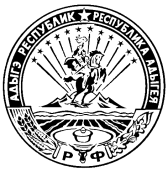 МИНИСТЕРСТВО ФИНАНСОВ РЕСПУБЛИКИ АДЫГЕЯП Р И К А Зот  27.12.2019                                                                                       № 143-Аг. МайкопВ соответствии со статьей 21 Бюджетного кодекса Российской Федерации, приказом Министерства финансов Республики Адыгея от 6 июня 2019 года № 85н «О Порядке формирования и применения кодов бюджетной классификации Российской Федерации, их структуре и принципах назначения»п р и к а з ы в а ю:1. Утвердить Порядок формирования перечня и кодов целевых статей расходов республиканского бюджета Республики Адыгея и бюджета Территориального фонда обязательного медицинского страхования Республики Адыгея (далее - Порядок) согласно приложению к настоящему приказу.2. Установить, что Порядок применяется к правоотношениям, возникающим при составлении и исполнении республиканского бюджета Республики Адыгея и бюджета Территориального фонда обязательного медицинского страхования Республики Адыгея, начиная с бюджетов на 2020 год и на плановый период 2021 и 2022 годов.3. Контроль за исполнением настоящего приказа оставляю за собой.Министр                                                                                           Д.З. ДолевПриложение                                                                        к приказу Министерства финансовРеспублики Адыгеяот  27.12.2019  № 143-АПорядок 
формирования перечня и кодов целевых статей расходов республиканского бюджета Республики Адыгея и бюджета Территориального фонда обязательного медицинского страхования Республики АдыгеяI. Общие положенияЦелевые статьи расходов республиканского бюджета Республики Адыгея (далее - республиканский бюджет) обеспечивают привязку бюджетных ассигнований к государственным программам Республики Адыгея их подпрограммам, основным мероприятиям, и (или) не включенным в государственные программы Республики Адыгея направлениям деятельности (функциям) государственных органов Республики Адыгея, в том числе в рамках ведомственных целевых программ, не включенных в состав государственных программ Республики Адыгея, наиболее значимых учреждений науки, образования, культуры и здравоохранения, указанных в ведомственной структуре расходов республиканского бюджета, и (или) к расходным обязательствам, подлежащим исполнению за счет средств республиканского бюджета.Целевые статьи расходов бюджета Территориального фонда обязательного медицинского страхования Республики Адыгея обеспечивают привязку бюджетных ассигнований к непрограммным направлениям деятельности Территориального фонда обязательного медицинского страхования Республики Адыгея в установленной сфере деятельности.Внесение в течение финансового года изменений в наименование и (или) код целевой статьи не допускается, за исключением случаев, предусмотренных пунктом 28 раздела III Порядка формирования и применения кодов бюджетной классификации Российской Федерации, их структуре и принципах назначения, утвержденного приказом Министерства финансов Российской Федерации от 6 июня 2019 года № 85н «О Порядке формирования и применения кодов бюджетной классификации Российской Федерации, их структуре и принципах назначения».II. Структура кода целевой статьи расходов республиканского бюджета Республики Адыгея и бюджета Территориального фонда обязательного медицинского страхования Республики Адыгея1. Структура кода целевой статьи расходов республиканского бюджета состоит из десяти разрядов (8 - 17 разряды кода классификации расходов бюджета) и включает следующие составные части (таблица 1):Таблица 11) 8 разряд кода кодирует признак разделения классификации:5 - государственные программы Республики Адыгея;6 - расходы вне государственных программ Республики Адыгея (непрограммное направление расходов);2) 9 разряд кода предназначен для кодирования бюджетных ассигнований по государственным программам Республики Адыгея, непрограммным направлениям деятельности государственных органов Республики Адыгея;3) 10 разряд кода предназначен для кодирования бюджетных ассигнований по подпрограммам государственных программ Республики Адыгея, а также непрограммным направлениям деятельности (функциям) государственных органов Республики Адыгея;4) 11 - 12 разряды кода предназначены для кодирования бюджетных ассигнований по основным мероприятиям (ведомственным целевым программам) в рамках подпрограмм государственных программ Республики Адыгея, региональным проектам, направленным на реализацию национальных (федеральных) проектов в рамках реализации Указа Президента Российской Федерации от 7 мая 2018 года № 204 «О национальных целях и стратегических задачах развития Российской Федерации на период до 2024 года» (далее - Региональные проекты) и объектам капитального строительства государственной собственности Республики Адыгея, не включенным в Региональные проекты, с учетом следующих особенностей:а) при кодировании бюджетных ассигнований на реализацию Региональных проектов 11-12 разряды кода классификации расходов бюджета включают код, соответствующий коду федерального проекта;б) при кодировании бюджетных ассигнований по объектам капитального строительства государственной собственности Республики Адыгея, не включенным в Региональные проекты, в 11 - 12 разрядах кода бюджетной классификации используется значение 0X, где X соответствует буквенный ряд: А, Б, В, Г, Д, Е, Ж, И, К, Л, М, Н, П, Р, С, Т, У, Ф, Ц, Ч, Ш, Щ, Э, Ю, Я, A, D, E, F, G, I, J, L, N, P, Q, R, S, T, U, V, W, Y, Z.5) 13 - 17 разряды кода предназначены для кодирования бюджетных ассигнований по направлениям расходования средств, конкретизирующим (при необходимости) отдельные мероприятия, при этом:а) для обособления результатов (мероприятий) региональных проектов, направленных на достижение соответствующих результатов федеральных проектов, для достижения которых не предусмотрены межбюджетные трансферты из федерального бюджета, применяется направление расходов 900ХХ;б) при отражении расходов республиканского бюджета в целях финансового обеспечения мероприятий по достижению целей и задач федеральных проектов сверх финансирования, предусмотренного региональными проектами, значение 15-16 разряда кода должно соответствовать коду соответствующего федерального проекта.2. Структура кода целевой статьи расходов бюджета Территориального фонда обязательного медицинского страхования Республики Адыгея (таблица 1) представлена в виде четырех составных частей:1) код непрограммного направления расходов (8 - 9 разряды) предназначен для кодирования бюджетных ассигнований по непрограммным направлениям деятельности органов управления Территориального фонда обязательного медицинского страхования Республики Адыгея;2) 10 разряд кода предназначен для кодирования бюджетных ассигнований по расходам, детализирующим непрограммные направления деятельности органов управления Территориального фонда обязательного медицинского страхования Республики Адыгея;3) код основного мероприятия (11 - 12 разряды) предназначен для кодирования бюджетных ассигнований по основным мероприятиям подпрограммы;4) код направления расходов (13 - 17 разряды) предназначен для кодирования бюджетных ассигнований по направлениям расходования средств, конкретизирующим (при необходимости) отдельные мероприятия.3. Целевым статьям расходов республиканского бюджета и бюджета Территориального фонда обязательного медицинского страхования Республики Адыгея присваиваются уникальные коды, сформированные с применением буквенно-цифрового ряда: 0, 1, 2, 3, 4, 5, 6, 7, 8, 9, А, Б, В, Г, Д, Е, Ж, И, К, Л, М, Н, П, Р, С, Т, У, Ф, Ц, Ч, Ш, Щ, Э, Ю, Я, A, D, E, F, G, I, J, L, N, P, Q, R, S, T, U, V, W, Y, Z.4. В 13 - 17 разрядах могут применяться универсальные направления расходов, увязываемые с целевыми статьями основных мероприятий (ведомственных целевых программ), подпрограмм государственных программ Республики Адыгея, непрограммными направлениями расходов, включая расходы на финансовое обеспечение выполнения функций государственных органов Республики Адыгея, и находящихся в их ведении государственных учреждений Республики Адыгея, а также расходы в рамках ведомственных целевых программ (таблица 2).Таблица 25. Увязка универсального направления расходов с целевой статьей устанавливается при формировании проекта закона республиканского бюджета.6. Коды направлений расходов республиканского бюджета, содержащие в 13 - 17 разрядах кода значение 60000 - 69990, используются для отражения межбюджетных трансфертов, предоставляемых из республиканского бюджета, за исключением направления расходов 67483, используемого для отражения расходов по обеспечению мероприятий по переселению граждан из аварийного жилищного фонда за счет средств, поступивших от государственной корпорации - Фонда содействия реформированию жилищно-коммунального хозяйства.Расходы местных бюджетов, бюджета Территориального фонда обязательного медицинского страхования Республики Адыгея, источником финансового обеспечения которых являются межбюджетные трансферты из республиканского бюджета, отражаются по соответствующим целевым статьям с использованием направления целевой статьи расходов (13 - 17 разряды кода классификации расходов), применяемого при отражении расходов республиканского бюджета на предоставление вышеуказанных межбюджетных трансфертов. При этом наименование указанного направления расходов местных бюджетов, бюджета Территориального фонда обязательного медицинского страхования Республики Адыгея не включает указание на наименование трансферта, являющегося источником финансового обеспечения расходов соответствующего бюджета.Финансовый орган муниципального образования вправе установить необходимую детализацию пятого разряда кодов направлений расходов, содержащих значения 60000 - 69990, при отражении расходов местных бюджетов, источником финансового обеспечения которых являются межбюджетные трансферты из республиканского бюджета, по направлениям расходов в рамках целевого назначения предоставляемых межбюджетных трансфертов.В случае, если финансовый орган муниципального образования устанавливает детализацию пятого разряда кодов направлений расходов, содержащих значения 60000 - 69990, в наименовании указанного направления расходов муниципального бюджета (наименование целевой статьи, содержащей соответствующее направление расходов бюджета) после наименования кода направления расходов в скобках указывается наименование целевого назначения направления расходов.7. Перечень и коды целевых статей расходов республиканского бюджета Республики Адыгея и бюджета Территориального фонда обязательного медицинского страхования Республики Адыгея представлен в приложении к настоящему Порядку.III. Перечень и правила отнесения расходов республиканского бюджета Республики Адыгея и бюджета Территориального фонда обязательного медицинского страхования Республики Адыгея на соответствующие целевые статьи1. Государственная программа Республики Адыгея «Развитие здравоохранения» Целевые статьи государственной программы Республики Адыгея «Развитие здравоохранения» включают:51 0 00 00000 Государственная программа Республики Адыгея «Развитие здравоохранения»По данной целевой статье отражаются расходы республиканского бюджета на реализацию государственной программы Республики Адыгея «Развитие здравоохранения», разработанной в соответствии с перечнем государственных программ Республики Адыгея, утвержденным распоряжением Кабинета Министров Республики Адыгея от 13 августа 2013 года № 202-р, осуществляемые по следующим подпрограммам государственной программы.51 1 00 00000 Подпрограмма «Профилактика заболеваний и формирование здорового образа жизни. Развитие первичной медико-санитарной помощи. Совершенствование скорой, в том числе скорой специализированной, медицинской помощи, медицинской эвакуации»По данной целевой статье отражаются расходы республиканского бюджета на реализацию подпрограммы по следующим основным мероприятиям, региональным проектам и объектам капитального строительства государственной собственности Республики Адыгея:51 1 01 00000 Развитие системы медицинской профилактики неинфекционных заболеваний и формирования здорового образа жизни, в том числе у детей. Профилактика развития зависимостей, включая сокращение потребления табака, алкоголя, наркотических средств и психоактивных веществ, в том числе у детей;51 1 02 00000 Профилактика инфекционных заболеваний, включая иммунопрофилактику;51 1 03 00000 Развитие первичной медико-санитарной помощи, в том числе детям. Развитие системы раннего выявления заболеваний, патологических состояний и факторов риска их развития, включая проведение медицинских осмотров и диспансеризации населения, в том числе детей;51 1 04 00000 Профилактика ВИЧ и вирусных гепатитов В и С; 51 1 05 00000 Совершенствование механизмов обеспечения лекарственными препаратами, медицинскими изделиями, специализированными продуктами лечебного питания для детей;51 1 08 00000 Оказание медицинских услуг в области женского здоровья и материнства;51 1 09 00000 Совершенствование оказания скорой, в том числе скорой специализированной медицинской помощи, медицинской эвакуации;51 1 N1 00000 Региональный проект «Развитие системы оказания первичной медико-санитарной помощи»;51 1 N4 00000 Региональный проект «Развитие детского здравоохранения, включая создание современной инфраструктуры оказания медицинской помощи детям»;51 1 P3 00000 Региональный проект «Разработка и реализация программы системной поддержки и повышения качества жизни граждан старшего поколения «Старшее поколение»;51 1 P4 00000 Региональный проект «Формирование системы мотивации граждан к здоровому образу жизни, включая здоровое питание и отказ от вредных привычек»;51 1 0D 00000 Строительство врачебной амбулатории в селе Садовом Красногвардейского района;51 1 0F 00000 Строительство врачебной амбулатории в поселке Победа Майкопского района;51 1 0G 00000 Строительство врачебной амбулатории в станице Абадзехской Майкопского района;51 1 0J 00000 Строительство врачебной амбулатории в поселке Дружба Кошехабльского района;51 1 0L 00000 Строительство врачебной амбулатории в селе Вольном Кошехабльского района;51 1 0N 00000 Строительство врачебной амбулатории в ауле Блечепсин Кошехабльского района;51 1 0Q 00000 Строительство здания поликлиники государственного бюджетного учреждения здравоохранения Республики Адыгея «Майкопская городская поликлиника»;51 1 0R 00000 Строительство нового здания государственного бюджетного учреждения здравоохранения Республики Адыгея «Центральная районная больница Майкопского района».                 51 2 00 00000 Подпрограмма «Совершенствованиеоказания специализированной медицинской помощи, в том числе высокотехнологичной, паллиативной и медицинской реабилитации»По данной целевой статье отражаются расходы республиканского бюджета на реализацию подпрограммы по следующим основным мероприятиям, региональным проектам и объектам капитального строительства государственной собственности Республики Адыгея:51 2 01 00000 Совершенствование системы оказания медицинской помощи больным туберкулезом;51 2 02 00000 Совершенствование оказания медицинской помощи лицам, инфицированным вирусом иммунодефицита человека, гепатитами В и С;51 2 03 00000 Совершенствование системы оказания медицинской помощи наркологическим больным;51 2 04 00000 Совершенствование системы оказания медицинской помощи больным с психическими расстройствами и расстройствами поведения;51 2 05 00000 Совершенствование системы оказания медицинской помощи больным прочими заболеваниями;51 2 06 00000 Совершенствование высокотехнологичной медицинской помощи, развитие новых эффективных методов лечения;51 2 07 00000 Совершенствование оказания трансфузиологической помощи населению в медицинских организациях;51 2 08 00000 Развитие медицинской реабилитации и санаторно-курортного лечения, в том числе детей;51 2 09 00000 Оказание паллиативной помощи;51 2 10 00000 Развитие специализированной помощи в области материнства и детства;51 2 N2 00000 Региональный проект «Борьба с сердечно-сосудистыми заболеваниями»;51 2 N3 00000 Региональный проект «Борьба с онкологическими заболеваниями»;51 2 0В 00000 Строительство блочно-модульной котельной для отопления существующего здания поликлиники и здания главного корпуса государственного бюджетного учреждения здравоохранения Республики Адыгея «Гиагинская центральная районная больница»;51 2 0Д 00000 Пристройка диагностического центра к хирургическому корпусу государственного бюджетного учреждения здравоохранения Республики Адыгея «Адыгейская республиканская клиническая больница»;51 2 0Ж 00000 Строительство противотуберкулезного диспансера государственного бюджетного учреждения здравоохранения Республики Адыгея «Адыгейский республиканский клинический противотуберкулезный диспансер имени Д.М. Шишхова» со стационаром на 200 коек и поликлиническим отделением на 150 посещений в смену;51 2 0И 00000 Строительство нового поликлинического корпуса на 300 посещений в смену государственного бюджетного учреждения здравоохранения Республики Адыгея «Адыгейский республиканский клинический онкологический диспансер имени М.Х. Ашхамафа»;51 2 0К 00000 Реконструкция основного здания государственного бюджетного учреждения здравоохранения Республики Адыгея «Адыгейский республиканский клинический онкологический диспансер имени М.Х. Ашхамафа»;51 2 0Л 00000 Крытый переход между корпусами государственного бюджетного учреждения здравоохранения Республики Адыгея «Адыгейская республиканская клиническая больница»;51 2 0Н 00000 Строительство нового здания государственного бюджетного учреждения здравоохранения Республики Адыгея «Гиагинская центральная районная больница».51 3 00 00000 Подпрограмма «Развитие кадровых ресурсов в здравоохранении»По данной целевой статье отражаются расходы республиканского бюджета на реализацию подпрограммы по следующим основным мероприятиям, региональным проектам:51 3 01 00000 Аттестация медицинских и фармацевтических работников учреждений здравоохранения Республики Адыгея;51 3 02 00000 Постоянное повышение профессионального уровня и расширение квалификации медицинских работников;51 3 03 00000 Подготовка руководящих работников медицинских организаций государственной системы здравоохранения Республики Адыгея;51 3 04 00000 Развитие государственных образовательных организаций;51 3 05 00000 Повышение престижа медицинских специальностей;51 3 06 00000 Социальная поддержка работников медицинских организаций государственной системы здравоохранения Республики Адыгея;51 3 N5 00000 Региональный проект «Обеспечение медицинских организаций системы здравоохранения квалифицированными кадрами».51 4 00 00000 Подпрограмма «Совершенствование системы территориального планирования здравоохранения и развитие информатизации в здравоохранении Республики Адыгея»По данной целевой статье отражаются расходы республиканского бюджета на реализацию подпрограммы по следующим основным мероприятиям, региональным проектам:51 4 01 00000 Обеспечение реализации государственной программы;51 4 02 00000 Развитие системы независимой оценки качества условий оказания услуг медицинскими организациями;51 4 03 00000 Поддержка создания и деятельности негосударственных, в том числе социально ориентированных некоммерческих организаций (СОНКО), оказывающих услуги в сфере охраны здоровья граждан;51 4 N7 00000 Региональный проект «Создание единого цифрового контура в здравоохранении на основе единой государственной информационной системы здравоохранения (ЕГИСЗ)».2. Государственная программа Республики Адыгея «Развитие образования»Целевые статьи государственной программы Республики Адыгея «Развитие образования» включают:52 0 00 00000 Государственная программа Республики Адыгея «Развитие образования»По данной целевой статье отражаются расходы республиканского бюджета на реализацию государственной программы Республики Адыгея «Развитие образования», разработанной в соответствии с перечнем государственных программ Республики Адыгея, утвержденным распоряжением Кабинета Министров Республики Адыгея от 13 августа 2013 года № 202-р, осуществляемые по следующим подпрограммам государственной программы.52 1 00 00000 Подпрограмма «Модернизация образования и развитие науки»По данной целевой статье отражаются расходы республиканского бюджета на реализацию подпрограммы по следующим основным мероприятиям, региональным проектам:52 1 01 00000 Повышение доступности и качества дошкольного образования;52 1 02 00000 Повышение доступности и качества начального общего, основного общего и среднего общего образования, в том числе развитие национально-региональной системы независимой оценки качества общего образования через реализацию пилотных региональных проектов и создание национальных механизмов оценки качества;52 1 03 00000 Повышение доступности и качества профессионального образования;52 1 04 00000 Повышение доступности и качества дополнительного профессионального образования и переподготовки кадров;52 1 05 00000 Развитие системы воспитания и дополнительного образования детей и молодежи, поддержка талантливых детей и молодежи;52 1 06 00000 Создание условий для функционального развития языков народов Республики Адыгея;52 1 07 00000 Развитие научного потенциала Республики Адыгея;52 1 08 00000 Обеспечение государственных гарантий для получения образования и социальной поддержки детьми с ограниченными возможностями здоровья, детьми-сиротами и детьми, оставшимися без попечения родителей;52 1 09 00000 Модернизация материально-технической и учебной базы образовательных организаций и организаций науки;52 1 10 00000 Подготовка муниципальных образовательных организаций Республики Адыгея к новому учебному году;52 1 11 00000 Повышение качества образования в школах с низкими результатами обучения и в школах, функционирующих в неблагоприятных социальных условиях, путем реализации регионального проекта и распространения его результатов;52 1 12 00000 Поддержка социально ориентированных некоммерческих организаций;52 1 13 00000 Модернизация технологий и содержания обучения в соответствии с новым федеральным государственным образовательным стандартом посредством разработки концепций модернизации конкретных областей, поддержки региональных программ развития образования и поддержки сетевых методических объединений;52 1 14 00000 Развитие кадрового потенциала педагогов по вопросам изучения русского языка;52 1 15 00000 Приобретение мебели для общеобразовательных организаций в соответствии с требованиями санитарно-эпидемиологических правил и нормативов;52 1 16 00000 Обеспечение внедрения модели персонифицированного финансирования дополнительного образования детей;52 1 17 00000 Государственная поддержка некоммерческих организаций в целях оказания психолого-педагогической, методической и консультативной помощи гражданам, имеющим детей;52 1 Е1 00000 Региональный проект «Современная школа»;52 1 Е2 00000 Региональный проект «Успех каждого ребенка»;52 1 E3 00000 Региональный проект «Поддержка семей, имеющих детей»;52 1 E4 00000 Региональный проект «Цифровая образовательная среда»;52 1 Е5 00000 Региональный проект «Учитель будущего»;52 1 Е6 00000 Региональный проект «Молодые профессионалы» (Повышение конкурентоспособности профессионального образования);52 1 Е7 00000 Региональный проект «Новые возможности для каждого»;52 1 Е8 00000 Региональный проект «Социальная активность».52 2 00 00000 Подпрограмма «Организационное и методическое обеспечение реализации государственной программы Республики Адыгея «Развитие образования»По данной целевой статье отражаются расходы республиканского бюджета на реализацию подпрограммы по следующим основным мероприятиям:52 2 01 00000 Обеспечение функций Министерства образования и науки Республики Адыгея;52 2 02 00000 Обеспечение деятельности государственных казенных учреждений Республики Адыгея, подведомственных Министерству образования и науки Республики Адыгея.52 3 00 00000 Подпрограмма «Создание в Республике Адыгея (исходя из прогнозируемой потребности) новых мест в общеобразовательных организациях»По данной целевой статье отражаются расходы республиканского бюджета на реализацию подпрограммы по следующим основным мероприятиям, региональным проектам:52 3 E1 00000 Региональный проект «Современная школа».52 4 00 00000 Подпрограмма «Создание дополнительных мест для детей дошкольного возраста, в том числе в возрасте от двух месяцев до трех лет, в дошкольных образовательных организациях»По данной целевой статье отражаются расходы республиканского бюджета на реализацию подпрограммы по следующим основным мероприятиям, региональным проектам:52 4 01 00000 Создание новых мест для детей дошкольного возраста, в том числе в возрасте от двух месяцев до трех лет, в дошкольных образовательных организациях;52 4 P2 00000 Региональный проект «Содействие занятости женщин - создание условий дошкольного образования для детей в возрасте до трех лет».3. Государственная программа Республики Адыгея «Социальная поддержка граждан»Целевые статьи государственной программы Республики Адыгея «Социальная поддержка граждан» включают:53 0 00 00000 Государственная программа Республики Адыгея «Социальная поддержка граждан»По данной целевой статье отражаются расходы республиканского бюджета на реализацию государственной программы Республики Адыгея «Социальная поддержка граждан», разработанной в соответствии с перечнем государственных программ Республики Адыгея, утвержденным распоряжением Кабинета Министров Республики Адыгея от 13 августа 2013 года №  202-р, осуществляемые по следующим подпрограммам государственной программы.53 1 00 00000 Подпрограмма «Развитие социального обслуживания населения»По данной целевой статье отражаются расходы республиканского бюджета на реализацию подпрограммы по следующим основным мероприятиям, региональным проектам и объектам капитального строительства государственной собственности Республики Адыгея:53 1 01 00000 Укрепление материально-технической базы учреждений социального обслуживания населения Республики Адыгея;53 1 02 00000 Обеспечение деятельности государственных учреждений социального обслуживания населения Республики Адыгея для социального обслуживания граждан пожилого возраста и инвалидов;53 1 03 00000 Обеспечение деятельности государственных учреждений социального обслуживания населения Республики Адыгея для социального обслуживания семьи и детей;53 1 04 00000 Осуществление комплекса мероприятий по предотвращению возможных проявлений терроризма и укрепление пожарной безопасности на объектах социального обслуживания населения;53 1 05 00000 Осуществление комплекса мероприятий, направленных на поддержание и стимулирование старшего поколения;53 1 06 00000 Мероприятия, реализуемые за счет межбюджетных трансфертов, предоставляемых из федерального бюджета республиканскому бюджету Республики Адыгея;53 1 09 00000 Мероприятия по созданию службы «Социальное такси»;53 1 11 00000 Проведение независимой оценки качества оказания социальных услуг организациями в сфере социального обслуживания;53 1 13 00000 Организация деятельности приемных семей для граждан пожилого возраста и инвалидов на территории Республики Адыгея;53 1 P3 00000 Региональный проект «Разработка и реализация программы системной поддержки и повышения качества жизни граждан старшего поколения «Старшее поколение»;53 1 0К 00000 Строительство здания для отдела ЗАГС Красногвардейского района.53 2 00 00000 Подпрограмма «Совершенствование социальной поддержки семьи и детей»По данной целевой статье отражаются расходы республиканского бюджета на реализацию подпрограммы по следующим основным мероприятиям, региональным проектам:53 2 01 00000 Организация предоставления мер социальной поддержки в соответствии с Законом Республики Адыгея от 30 декабря 2004 года № 277 «О пособии на ребенка»;53 2 02 00000 Организация предоставления мер социальной поддержки в соответствии с Законом Республики Адыгея от 28 сентября 1994 года № 117-1 «Об охране семьи, материнства, отцовства и детства»;53 2 03 00000 Осуществление комплекса мероприятий по поддержанию престижа материнства и отцовства, развитию и сохранению семейных отношений;53 2 04 00000 Осуществление социальной реабилитации и комплекса мероприятий для детей и семей с детьми;53 2 05 00000 Организация отдыха и оздоровления детей;53 2 06 00000 Мероприятия, реализуемые за счет межбюджетных трансфертов, предоставляемых из федерального бюджета республиканскому бюджету Республики Адыгея;53 2 P1 00000 Региональный проект «Финансовая поддержка семей при рождении детей».53 3 00 00000 Подпрограмма «Улучшение условий и охраны труда»По данной целевой статье отражаются расходы республиканского бюджета на реализацию подпрограммы по следующим основным мероприятиям:53 3 01 00000 Специальная оценка условий труда работников организаций, расположенных на территории Республики Адыгея;53 3 03 00000 Непрерывная подготовка работников по охране труда на основе современных технологий обучения;53 3 05 00000 Информационное обеспечение и пропаганда охраны труда;53 3 06 00000 Осуществление комплекса мероприятий по улучшению условий и охраны труда в Республике Адыгея.53 4 00 00000 Подпрограмма «Развитие мер социальной поддержки граждан»По данной целевой статье отражаются расходы республиканского бюджета на реализацию подпрограммы по следующим основным мероприятиям, региональным проектам:53 4 01 00000 Организация предоставления мер социальной поддержки в соответствии с постановлением Правительства Российской Федерации от 14 декабря 2005 года № 761 «О предоставлении субсидий на оплату жилого помещения и коммунальных услуг»;53 4 02 00000 Организация предоставления мер социальной поддержки в соответствии с Законом Республики Адыгея от 30 декабря 2004 года № 278 «О мерах социальной поддержки отдельных категорий жителей Республики Адыгея»;53 4 03 00000 Организация предоставления мер социальной поддержки в соответствии с постановлением Кабинета Министров Республики Адыгея от 29 марта 2005 года № 53 «О мерах по обеспечению транспортными услугами отдельных категорий граждан»;53 4 04 00000 Организация предоставления мер социальной поддержки в соответствии с постановлением Кабинета Министров Республики Адыгея от 9 июля 2009 года № 155 «О мерах по реализации Федерального закона «О погребении и похоронном деле»;53 4 06 00000 Организация предоставления мер социальной поддержки в соответствии с Законом Республики Адыгея от 1 декабря 2008 года № 220 «О предоставлении ежемесячной денежной выплаты на проезд лицам, страдающим хронической почечной недостаточностью, получающим постоянное диализное лечение»;53 4 07 00000 Организация предоставления мер социальной поддержки в соответствии с Законом Республики Адыгея от 5 февраля 2001 года № 221 «О государственной социальной помощи в Республике Адыгея»;53 4 09 00000 Организация предоставления мер социальной поддержки в соответствии с Законом Республики Адыгея от 30 декабря 2004 года № 276 «О предоставлении компенсаций на оплату жилья и коммунальных услуг отдельным категориям граждан в Республике Адыгея»;53 4 10 00000 Организация предоставления мер социальной поддержки в соответствии с Законом Республики Адыгея от 30 октября 2012 года № 128 «О реализации права граждан на получение бесплатной юридической помощи»;53 4 11 00000 Организация предоставления мер социальной поддержки в соответствии с Законом Республики Адыгея от 24 июля 2009 года № 281 «О дополнительном ежемесячном материальном обеспечении за особые заслуги перед Республикой Адыгея», Законом Республики Адыгея от 6 июля 2007 года № 103 «О статусе депутата Государственного Совета-Хасэ Республики Адыгея», Законом Республики Адыгея от 9 августа 2010 года № 374 «О пенсии за выслугу лет», Законом Республики Адыгея от 6 июля 2007 года № 102 «О Главе Республики Адыгея», Указом Президента Республики Адыгея от 21 октября 2010 года № 111 «О ежемесячной доплате к страховой пенсии»;53 4 12 00000 Осуществление комплекса мероприятий по социальной реабилитации и адаптации граждан, отбывших наказание в виде лишения свободы;53 4 13 00000 Мероприятия, реализуемые за счет субвенций, предоставляемых из федерального бюджета республиканскому бюджету Республики Адыгея;53 4 15 00000 Единовременная денежная выплата отдельным категориям жителей Республики Адыгея, пострадавшим от воздействия радиации;53 4 16 00000 Компенсация расходов на уплату взноса на капитальный ремонт;53 4 17 00000 Организация предоставления мер социальной поддержки в соответствии с Указом Главы Республики Адыгея от 31 августа 2017 года № 133 «О Порядке выплаты гражданам компенсации за счет средств республиканского бюджета Республики Адыгея, в случае если фактическое увеличение размера платы за коммунальные услуги, вносимой гражданином, потребляющим коммунальные услуги при использовании жилого помещения и (или) жилого дома, превышает размер установленного для соответствующего муниципального образования предельного (максимального) индекса изменения размера вносимой гражданами платы за коммунальные услуги»;53 4 N5 00000 Региональный проект «Обеспечение медицинских организаций системы здравоохранения квалифицированными кадрами».53 5 00 00000 Подпрограмма «Повышение качества оказания услуг на базе многофункциональных центров предоставления государственных и муниципальных услуг в Республике Адыгея»По данной целевой статье отражаются расходы республиканского бюджета на реализацию подпрограммы по следующим основным мероприятиям:53 5 01 00000 Обеспечение деятельности государственного бюджетного учреждения Республики Адыгея «Многофункциональный центр предоставления государственных и муниципальных услуг».53 6 00 00000 Подпрограмма «Обеспечение условий реализации государственной программы Республики Адыгея «Социальная поддержка граждан»По данной целевой статье отражаются расходы республиканского бюджета на реализацию подпрограммы по следующим основным мероприятиям:53 6 01 00000 Выполнение функций Министерства труда и социального развития Республики Адыгея;53 6 02 00000 Обеспечение деятельности государственного казенного учреждения Республики Адыгея «Централизованная бухгалтерия учреждений труда и социального развития Республики Адыгея»;53 6 04 00000 Программное и техническое обеспечение деятельности Министерства труда и социального развития Республики Адыгея и подведомственных государственных учреждений Республики Адыгея;53 6 05 00000 Прочие программные мероприятия;53 6 06 00000 Предоставление неисключительного права пользования автоматизированной системой «Адресная социальная помощь» в государственных и муниципальных учреждениях Республики Адыгея, осуществляющих расчет и выплату компенсации на оплату жилья и коммунальных услуг отдельным категориям граждан в Республике Адыгея, в том числе в соответствии с Законом Республики Адыгея «О наделении органов местного самоуправления отдельными государственными полномочиями Республики Адыгея по предоставлению компенсаций на оплату жилья и коммунальных услуг отдельным категориям граждан в Республике Адыгея»;53 6 07 00000 Обеспечение мероприятий по проведению ремонта административных зданий и помещений, закрепленных на праве оперативного управления за государственным казенным учреждением Республики Адыгея «Центр труда и социальной защиты населения»53 6 08 00000 Укрепление материально-технической базы Министерства труда и социального развития Республики Адыгея;53 6 09 00000 Обеспечение деятельности государственного казенного учреждения Республики Адыгея «Центр труда и социальной защиты населения».53 7 00 00000 Подпрограмма «Повышение эффективности государственной поддержки социально ориентированных некоммерческих организаций»По данной целевой статье отражаются расходы республиканского бюджета на реализацию подпрограммы по следующим основным мероприятиям:53 7 02 00000 Предоставление субсидий (грантов), имущественной, информационной и консультационной поддержки, а также поддержки в области подготовки и переподготовки кадров социально ориентированным некоммерческим организациям;53 7 03 00000 Обеспечение предоставления социальных услуг через социально ориентированные некоммерческие организации.53 8 00 00000 Подпрограмма «Комплексные меры по социальной              реабилитации и ресоциализации потребителей наркотиков»По данной целевой статье отражаются расходы республиканского бюджета на реализацию подпрограммы по следующим основным мероприятиям:53 8 01 00000 Мероприятия по комплексной реабилитации и ресоциализации наркозависимых, включая возмещение расходов организациям, осуществляющим деятельность в сфере социальной реабилитации больных наркоманией, по оказанию гражданам, больным наркоманией и прошедшим лечение от наркомании, услуг по социальной реабилитации с использованием сертификата;53 8 02 00000 Обучение специалистов комплексных центров социального обслуживания населения для осуществления деятельности в сфере комплексной реабилитации и ресоциализации наркопотребителей.4. Государственная программа Республики Адыгея «Доступная среда»Целевые статьи государственной программы Республики Адыгея «Доступная среда» включают:54 0 00 00000 Государственная программа Республики Адыгея «Доступная среда»По данной целевой статье отражаются расходы республиканского бюджета на реализацию государственной программы Республики Адыгея «Доступная среда», разработанной в соответствии с перечнем государственных программ Республики Адыгея, утвержденным распоряжением Кабинета Министров Республики Адыгея от 13 августа 2013 года № 202-р, осуществляемые по следующим основным мероприятиям государственной программы:54 0 01 00000 Осуществление комплекса мероприятий, направленных на обеспечение доступности приоритетных объектов и услуг в сферах жизнедеятельности инвалидов и других маломобильных групп населения, а также реализации спортивных, информационных, просветительских и общественных мероприятий.5. Государственная программа Республики Адыгея «Обеспечение доступным и комфортным жильем и коммунальными услугами»Целевые статьи государственной программы Республики Адыгея «Обеспечение доступным и комфортным жильем и коммунальными услугами» включают:55 0 00 00000 Государственная программа Республики Адыгея «Обеспечение доступным и комфортным жильем и коммунальными услугами»По данной целевой статье отражаются расходы республиканского бюджета на реализацию государственной программы Республики Адыгея «Обеспечение доступным и комфортным жильем и коммунальными услугами» на, разработанной в соответствии с перечнем государственных программ Республики Адыгея, утвержденным распоряжением Кабинета Министров Республики Адыгея от 13 августа 2013 года № 202-р, осуществляемые по следующим подпрограммам государственной программы.55 2 00 00000 Подпрограмма «Обеспечение жильем молодых семей»По данной целевой статье отражаются расходы республиканского бюджета на реализацию подпрограммы по следующим основным мероприятиям:55 2 01 00000 Организация работы по предоставлению молодым семьям социальных выплат на приобретение жилого помещения или строительство индивидуального жилого дома.55 3 00 00000 Подпрограмма «Обеспечение инженерной инфраструктурой земельных участков, выделяемых семьям, имеющим трех и более детей»По данной целевой статье отражаются расходы республиканского бюджета на реализацию подпрограммы по следующим основным мероприятиям:55 3 01 00000 Обеспечение инженерной инфраструктурой земельных участков, выделяемых семьям, имеющим трех и более детей.55 4 00 00000 Подпрограмма «Создание условий для обеспечения граждан доступным жильем и качественными услугами жилищно-коммунального хозяйства»По данной целевой статье отражаются расходы республиканского бюджета на реализацию подпрограммы по следующим основным мероприятиям, региональным проектам:55 4 02 00000 Взносы в специализированную некоммерческую организацию «Адыгейский республиканский фонд капитального ремонта общего имущества в многоквартирных домах» для обеспечения текущей деятельности;55 4 05 00000 Обеспечение устойчивого сокращения непригодного для проживания жилищного фонда;55 4 F3 00000 Региональный проект «Обеспечение устойчивого сокращения непригодного для проживания жилищного фонда»;55 4 G5 00000 Региональный проект «Чистая вода».55 5 00 00000 Подпрограмма «Модернизация объектов коммунальной инфраструктуры»По данной целевой статье отражаются расходы республиканского бюджета на реализацию подпрограммы по следующим основным мероприятиям и объектам капитального строительства государственной собственности Республики Адыгея:55 5 02 00000 Строительство и реконструкция объектов водоотведения и очистки сточных вод;55 5 0Б 00000 Строительство водозабора и магистрального водовода к населенным пунктам Майкопского района и города Майкоп.55 6 00 00000 Подпрограмма «Обеспечение жилыми помещениями детей-сирот, детей, оставшихся без попечения родителей, лиц из числа детей-сирот и детей, оставшихся без попечения родителей»По данной целевой статье отражаются расходы республиканского бюджета на реализацию подпрограммы по следующим основным мероприятиям:55 6 01 00000 Обеспечение предоставления жилых помещений детям-сиротам и детям, оставшимся без попечения родителей, лицам из числа детей-сирот и детей, оставшихся без попечения родителей, по договорам найма специализированных жилых помещений;55 6 02 00000 Обеспечение временного проживания детей-сирот и детей, оставшихся без попечения родителей, лиц из числа детей-сирот и детей, оставшихся без попечения родителей, в благоустроенных жилых помещениях;55 6 03 00000 Обеспечение содержания жилых помещений, предоставляемых детям-сиротам и детям, оставшимся без попечения родителей, лицам из числа детей-сирот и детей, оставшихся без попечения родителей, по договорам найма специализированных жилых помещений.55 7 00 00000 Подпрограмма «Развитие рынка газомоторного топлива»По данной целевой статье отражаются расходы республиканского бюджета на реализацию подпрограммы по следующим основным мероприятиям, региональным проектам:55 7 01 00000 Развитие инфраструктуры компримированного природного газа;55 7 02 00000 Поддержка переоборудования существующей автомобильной техники, включая общественный транспорт и коммунальную технику, для использования природного газа в качестве топлива.55 8 00 00000 Подпрограмма «Повышение устойчивости жилых домов, основных объектов и системы жизнеобеспечения»По данной целевой статье отражаются расходы республиканского бюджета на реализацию подпрограммы по следующим основным мероприятиям и объектам капитального строительства государственной собственности Республики Адыгея:55 8 0Г 00000 Строительство здания главного корпуса государственного бюджетного учреждения здравоохранения Республики Адыгея «Гиагинская центральная районная больница».55 9 00 00000 Подпрограмма «Обращение с отходами, в том числе с твердыми коммунальными отходами»По данной целевой статье отражаются расходы республиканского бюджета на реализацию подпрограммы по следующим основным мероприятиям, региональным проектам и объектам капитального строительства государственной собственности Республики Адыгея:55 9 01 00000 Проведение информационно-разъяснительной работы в сфере обращения с отходами, в том числе с твердыми коммунальными отходами;55 9 02 00000 Организация раздельного сбора твердых коммунальных отходов, в том числе чрезвычайно опасных отходов (отработанные ртутьсодержащие лампы, бытовые термометры, отработанные химические источники тока);55 9 0Г 00000	Строительство здания главного корпуса государственного бюджетного учреждения здравоохранения Республики Адыгея «Гиагинская центральная районная больница»55 9 G2 00000 Региональный проект «Формирование комплексной системы обращения с твердыми коммунальными отходами».55 Э 00 00000 Подпрограмма «Энергосбережение и повышение энергетической эффективности Республики Адыгея»По данной целевой статье отражаются расходы республиканского бюджета на реализацию подпрограммы по следующим основным мероприятиям и объектам капитального строительства государственной собственности Республики Адыгея:55 Э 01 00000 Мероприятия по энергосбережению и повышению энергетической эффективности в государственном и муниципальном секторах.6. Государственная программа Республики Адыгея «Содействие занятости населения»Целевые статьи государственной программы Республики Адыгея «Содействие занятости населения» включают:56 0 00 00000 Государственная программа Республики Адыгея «Содействие занятости населения»По данной целевой статье отражаются расходы республиканского бюджета на реализацию государственной программы Республики Адыгея «Содействие занятости населения», разработанной в соответствии с перечнем государственных программ Республики Адыгея, утвержденным распоряжением Кабинета Министров Республики Адыгея от 13 августа 2013 года № 202-р, осуществляемые по следующим подпрограммам государственной программы.56 1 00 00000 Подпрограмма «Активная политика занятости населения и социальная поддержка безработных граждан»По данной целевой статье отражаются расходы республиканского бюджета на реализацию подпрограммы по следующим основным мероприятиям, региональным проектам:56 1 01 00000 Реализация мероприятий в области занятости населения;56 1 L3 00000 Региональный проект «Поддержка занятости и повышение эффективности рынка труда для обеспечения роста производительности труда»;56 1 P2 00000 Региональный проект «Содействие занятости женщин - создание условий дошкольного образования для детей в возрасте до трех лет»;56 1 P3 00000 Региональный проект «Разработка и реализация программы системной поддержки и повышения качества жизни граждан старшего поколения «Старшее поколение».56 3 00 00000 Подпрограмма «Создание условий для реализации государственной программы Республики Адыгея «Содействие занятости населения»По данной целевой статье отражаются расходы республиканского бюджета на реализацию подпрограммы по следующим основным мероприятиям:56 3 01 00000 Обеспечение деятельности Управления государственной службы занятости населения Республики Адыгея;56 3 02 00000 Обеспечение деятельности государственных учреждений Республики Адыгея государственной службы занятости населения.56 5 00 00000 Подпрограмма «Сопровождение инвалидов молодого возраста при получении ими профессионального образования и содействие в последующем трудоустройстве»По данной целевой статье отражаются расходы республиканского бюджета на реализацию подпрограммы по следующим основным мероприятиям:56 5 01 00000 Сопровождение при трудоустройстве (в том числе при организации самозанятости) инвалидов молодого возраста в целях адаптации на рабочем месте.7. Государственная программа Республики Адыгея «Охрана окружающей среды, воспроизводство и использование природных ресурсов»Целевые статьи государственной программы Республики Адыгея «Охрана окружающей среды, воспроизводство и использование природных ресурсов» включают:57 0 00 00000 Государственная программа Республики Адыгея«Охрана окружающей среды, воспроизводство и использование природных ресурсов»По данной целевой статье отражаются расходы республиканского бюджета на реализацию государственной программы Республики Адыгея «Охрана окружающей среды, воспроизводство и использование природных ресурсов», разработанной в соответствии с перечнем государственных программ Республики Адыгея, утвержденным распоряжением Кабинета Министров Республики Адыгея от 13 августа 2013 года № 202-р, осуществляемые по следующим подпрограммам государственной программы:57 1 00 00000 Подпрограмма «Развитие водохозяйственного комплекса Республики Адыгея»По данной целевой статье отражаются расходы республиканского бюджета на реализацию подпрограммы по следующим основным мероприятиям и объектам капитального строительства государственной собственности Республики Адыгея:57 1 02 00000 Капитальный ремонт гидротехнических сооружений, разработка проектно-сметной и технической документации;57 1 03 00000 Эксплуатация гидротехнических сооружений;57 1 04 00000 Организационные мероприятия;57 1 05 00000 Обеспечение безопасности бесхозяйных гидротехнических сооружений;57 1 0Г 00000 Строительство защитной дамбы на реке Лабе в районе села Вольного Кошехабльского района;57 1 G8 00000 Региональный проект «Сохранение уникальных водных объектов»57 2 00 00000 Подпрограмма «Охрана окружающей среды»По данной целевой статье отражаются расходы республиканского бюджета на реализацию подпрограммы по следующим основным мероприятиям:57 2 01 00000 Развитие природного парка Республики Адыгея «Большой Тхач»;57 2 02 00000 Сохранение биологического разнообразия, обеспечение охраны и развития особо охраняемых природных территорий регионального значения;  57 2 03 00000 Обеспечение радиационной безопасности Республики Адыгея;57 2 04 00000 Обеспечение реализации государственной программы Республики Адыгея «Охрана окружающей среды, воспроизводство и использование природных ресурсов»;57 2 05 00000 Организация и проведение государственной экологической экспертизы объектов регионального уровня.57 3 00 00000 Подпрограмма «Обеспечение использования, охраны, защиты и воспроизводства лесов» По данной целевой статье отражаются расходы республиканского бюджета на реализацию подпрограммы по следующим основным мероприятиям:57 3 01 00000 Выполнение работ по охране, защите и воспроизводству лесов;57 3 02 00000 Обеспечение исполнения переданных полномочий Российской Федерации в области лесных отношений;57 3 03 00000 Выполнение мероприятий по содержанию государственного имущества Республики Адыгея, закрепленного на праве оперативного управления за Управлением лесами Республики Адыгея;57 3 04 00000 Обеспечение деятельности специализированного автономного учреждения Республики Адыгея «Адыгейская лесопожарная охрана»;57 3 GA 00000 Региональный проект «Сохранение лесов».8. Государственная программа Республики Адыгея «Профилактика правонарушений и предупреждение чрезвычайных ситуаций»Целевые статьи государственной программы Республики Адыгея «Профилактика правонарушений и предупреждение чрезвычайных ситуаций» включают:58 0 00 00000 Государственная программа Республики Адыгея «Профилактика правонарушений и предупреждение чрезвычайных ситуаций»По данной целевой статье отражаются расходы республиканского бюджета на реализацию государственной программы Республики Адыгея «Профилактика правонарушений и предупреждение чрезвычайных ситуаций», разработанной в соответствии с перечнем государственных программ Республики Адыгея, утвержденным распоряжением Кабинета Министров Республики Адыгея от 13 августа 2013 года № 202-р, осуществляемые по следующим подпрограммам государственной программы:58 1 00 00000 Подпрограмма «Обеспечение реализации государственной программы Республики Адыгея «Профилактика правонарушений и предупреждения чрезвычайных ситуаций»По данной целевой статье отражаются расходы республиканского бюджета на реализацию подпрограммы по следующим основным мероприятиям:58 1 01 00000 Создание условий для реализации полномочий Комитета Республики Адыгея по делам гражданской обороны и чрезвычайным ситуациям;58 1 02 00000 Обслуживание системы оповещения.58 2 00 00000 Подпрограмма «Построение и развитие сегментов аппаратно-программного комплекса «Безопасный город»По данной целевой статье отражаются расходы республиканского бюджета на реализацию подпрограммы по следующим основным мероприятиям:58 2 01 00000 Эксплуатация технических средств;58 2 02 00000 Развитие и обеспечение работоспособности системы обеспечения вызова экстренных оперативных служб по единому номеру «112»;58 2 03 00000 Организация своевременного оповещения населения об угрозе возникновения или о возникновении чрезвычайных ситуаций.58 3 00 00000 Подпрограмма «Профилактика правонарушений»По данной целевой статье отражаются расходы республиканского бюджета на реализацию подпрограммы по следующим основным мероприятиям:58 3 01 00000 Профилактика дорожно-транспортных происшествий среди детей и молодежи;58 3 02 00000 Совершенствование системы организации дорожного движения;58 3 03 00000 Финансовое стимулирование добровольной сдачи гражданами незаконно хранящегося оружия, боеприпасов, взрывчатых веществ и взрывных устройств.9. Государственная программа Республики Адыгея «Развитие культуры» Целевые статьи государственной программы Республики Адыгея «Развитие культуры» включают:59 0 00 00000 Государственная программа Республики Адыгея «Развитие культуры»По данной целевой статье отражаются расходы республиканского бюджета на реализацию государственной программы Республики Адыгея «Развитие культуры», разработанной в соответствии с перечнем государственных программ Республики Адыгея, утвержденным распоряжением Кабинета Министров Республики Адыгея от 13 августа 2013 года № 202-р, осуществляемые по следующим подпрограммам государственной программы:59 1 00 00000 Подпрограмма «Развитие культуры, искусства, художественного образования и архивного дела»По данной целевой статье отражаются расходы республиканского бюджета на реализацию подпрограммы по следующим основным мероприятиям, региональным проектам и объектам капитального строительства государственной собственности Республики Адыгея:59 1 01 00000 Сохранение и развитие культурного наследия;59 1 03 00000 Поддержка профессионального искусства, художественного творчества, развитие международных культурных связей;59 1 04 00000 Модернизация государственных учреждений культуры Республики Адыгея;59 1 06 00000 Поддержка молодых дарований, системы художественного образования, дополнительного образования в сфере культуры, укрепление кадрового потенциала;59 1 07 00000 Поддержка муниципальных учреждений культуры;59 1 12 00000 Поддержка некоммерческих организаций, в том числе социально ориентированных некоммерческих организаций;59 1 14 00000 Сохранение и развитие народных художественных промыслов и ремесел Республики Адыгея;59 1 16 00000 Комплекс мероприятий, посвященных празднованию 100-летия образования Республики Адыгея;59 1 A1 00000 Региональный проект «Обеспечение качественно нового уровня развития инфраструктуры культуры» («Культурная среда»)»;59 1 A2 00000 Региональный проект «Создание условий для реализации творческого потенциала нации» («Творческие люди»)»;59 1 A3 00000 Региональный проект «Цифровизация услуг и формирование информационного пространства в сфере культуры» («Цифровая культура»)»;59 1 0В 00000 Реконструкция здания государственного бюджетного учреждения культуры Республики Адыгея «Национальный музей Республики Адыгея» с увеличением мощностей фондохранилищ и экспозиционных площадей;59 1 0Г 00000 Реконструкция здания государственного бюджетного учреждения культуры Республики Адыгея «Национальный музей Республики Адыгея» с пристройкой фондохранилищ.59 2 00 00000 Подпрограмма «Обеспечение условий реализации государственной программы Республики Адыгея «Развитие культуры»По данной целевой статье отражаются расходы республиканского бюджета на реализацию подпрограммы по следующим основным мероприятиям:59 2 01 00000 Обеспечение функций Министерства культуры Республики Адыгея;59 2 02 00000 Обеспечение деятельности подведомственных Министерству культуры Республики Адыгея государственных казенных учреждений Республики Адыгея;59 2 03 00000 Обеспечение деятельности подведомственных Министерству культуры Республики Адыгея государственных бюджетных учреждений культуры  Республики Адыгея;59 2 04 00000 Развитие государственных учреждений образования в сфере культуры.59 3 00 00000 Подпрограмма «Сохранение объектов культурного наследия (памятников истории и культуры) народов Российской Федерации на территории Республики Адыгея»По данной целевой статье отражаются расходы республиканского бюджета на реализацию подпрограммы по следующим основным мероприятиям:59 3 01 00000 Сохранение объектов культурного наследия, расположенных на территории Республики Адыгея;59 3 02 00000 Обеспечение деятельности Управления по охране и использованию объектов культурного наследия Республики Адыгея.10. Государственная программа Республики Адыгея «Развитие туризма»Целевые статьи государственной программы Республики Адыгея «Развитие туризма» включают:5Б 0 00 00000 Государственная программа Республики Адыгея «Развитие туризма»По данной целевой статье отражаются расходы республиканского бюджета на реализацию государственной программы Республики Адыгея «Развитие туризма», разработанной в соответствии с перечнем государственных программ Республики Адыгея, утвержденным распоряжением Кабинета Министров Республики Адыгея от 13 августа 2013 года № 202-р, осуществляемые по следующим подпрограммам государственной программы:5Б 1 00 00000 Подпрограмма «Внутренний и въездной туризм»По данной целевой статье отражаются расходы республиканского бюджета на реализацию подпрограммы по следующим основным мероприятиям и объектам капитального строительства государственной собственности Республики Адыгея:5Б 1 01 00000 Развитие внутреннего и въездного туризма в Республике Адыгея;5Б 1 0Е 00000 Развитие транспортного сообщения: повышение уровня транспортной доступности Республики Адыгея в целом и ее ключевых рекреационных территорий, в том числе развитие сети автомобильных дорог.5Б 2 00 00000 Подпрограмма «Обеспечение условий реализации государственной программы Республики Адыгея «Развитие туризма» на 2014 - 2021 годы»По данной целевой статье отражаются расходы республиканского бюджета на реализацию подпрограммы по следующим основным мероприятиям:5Б 2 01 00000 Обеспечение деятельности Комитета Республики Адыгея по туризму и курортам.11. Государственная программа Республики Адыгея «Развитие физической культуры и спорта»Целевые статьи государственной программы Республики Адыгея «Развитие физической культуры и спорта» включают:5Г 0 00 00000 Государственная программа Республики Адыгея «Развитие физической культуры и спорта»По данной целевой статье отражаются расходы республиканского бюджета на реализацию государственной программы Республики Адыгея «Развитие физической культуры и спорта», разработанной в соответствии с перечнем государственных программ Республики Адыгея, утвержденным распоряжением Кабинета Министров Республики Адыгея от 13 августа 2013 года № 202-р, осуществляемые по следующим подпрограммам государственной программы:5Г 1 00 00000 Подпрограмма «Развитие физической культуры и массового спорта»По данной целевой статье отражаются расходы республиканского бюджета на реализацию подпрограммы по следующим основным мероприятиям, региональным проектам и объектам капитального строительства государственной собственности Республики Адыгея:5Г 1 01 00000 Обеспечение организации и проведения физкультурных мероприятий и массовых спортивных мероприятий;5Г 1 02 00000 Развитие спортивной инфраструктуры и материально-технической базы для занятий физической культурой и массовым спортом;5Г 1 03 00000 Финансовое обеспечение деятельности государственных бюджетных учреждений Республики Адыгея в сфере физической культуры и массового спорта;5Г 1 04 00000 Проведение мероприятий Всероссийского физкультурно-спортивного комплекса «Готов к труду и обороне» (ГТО);5Г 1 05 00000 Предоставление субсидий некоммерческим организациям, являющимся региональными спортивными федерациями, в целях возмещения затрат на проведение физкультурных и спортивных мероприятий, включенных в единый календарный план спортивных мероприятий Республики Адыгея;5Г 1 09 00000 Развитие спортивной инфраструктуры;5Г 1 10 00000 Строительство и реконструкция в Республике Адыгея (в том числе в образовательных организациях, реализующих основные общеобразовательные программы) малобюджетных физкультурно-спортивных объектов шаговой доступности, стоимость строительства и реконструкции (строительно-монтажных работ) каждого из которых составляет не более 100 миллионов рублей, а также плоскостных сооружений, стоимость строительства и реконструкции каждого из которых составляет не более 25 миллионов рублей, по проектам, рекомендованным Министерством спорта Российской Федерации для повторного применения и (или) включенным в реестр типовой проектной документации, обеспечивающим, в частности, доступность этих объектов для лиц с ограниченными возможностями здоровья и инвалидов;5Г 1 P5 00000 Региональный проект «Создание для всех категорий и групп населения условий для занятий физической культурой и спортом, массовым спортом, в том числе повышение уровня обеспеченности населения объектами спорта и подготовка спортивного резерва»;5Г 1 0Г 00000 Строительство спортивного комплекса с ледовой площадкой;5Г 1 0Ж 00000 Реконструкция велотрека государственного бюджетного учреждения Республики Адыгея «Спортивная школа олимпийского резерва по велосипедному спорту»;5Г 1 0И 00000 Строительство спортивного комплекса для велоспорта в Республике Адыгея (разработка проектно-сметной документации);5Г 1 0К 00000 Реконструкция территории и спортивной инфраструктуры государственного бюджетного учреждения Республики Адыгея «Спортивная школа по вольной борьбе» (разработка проектно-сметной документации).5Г 2 00 00000 Подпрограмма «Развитие спорта высших достижений и системы подготовки спортивного резерва»По данной целевой статье отражаются расходы республиканского бюджета на реализацию подпрограммы по следующим основным мероприятиям, региональным проектам:5Г 2 01 00000 Проведение спортивных мероприятий различного уровня, обеспечение подготовки спортсменов высокого класса и спортивного резерва;5Г 2 02 00000 Дополнительное материальное обеспечение спортсменов и тренеров Республики Адыгея за выдающиеся заслуги либо в целях стимулирования;5Г 2 03 00000 Организация летних спортивных лагерей и тренировочных сборов для учащихся государственных бюджетных учреждений Республики Адыгея, подведомственных Комитету Республики Адыгея по физической культуре и спорту;5Г 2 04 00000 Финансовое обеспечение деятельности государственных бюджетных учреждений Республики Адыгея, реализующих программы спортивной подготовки;5Г 2 05 00000 Совершенствование спортивной инфраструктуры и развитие материально-технической базы для подготовки спортивного резерва;5Г 2 06 00000 Предоставление субсидий из республиканского бюджета Республики Адыгея некоммерческим организациям, не являющимся государственными (муниципальными) учреждениями, для обеспечения подготовки и участия спортивных сборных команд Республики Адыгея во всероссийских и международных соревнованиях, а также организации и проведения спортивных соревнований в Республике Адыгея;5Г 2 0Ш 00000 Реконструкция здания государственного бюджетного учреждения Республики Адыгея «Спортивная школа №3»;5Г 2 P5 00000 Региональный проект «Создание для всех категорий и групп населения условий для занятий физической культурой и спортом, массовым спортом, в том числе повышение уровня обеспеченности населения объектами спорта и подготовка спортивного резерва».5Г 3 00 00000 Подпрограмма «Реализация государственной политики в сфере физической культуры и спорта в Республике Адыгея»По данной целевой статье отражаются расходы республиканского бюджета на реализацию подпрограммы по следующим основным мероприятиям:5Г 3 01 00000 Обеспечение функций Комитета Республики Адыгея по физической культуре и спорту;5Г 3 02 00000 Обеспечение деятельности государственного казенного учреждения Республики Адыгея «Централизованная бухгалтерия учреждений физической культуры и спорта Республики Адыгея»;5Г 3 03 00000 Информационное сопровождение программных мероприятий.12. Государственная программа Республики Адыгея «Развитие экономики» Целевые статьи государственной программы Республики Адыгея «Развитие экономики» включают:5Е 0 00 00000 Государственная программа Республика Адыгея «Развитие экономики»По данной целевой статье отражаются расходы республиканского бюджета на реализацию государственной программы Республики Адыгея «Развитие экономики», разработанной в соответствии с перечнем государственных программ Республики Адыгея, утвержденным распоряжением Кабинета Министров Республики Адыгея от 13 августа 2013 года № 202-р, осуществляемые по следующим подпрограммам государственной программы:5Е 1 00 00000 Подпрограмма «Развитие реального сектора экономики»По данной целевой статье отражаются расходы республиканского бюджета на реализацию подпрограммы по следующим основным мероприятиям:5Е 1 02 00000 Организация участия Республики Адыгея в выставочно-конгрессных мероприятиях;5Е 1 03 00000 Подготовка управленческих кадров для организаций народного хозяйства в Республике Адыгея;5E 1 04 00000	Продвижение новых методов и инструментов инвестиционного развития;5Е 1 05 00000 Содействие развитию электросетевого комплекса Республики Адыгея;5Е 1 06 00000 Стимулирование развития промышленности;5E 1 T6 00000	Региональный проект «Системные меры содействия международной кооперации и экспорта в Республике Адыгея»;5E 1 L2 00000	Региональный проект «Адресная поддержка повышения производительности труда на предприятиях».5Е 2 00 00000 Подпрограмма «Развитие малого и среднего предпринимательства»По данной целевой статье отражаются расходы республиканского бюджета на реализацию подпрограммы по следующим основным мероприятиям, региональным проектам и объектам капитального строительства государственной собственности Республики Адыгея:5Е 2 01 00000 Создание, развитие и обеспечение деятельности инфраструктуры поддержки субъектов малого и среднего предпринимательства;5Е 2 02 00000 Обеспечение доступа субъектов малого и среднего предпринимательства к источникам финансирования;5Е 2 03 00000 Обеспечение деятельности инфраструктуры поддержки малого и среднего предпринимательства;5Е 2 I4 00000 Региональный проект «Расширение доступа субъектов малого и среднего предпринимательства к финансовой поддержке, в том числе к льготному финансированию в Республике Адыгея»;5Е 2 I5 00000 Региональный проект «Акселерация субъектов малого и среднего предпринимательства Республики Адыгея»;5Е 2 I8 00000 Региональный проект «Популяризация предпринимательства в Республике Адыгея»;5Е 2 0Я 00000 Строительство инфраструктуры промышленного (индустриального) парка «Яблоновский».5E 3 00 00000 Подпрограмма «Реализация государственной политики в сфере экономического развития Республики Адыгея»5Е 3 01 00000 Развитие стратегического планирования и проектного управления.13. Государственная программа Республики Адыгея «Цифровое развитие»Целевые статьи государственной программы Республики Адыгея «Развитие информатизации» включают:5И 0 00 00000 Государственная программа Республики Адыгея «Цифровое развитие»По данной целевой статье отражаются расходы республиканского бюджета на реализацию государственной программы Республики Адыгея «Цифровое развитие», разработанной в соответствии с перечнем государственных программ Республики Адыгея, утвержденным распоряжением Кабинета Министров Республики Адыгея от 13 августа 2013 года № 202-р, осуществляемые по следующим подпрограммам государственной программы:5И 1 00 00000 Подпрограмма «Формирование инфраструктуры электронного правительства в Республике Адыгея»По данной целевой статье отражаются расходы республиканского бюджета на реализацию подпрограммы по следующим основным мероприятиям, региональным проектам:5И 1 01 00000 Внедрение системы электронного документооборота в исполнительных органах государственной власти Республики Адыгея, Администрации Главы Республики Адыгея и Кабинета Министров Республики Адыгея;5И 1 02 00000	Разработка концепции цифрового развития Республики Адыгея;5И 1 03 00000	Обеспечение работы инфраструктуры электронного правительства в Республике Адыгея;5И 1 04 00000	Повышение эффективности деятельности исполнительных органов государственной власти Республики Адыгея, органов местного самоуправления и Администрации Главы Республики Адыгея и Кабинета Министров Республики Адыгея;5И 1 05 00000	Поддержка региональных проектов в сфере информационных технологий;5И 1 08 00000 Обеспечение функционирования системы корпоративной интерактивной связи;5И 1 D6 00000	Региональный проект «Цифровое государственное управление (Республики Адыгея (Адыгея))».5И 2 00 00000 Подпрограмма «Обеспечение функции по выработке государственной политики в области цифровизации»По данной целевой статье отражаются расходы республиканского бюджета на реализацию подпрограммы по следующим основным мероприятиям:5И 2 01 00000 Обеспечение деятельности Министерства цифрового развития, информационных и телекоммуникационных технологий Республики Адыгея и подведомственных учреждений;5И 2 03 00000 Обеспечение деятельности государственного бюджетного учреждения Республики Адыгея «Центр программно-технического обеспечения»;5И 2 04 00000 Программное и техническое обеспечение деятельности учреждений социальной защиты населения Республики Адыгея.14. Государственная программа Республики Адыгея «Комплексное развитие сельских территорий»Целевые статьи государственной программы Республики Адыгея «Комплексное развитие сельских территорий» включают:5К 0 00 00000 Государственная программа Республики Адыгея «Комплексное развитие сельских территорий»По данной целевой статье отражаются расходы республиканского бюджета на реализацию государственной программы Республики Адыгея «Комплексное развитие сельских территорий», разработанной в соответствии с перечнем государственных программ Республики Адыгея, утвержденным распоряжением Кабинета Министров Республики Адыгея от 13 августа 2013 года № 202-р, осуществляемые по следующим подпрограммам государственной программы:5К 1 00 00000 Подпрограмма «Создание условий для обеспечения доступным и комфортным жильем сельского населения»По данной целевой статье отражаются расходы республиканского бюджета на реализацию подпрограммы по следующим основным мероприятиям, региональным проектам и объектам капитального строительства государственной собственности Республики Адыгея:5К 1 01 00000 Улучшение жилищных условий граждан, проживающих в сельской местности;5К 1 02 00000 Предоставление жилищных (ипотечных) кредитов (займов) гражданам для строительства (приобретения) жилых помещений (жилых домов) в сельской местности;5К 1 03 00000 Благоустройство домовладений за счет потребительских кредитов (займов);5К 1 04 00000 Обустройство объектами инженерной инфраструктуры и благоустройство площадок, расположенных в сельской местности, под компактную жилищную застройку;5К 2 00 00000	Подпрограмма «Создание и развитие инфраструктуры в сельской местности»;5К 2 01 00000 Развитие газификации в сельской местности;5К 2 02 00000	Развитие водоснабжения в сельской местности;5К 2 03 00000	Реализация проектов комплексного обустройства площадок под компактную жилищную застройку в сельской местности;5К 2 04 00000	Благоустройство сельских территорий;5К 2 05 00000	Строительство и реконструкция автомобильных дорог общего пользования с твердым покрытием, ведущих от сети автомобильных дорог общего пользования к общественно значимым объектам населенных пунктов, расположенных в сельской местности, объектам производства и переработки продукции;5К 2 06 00000	Реализация проектов комплексного развития муниципального образования (сельских поселений, сельских населенных пунктов (агломераций));5К 2 N1 00000 Региональный проект «Развитие системы оказания первичной медико-санитарной помощи».15. Государственная программа Республики Адыгея «Развитие транспортной системы»Целевые статьи государственной программы Республики Адыгея «Развитие транспортной системы» включают:5Л 0 00 00000 Государственная программа Республики Адыгея «Развитие транспортной системы»По данной целевой статье отражаются расходы республиканского бюджета на реализацию государственной программы Республики Адыгея «Развитие транспортной системы», разработанной в соответствии с перечнем государственных программ Республики Адыгея, утвержденным распоряжением Кабинета Министров Республики Адыгея от 13 августа 2013 года № 202-р, осуществляемые по следующим подпрограммам государственной программы:5Л 1 00 00000 Подпрограмма «Развитие дорожного хозяйства Республики Адыгея»По данной целевой статье отражаются расходы республиканского бюджета на реализацию подпрограммы по следующим основным мероприятиям, региональным проектам и объектам капитального строительства государственной собственности Республики Адыгея:5Л 1 02 00000 Повышение уровня транспортно-эксплуатационного состояния сети автомобильных дорог;5Л 1 R1 00000 Региональная программа дорожной деятельности федерального проекта «Дорожная сеть»;5Л 1 0А 00000 Реконструкция автодороги от станицы Даховской до плато Лаго-Наки;5Л 1 0Е 00000 Строительство автомобильной дороги Гузерипль - плато Лаго-Наки на км 8+550-27+800 в Майкопском районе Республики Адыгея (3-я очередь) (1-й пусковой комплекс 2 этап) (2-й пусковой комплекс);5Л 1 0И 00000 Реконструкция автомобильной дороги Подъезд к хутору Октябрьскому в Майкопском районе Республики Адыгея;5Л 1 0К 00000 Реконструкция мостового перехода через реку Гиагу на автомобильной дороге Подъезд к хутору Касаткину на км 1 + 210 в Шовгеновском районе Республики Адыгея;5Л 1 0Л 00000 Реконструкция мостового перехода через реку Фарс на автомобильной дороге Сергиевское - Кужорский - Фарсовый на км 1 + 050 в Гиагинском районе Республики Адыгея;5Л 1 0М 00000 Реконструкция мостового перехода через реку Белую на автомобильной дороге Подъезд к поселку Тульскому на км 8 + 150 в Майкопском районе Республики Адыгея;5Л 1 0Н 00000 Строительство автомобильной дороги Обход города Майкопа в Республике Адыгея от автомобильной дороги Майкоп - Усть-Лабинск - Кореновск до автомобильной дороги Майкоп - Усть-Лабинск - Псебай - Зеленчукская - Карачаевск (2-я очередь);5Л 1 0П 00000 Строительство автомобильной дороги Черниговская - Дагомыс в Майкопском районе Республики Адыгея;5Л 1 0Р 00000 Строительство автомобильной дороги Северный подъезд к Кавказскому государственному природному биосферному заповеднику имени Х.Г. Шапошникова в Майкопском районе Республики Адыгея;5Л 1 0Т 00000 Строительство автомобильной дороги Обход города Майкопа в Республике Адыгея (3-я очередь), в том числе проектно-изыскательские работы и авторский надзор;5Л 1 0У 00000 Строительство транспортной развязки на автомобильной дороге Энем - Новобжегокай в Тахтамукайском районе Республики Адыгея, в том числе проектно-изыскательские работы и авторский надзор;5Л 1 0Ф 00000 Строительство тротуара на автомобильной дороге подъезд к п. Тульскому на км 2+900 - 4+900, в границах муниципального образования «Майкопский район» Республики Адыгея, в том числе содержание;5Л 1 0Ц 00000 Строительство тротуара на автомобильной дороге подъезд к г. Адыгейск на км 2+070 - 2+935, в границах муниципального образования «Город Адыгейск» Республики Адыгея, в том числе содержание;5Л 1 0Ч 00000 Строительство тротуара на автомобильной дороге Энем - Адыгейск на км 15+950 - 17+400, в границах муниципального образования «Тахтамукайский район» Республики Адыгея, в том числе содержание;5Л 1 0Ш 00000 Строительство тротуара на автомобильной дороге Хатажукай - Киров на км 3+620 - 4+900, в границах муниципального образования «Шовгеновский район» Республики Адыгея, в том числе содержание.5Л 2 00 00000 Подпрограмма «Развитие пассажирского транспорта»По данной целевой статье отражаются расходы республиканского бюджета на реализацию подпрограммы по следующим основным мероприятиям:5Л 2 01 00000 Развитие железнодорожного транспорта пригородного сообщения;5Л 2 02 00000 Развитие автомобильного транспорта общего пользования;5Л 2 03 00000 Развитие городского наземного электрического транспорта.16. Государственная программа Республики Адыгея «Развитие сельского хозяйства и регулирование рынков сельскохозяйственной продукции, сырья и продовольствия» Целевые статьи государственной программы Республики Адыгея «Развитие сельского хозяйства и регулирование рынков сельскохозяйственной продукции, сырья и продовольствия» включают:5П 0 00 00000 Государственная программа Республики Адыгея «Развитие сельского хозяйства и регулирование рынков сельскохозяйственной продукции, сырья и продовольствия»По данной целевой статье отражаются расходы республиканского бюджета на реализацию государственной программы Республики Адыгея «Развитие сельского хозяйства и регулирование рынков сельскохозяйственной продукции, сырья и продовольствия», разработанной в соответствии с перечнем государственных программ Республики Адыгея, утвержденным распоряжением Кабинета Министров Республики Адыгея от 13 августа 2013 года № 202-р, осуществляемые по следующим подпрограммам государственной программы:5П 1 00 00000 Подпрограмма «Развитие отраслей агропромышленного комплекса»По данной целевой статье отражаются расходы республиканского бюджета на реализацию подпрограммы по следующим основным мероприятиям, региональным проектам:5П 1 01 00000 Возмещение части затрат на проведение комплекса агротехнологических работ, повышение уровня экологической безопасности сельскохозяйственного производства, повышение плодородия и качества почв;5П 1 02 00000 Возмещение части затрат на поддержку собственного производства молока на 1 кг реализованного и (или) отгруженного на собственную переработку коровьего и (или) козьего;5П 1 03 00000	Возмещение части затрат на поддержку элитного семеноводства;5П 1 04 00000 Возмещение части затрат, связанных с содержанием племенного маточного поголовья сельскохозяйственных животных;5П 1 05 00000 Возмещение части затрат на приобретение племенного молодняка сельскохозяйственных животных;5П 1 06 00000 Возмещение части затрат на развитие мясного скотоводства;5П 1 07 00000 Возмещение части затрат на развитие овцеводства и козоводства;5П 1 08 00000 Возмещение части затрат на уплату страховых премий, начисленных по договорам сельскохозяйственного страхования в области растениеводства и (или) животноводства;5П 1 09 00000 Поддержка научных и образовательных организаций в связи  с производством и (или) реализацией сельскохозяйственной продукции собственного производства;5П 1 10 00000 Поддержка начинающих фермеров;5П 1 11 00000 Развитие семейных ферм;5П 1 12 00000 Поддержка сельскохозяйственных потребительских кооперативов на развитие материально-технической базы; 5П 1 13 00000 Возмещение части затрат, связанных с уплатой процентов по кредитным договорам;5П 1 14 00000 Возмещение части затрат, связанных с закладкой и (или) уходом за многолетними насаждениями, включая питомники;5П 1 16 00000 Возмещение части затрат, связанных с приростом маточного поголовья овец и коз;5П 1 17 00000 Возмещение части затрат, связанных с приростом производства молока;5П 1 18 00000 Возмещение части затрат, связанных с приростом товарного маточного поголовья крупного рогатого скота специализированных мясных пород;5П 1 19 00000 Возмещение части затрат, связанных с модернизацией производства растениеводческой и животноводческой продукции;5П 1 20 00000 Стимулирование производства зерновых и зернобобовых культур;5П 1 21 00000 Стимулирование производства масличных культур;5П 1 22 00000 Стимулирование производства овощей открытого грунта;5П 1 23 00000 Стимулирование производства льноволокна и пеньковолокна;5П 1 24 00000 Стимулирование производства скота и птицы на убой в живом весе;5П 1 25 00000 Возмещение части затрат на приобретение импортного племенного поголовья коз;5П 1 26 00000 Профилактика массового размножения и распространения особо опасных вредителей сельскохозяйственных культур в Республике Адыгея;5П 1 27 00000 Проведение агрохимических обследований земель сельскохозяйственного назначения;5П 1 28 00000 Возмещение части затрат, связанных с приобретением крупного рогатого скота молочного направления;5П 1 29 00000 Мероприятия в области воспроизводства и сохранения водных биологических ресурсов и прочие мероприятия;5П 1 30 00000 Проведение противоградовых мероприятий;5П 1 31 00000 Возмещение части процентной ставки по долгосрочным, среднесрочным и краткосрочным кредитам (займам), взятым малыми формами хозяйствования;5П 1 32 00000 Участие сельскохозяйственных предприятий в выставочных форумах, проведение смотров-конкурсов;5П 1 33 00000 Перепрофилирование личных подсобных и крестьянских (фермерских) хозяйств и хозяйств, занимающихся содержанием и разведением свиней в Республике Адыгея, на альтернативные свиноводству направления животноводства;5П 1 34 00000 Возмещение части капитальных затрат на строительство цехов по переработке козьего молока;5П 1 35 00000 Возмещение части капитальных затрат на приобретение оборудования по переработке козьего молока.5П 2 00 00000 Подпрограмма «Стимулирование инвестиционной деятельности в агропромышленном комплексе»По данной целевой статье отражаются расходы республиканского бюджета на реализацию подпрограммы по следующим основным мероприятиям, региональным проектам:5П 2 01 00000	Возмещение части затрат на уплату процентов по инвестиционным кредитам (займам) в агропромышленном комплексе.5П 3 00 00000 Подпрограмма «Развитие мелиорации земель сельскохозяйственного назначения»По данной целевой статье отражаются расходы республиканского бюджета на реализацию подпрограммы по следующим основным мероприятиям, региональным проектам:5П 3 01 00000 Возмещение затрат, связанных с созданием мелиоративных систем общего и индивидуального пользования и отдельно расположенных гидротехнических сооружений;5П 3 02 00000 Возмещение части затрат по оплате за электроэнергию, потребляемую насосными станциями для подачи воды на орошение и водоотведение.5П 4 00 00000 Подпрограмма «Создание системы поддержки фермеров и развитие сельской кооперации в Республике Адыгея»По данной целевой статье отражаются расходы республиканского бюджета на реализацию подпрограммы по следующим основным мероприятиям, региональным проектам:5П 4 I7 00000 Региональный проект «Создание системы поддержки фермеров и развитие сельской кооперации в Республике Адыгея».5П 5 00 00000 Подпрограмма «Экспорт продукции АПК в Республике Адыгея»По данной целевой статье отражаются расходы республиканского бюджета на реализацию подпрограммы по следующим основным мероприятиям, региональным проектам:5П 5 T2 00000 Региональный проект «Экспорт продукции АПК в Республике Адыгея».5П 8 00 00000 Подпрограмма «Обеспечение реализации государственной программы Республики Адыгея «Развитие сельского хозяйства и регулирование рынков сельскохозяйственной продукции, сырья и продовольствия»По данной целевой статье отражаются расходы республиканского бюджета на реализацию подпрограммы по следующим основным мероприятиям:5П 8 01 00000 Обеспечение деятельности Министерства сельского хозяйства Республики Адыгея;5П 8 02 00000 Мероприятия по обеспечению гидрометеорологических работ регионального уровня;5П 8 03 00000 Обеспечение деятельности подведомственного Министерству сельского хозяйства Республики Адыгея бюджетного учреждения;5П 8 04 00000 Финансовое обеспечение мероприятий по развитию сельского хозяйства и регулированию рынков сельскохозяйственной продукции, сырья и продовольствия.17. Государственная программа Республики Адыгея «Формирование современной городской среды»Целевые статьи государственной программы Республики Адыгея «Формирование современной городской среды» включают:5С 0 00 00000 Государственная программа Республики Адыгея «Формирование современной городской среды»По данной целевой статье отражаются расходы республиканского бюджета на реализацию государственной программы Республики Адыгея «Формирование современной городской среды», разработанной в соответствии с перечнем государственных программ Республики Адыгея, утвержденным распоряжением Кабинета Министров Республики Адыгея от 13 августа 2013 года № 202-р, осуществляемые по следующим основным мероприятиям, региональным проектам государственной программы:5С 0 F2 00000 Региональный проект «Формирование комфортной городской среды».18. Государственная программа Республики Адыгея «Повышение уровня финансовой грамотности населения в Республике Адыгея»Целевые статьи государственной программы Республики Адыгея «Повышение уровня финансовой грамотности населения в Республике Адыгея» включают:5У 0 00 00000 Государственная программа Республики Адыгея «Повышение уровня финансовой грамотности населения в Республике Адыгея»По данной целевой статье отражаются расходы республиканского бюджета на реализацию государственной программы Республики Адыгея «Повышение уровня финансовой грамотности населения в Республике Адыгея», разработанной в соответствии с перечнем государственных программ Республики Адыгея, утвержденным распоряжением Кабинета Министров Республики Адыгея от 13 августа 2013 года № 202-р, осуществляемые по следующим основным мероприятиям государственной программы:5У 0 01 00000 Создание институционального и кадрового потенциала в Республике Адыгея в области повышения финансовой грамотности населения;5У 0 02 00000 Проведение информационно-просветительской кампании с участием средств массовой информации;5У 0 03 00000 Проведение региональных исследований в сфере повышения финансовой грамотности, защиты прав потребителей и финансового образования.19. Государственная программа Республики Адыгея «Оказание содействия добровольному переселению в Республику Адыгея соотечественников, проживающих за рубежом»Целевые статьи государственной программы Республики Адыгея «Оказание содействия добровольному переселению в Республику Адыгея соотечественников, проживающих за рубежом» включают:5Т 0 00 00000 Государственная программа Республики Адыгея «Оказание содействия добровольному переселению в Республику Адыгея соотечественников, проживающих за рубежом»По данной целевой статье отражаются расходы республиканского бюджета на реализацию государственной программы Республики Адыгея «Оказание содействия добровольному переселению в Республику Адыгея соотечественников, проживающих за рубежом», разработанной в соответствии с перечнем государственных программ Республики Адыгея, утвержденным распоряжением Кабинета Министров Республики Адыгея от 13 августа 2013 года № 202-р, осуществляемые по следующим основным мероприятиям государственной программы:5Т 0 01 00000 Нормативное правовое обеспечение реализации Программы;5Т 0 02 00000 Информационное обеспечение реализации Программы;5Т 0 03 00000 Содействие социальному и жилищному обустройству участников Государственной программы и членов их семей;5Т 0 04 00000 Содействие в трудоустройстве и самозанятости участников Государственной программы и членов их семей.20. Государственная программа Республики Адыгея «Управление государственными финансами»Целевые статьи государственной программы Республики Адыгея «Управление государственными финансами» включают:5Ф 0 00 00000 Государственная программа Республики Адыгея «Управление государственными финансами»По данной целевой статье отражаются расходы республиканского бюджета на реализацию государственной программы Республики Адыгея «Управление государственными финансами», разработанной в соответствии с перечнем государственных программ Республики Адыгея, утвержденным распоряжением Кабинета Министров Республики Адыгея от 13 августа 2013 года № 202-р, осуществляемые по следующим подпрограммам государственной программы:5Ф 1 00 00000 Подпрограмма «Долгосрочное финансовоепланирование и повышение эффективности управления государственными финансами»По данной целевой статье отражаются расходы республиканского бюджета на реализацию подпрограммы по следующим основным мероприятиям:5Ф 1 01 00000 Прогнозирование основных бюджетных параметров республиканского бюджета Республики Адыгея;5Ф 1 02 00000 Развитие автоматизированных информационных систем управления государственными финансами Республики Адыгея.5Ф 2 00 00000 Подпрограмма «Управление государственным долгом»По данной целевой статье отражаются расходы республиканского бюджета на реализацию подпрограммы по следующим основным мероприятиям:5Ф 2 01 00000 Обслуживание государственного долга Республики Адыгея;5Ф 2 02 00000 Повышение эффективности управления государственным долгом Республики Адыгея;5Ф 3 00 00000 Подпрограмма «Совершенствование системы межбюджетных отношений и содействие повышению уровня бюджетной обеспеченности муниципальных образований»По данной целевой статье отражаются расходы республиканского бюджета на реализацию подпрограммы по следующим основным мероприятиям:5Ф 3 01 00000 Выравнивание бюджетной обеспеченности муниципальных образований;5Ф 3 02 00000 Поддержка мер по обеспечению сбалансированности местных бюджетов;5Ф 4 03 00000 Частичная компенсация расходов на повышение оплаты труда работников бюджетной сферы;5Ф 3 04 00000 Поощрение достижения наилучших показателей деятельности органов местного самоуправления муниципальных районов (городских округов).5Ф 4 00 00000 Подпрограмма «Повышение качества и осуществление бюджетного процесса в Республике Адыгея»По данной целевой статье отражаются расходы республиканского бюджета на реализацию подпрограммы по следующим основным мероприятиям:5Ф 4 01 00000 Обеспечение деятельности и выполнение функций Министерства финансов Республики Адыгея;5Ф 4 02 00000 Обеспечение бюджетных полномочий государственного казенного учреждения Республики Адыгея «Централизованная бухгалтерия».21. Государственная программа Республики Адыгея «Укрепление межнациональных отношений и патриотическое воспитание»Целевые статьи государственной программы Республики Адыгея «Укрепление межнациональных отношений и патриотическое воспитание» включают:5Ю 0 00 00000 Государственная программа Республики Адыгея «Укрепление межнациональных отношенийи патриотическое воспитание»По данной целевой статье отражаются расходы республиканского бюджета направленные на реализацию государственной программы Республики Адыгея «Укрепление межнациональных отношений и патриотическое воспитание», разработанной в соответствии с перечнем государственных программ Республики Адыгея, утвержденным распоряжением Кабинета Министров Республики Адыгея от 13 августа 2013 года № 202-р, осуществляемые по следующим подпрограммам государственной программы:5Ю 1 00 00000 Подпрограмма «Укрепление единства многонационального народа Республики Адыгея и этнокультурное развитие народов Республики Адыгея»По данной целевой статье отражаются расходы республиканского бюджета на реализацию подпрограммы по следующим основным мероприятиям:5Ю 1 01 00000 Мероприятия по формированию толерантного сознания молодежи, противодействие проявлениям ксенофобии;5Ю 1 02 00000 Содействие этнокультурному развитию народов Республики Адыгея;5Ю 1 03 00000 Информационная пропаганда взаимоуважения, веротерпимости и толерантности в Республике Адыгея;5Ю 1 04 00000 Исследование общественно-политической ситуации в Республике Адыгея;5Ю 1 05 00000 Оказание государственной поддержки некоммерческим организациям.5Ю 2 00 00000 Подпрограмма «Патриотическое воспитание граждан Республики Адыгея»По данной целевой статье отражаются расходы республиканского бюджета на реализацию подпрограммы по следующим основным мероприятиям:5Ю 2 01 00000 Организация и проведение мероприятий, посвященных праздничным дням и памятным датам, в Республике Адыгея;5Ю 2 02 00000 Пропаганда здорового образа жизни среди молодежи;5Ю 2 03 00000 Информационная поддержка патриотического воспитания граждан Республики Адыгея;5Ю 2 07 00000 Увековечение памяти погибших при защите Отечества.5Ю 3 00 00000 Подпрограмма «Развитие и укрепление связей с соотечественниками, проживающими за рубежом, содействие социально-культурной адаптации соотечественников, прибывших на постоянное место жительства в Республику Адыгея»По данной целевой статье отражаются расходы республиканского бюджета на реализацию подпрограммы по следующим основным мероприятиям:5Ю 3 01 00000 Содействие консолидации соотечественников в сохранении языковой и культурной среды в диаспорах, развитие образовательных, культурных и иных связей с соотечественниками;5Ю 3 02 00000 Социальная поддержка соотечественников, прибывших на постоянное место жительства в Республику Адыгея.5Ю 4 00 00000 Подпрограмма «Поддержка и развитие средств массовой информации и книгоиздания»По данной целевой статье отражаются расходы республиканского бюджета на реализацию подпрограммы по следующим основным мероприятиям, региональным проектам:5Ю 4 01 00000 Обеспечение выполнения государственного задания на оказание государственных услуг государственными бюджетными учреждениями Республики Адыгея, подведомственными Комитету Республики Адыгея по делам национальностей, связям с соотечественниками и средствам массовой информации;5Ю 4 02 00000 Информационное обеспечение населения Республики Адыгея;5Ю 4 03 00000 Проведение общественно значимых мероприятий;5Ю 4 04 00000 Укрепление материально-технической базы государственных бюджетных учреждений Республики Адыгея, подведомственных Комитету Республики Адыгея по делам национальностей, связям с соотечественниками и средствам массовой информации.5Ю 5 00 00000 Подпрограмма «Обеспечение реализации государственной программы Республики Адыгея«Укрепление межнациональных отношений и патриотическое воспитание»По данной целевой статье отражаются расходы республиканского бюджета на реализацию подпрограммы по следующим основным мероприятиям:5Ю 5 01 00000 Обеспечение деятельности Комитета Республики Адыгея по делам национальностей, связям с соотечественниками и средствам массовой информации.22. Расходы вне государственных программ Республики Адыгея (непрограммные направления расходов)Целевые статьи непрограммного направления расходов республиканского бюджета включают:60 0 00 00000 Расходы вне государственных программ Республики Адыгея (непрограммные направления расходов);67 0 00 00000 Руководство и управление в сфере установленных функций;67 1 00 00000 Обеспечение функционирования Главы Республики Адыгея и его администрации;67 2 00 00000 Обеспечение деятельности законодательного (представительного) органа государственной власти Республики Адыгея;67 3 00 00000 Реализация функций государственной судебной власти;67 4 00 00000 Обеспечение деятельности Контрольно-счетной палаты Республики Адыгея;67 5 00 00000 Обеспечение деятельности Центральной избирательной комиссии Республики Адыгея;67 6 00 00000 Реализация функций государственной исполнительной власти Республики Адыгея;67 7 00 00000 Реализация функций государственными органами Республики Адыгея, не относящимися к органам государственной власти Республики Адыгея;67 8 00 00000 Реализация государственных функций по мобилизационной подготовке экономики Республики Адыгея;68 0 00 00000 Реализация иных мероприятий в рамках непрограммных расходов Республики Адыгея;69 0 00 00000 Ведомственные целевые программы, не включенные в состав государственных программ Республики Адыгея;69 0 01 00000 Ведомственная целевая программа «Градостроительное развитие Республики Адыгея» на 2015 - 2019 годы;69 0 02 00000 Ведомственная целевая программа «Обеспечение деятельности Гостехнадзора Республики Адыгея на 2015 - 2019 годы»;69 0 03 00000 Ведомственная целевая программа «Осуществление функций по государственному строительному надзору, а также по государственному жилищному надзору Управлением государственных инспекций по надзору за строительством зданий, сооружений и эксплуатацией жилищного фонда Республики Адыгея в 2015 - 2020 годах»;69 0 04 00000 Ведомственная целевая программа «Поддержание и развитие системы государственного регулирования тарифов (цен) и контроля за соблюдением порядка ценообразования на территории Республики Адыгея на 2016 - 2020 годы»;69 0 05 00000 Ведомственная целевая программа «Обеспечение деятельности Управления по охране и использованию объектов культурного наследия Республики Адыгея в 2015 - 2019 годах»;69 0 06 00000 Ведомственная целевая программа «Обеспечение деятельности Управления по делам архивов Республики Адыгея и государственного казенного учреждения Республики Адыгея «Национальный архив Республики Адыгея» в 2016 - 2020 годах»;69 0 07 00000 Ведомственная целевая программа «Организация обеспечения деятельности мировых судей Республики Адыгея» на 2015 - 2020 годы;69 0 08 00000 Ведомственная целевая программа «Обеспечение деятельности Министерства строительства, транспорта, жилищно-коммунального и дорожного хозяйства Республики Адыгея и подведомственных учреждений в 2015 - 2019 годах»;69 0 09 00000 Ведомственная целевая программа «Обеспечение деятельности Комитета Республики Адыгея по взаимодействию с органами местного самоуправления в 2016 - 2020 годах»;69 0 10 00000 Ведомственная целевая программа «Охрана объектов животного мира и водных биологических ресурсов Республики Адыгея на 2015 - 2019 годы»;69 0 11 00000 Ведомственная целевая программа «Регулирование имущественных отношений» на 2015 - 2019 годы;69 0 13 00000 Ведомственная целевая программа «Обеспечение деятельности Управления ветеринарии Республики Адыгея и подведомственных бюджетных учреждений на 2015 - 2019 годы»;69 0 14 00000 Ведомственная целевая программа «Укрепление института семьи, популяризация семейных ценностей» на 2016 - 2019 годы;69 0 15 00000 Ведомственная целевая программа «Развитие муниципальной службы в Республике Адыгея» на 2016 - 2020 годы;69 0 16 00000 Ведомственная целевая программа «Автоматизированная система корпоративной интерактивной связи на 2016 - 2019 годы»;69 0 17 00000 Ведомственная целевая программа «Обучение государственных гражданских служащих Республики Адыгея по программам дополнительного профессионального образования» на 2017 - 2019 годы;69 0 18 00000 Ведомственная целевая программа «Мониторинг закупок и организация проведения закупок для обеспечения нужд Республики Адыгея» на 2016 - 2020 годы;69 0 20 00000 Ведомственная целевая программа «Обеспечение деятельности Министерства строительства, транспорта, жилищно-коммунального и дорожного хозяйства Республики Адыгея и подведомственных учреждений в 2020 - 2023 годах»;69 0 21 00000 Ведомственная целевая программа «Градостроительное развитие Республики Адыгея» на 2020 - 2023 годы;69 0 22 00000 Ведомственная целевая программа «Обеспечение деятельности Гостехнадзора Республики Адыгея на 2020 - 2023 годы»;69 0 23 00000 Ведомственная целевая программа «Осуществление функций по государственному строительному надзору, а также по государственному жилищному надзору Управлением государственных инспекций по надзору за строительством зданий, сооружений и эксплуатацией жилищного фонда Республики Адыгея в 2021 - 2023 годах»;69 0 24 00000 Ведомственная целевая программа «Поддержание и развитие системы государственного регулирования тарифов (цен) и контроля за соблюдением порядка ценообразования на территории Республики Адыгея на 2021 - 2023 годы»;69 0 25 00000 Ведомственная целевая программа «Обеспечение деятельности Управления по делам архивов Республики Адыгея и государственного казенного учреждения Республики Адыгея «Национальный архив Республики Адыгея» в 2021 - 2023 годах»;69 0 26 00000 Ведомственная целевая программа «Организация обеспечения деятельности мировых судей Республики Адыгея» на 2021 - 2023 годы;69 0 27 00000 Ведомственная целевая программа «Мониторинг закупок и организация проведения закупок для обеспечения нужд Республики Адыгея» на 2021 - 2023 годы;69 0 28 00000 Ведомственная целевая программа «Охрана объектов животного мира и водных биологических ресурсов Республики Адыгея на 2020 - 2023 годы»;69 0 29 00000 Ведомственная целевая программа «Управление государственным имуществом Республики Адыгея» на 2020 - 2023 годы;69 0 30 00000 Ведомственная целевая программа «Обеспечение деятельности государственных казенных учреждений Республики Адыгея, подведомственных Администрации Главы Республики Адыгея и Кабинета Министров Республики Адыгея»;69 0 31 00000 Ведомственная целевая программа "Обеспечение деятельности Управления ветеринарии Республики Адыгея и подведомственных бюджетных учреждений на 2020 - 2023 годы";69 0 32 00000 Ведомственная целевая программа «Обеспечение деятельности Комитета Республики Адыгея по взаимодействию с органами местного самоуправления в 2021 - 2025 годах»;69 0 33 00000 Ведомственная целевая программа «Развитие муниципальной службы в Республике Адыгея» на 2021 - 2025 годы;69 0 34 00000 Ведомственная целевая программа «Обучение государственных гражданских служащих Республики Адыгея по программам дополнительного профессионального образования» на 2020 - 2022 годы;69 0 35 00000 Ведомственная целевая программа «Укрепление института семьи, популяризация семейных ценностей» на 2020 - 2022 годы.23. Непрограммные направления деятельности Территориального фонда обязательного медицинского страхования Республики Адыгея73 0 00 00000 Непрограммные направления деятельности органов управления государственных внебюджетных фондов Российской ФедерацииЦелевые статьи непрограммного направления расходов бюджетов государственных внебюджетных фондов Российской Федерации включают:73 1 00 00000 Реализация государственных функций в области социальной политики          По данной целевой статье отражаются расходы бюджета Территориального фонда обязательного медицинского страхования Республики Адыгея на реализацию государственных функций в области социальной политики по соответствующим направлениям расходов, в том числе:- 50930 Финансовое обеспечение организации обязательного медицинского страхования на территориях субъектов Российской ФедерацииПо данному направлению расходов отражаются расходы Территориального фонда обязательного медицинского страхования Республики Адыгея на выполнение переданных полномочий Российской Федерации в сфере обязательного медицинского страхования;- 50931 Финансовое обеспечение организации обязательного медицинского страхования на территориях субъектов Российской Федерации (софинансирование расходов медицинских организаций на оплату врачей и среднего медицинского персонала)По данному направлению расходов отражаются средства нормированного страхового запаса Территориального фонда обязательного медицинского страхования Республики Адыгея на софинансирование расходов медицинских организаций на оплату труда врачей и среднего медицинского персонала, предоставляемые Территориальным фондом обязательного медицинского страхования Республики Адыгея медицинским организациям государственной системы здравоохранения, оказывающим первичную медико-санитарную помощь в соответствии с Территориальной программой обязательного медицинского страхования Республики Адыгея;- 99991 Финансовое обеспечение мероприятий по организации дополнительного профессионального образования медицинских работников по программам повышения квалификации, а также по приобретению и проведению ремонта медицинского оборудованияПо данному направлению расходов отражаются расходы Территориального фонда обязательного медицинского страхования Республики Адыгея на финансовое обеспечение мероприятий по организации дополнительного профессионального образования медицинских работников по программам повышения квалификации, а также по приобретению и проведению ремонта медицинского оборудования, осуществляемые за счет средств нормированного страхового Территориального фонда обязательного медицинского страхования Республики Адыгея;- 99999 Реализация направления расходов в рамках реализации государственных функций в области социальной политики по непрограммным направлениям деятельности органов управления государственных внебюджетных фондов Российской ФедерацииПо данному направлению расходов отражаются расходы Территориального фонда обязательного медицинского страхования Республики Адыгея на:- финансовое обеспечение организации обязательного медицинского страхования на территориях субъектов Российской Федерации (в части оплаты за медицинскую помощь, оказанную застрахованным лицам за пределами субъекта Российской Федерации, на территории которого выдан полис обязательного медицинского страхования), осуществляемое за счет прочих межбюджетных трансфертов;- межбюджетные трансферты бюджетам территориальных фондов обязательного медицинского страхования (в части межтерриториальных расчетов), осуществляемые за счет налоговых и неналоговых доходов бюджета территориального фонда обязательного медицинского страхования.73 2 00 00000 Выполнение функций аппаратами государственных внебюджетных фондов Российской ФедерацииПо данной целевой статье отражаются расходы бюджета Территориального фонда обязательного медицинского страхования Республики Адыгея на финансовое обеспечение выполнения функций аппаратом Территориального фонда обязательного медицинского страхования Республики Адыгея по соответствующим направлениям расходов, в том числе:- 50930 Финансовое обеспечение организации обязательного медицинского страхования на территориях субъектов Российской Федерации.24. Универсальные направления расходов, увязываемые с целевыми статьями основных мероприятий (ведомственных целевых программ), подпрограмм государственных программ Республики Адыгея, непрограммными направлениями расходов00400 Обеспечение функций государственных органовПо данному направлению расходов отражаются расходы республиканского бюджета на финансовое обеспечение выполнения функций государственными органами Республики Адыгея;00500 Обеспечение деятельности подведомственных государственных казенных учрежденийПо данному направлению расходов отражаются расходы республиканского бюджета на содержание и обеспечение деятельности государственных казенных учреждений Республики Адыгея;00600 Обеспечение деятельности (оказание услуг) подведомственных государственных бюджетных и автономных учрежденийПо данному направлению расходов отражаются расходы республиканского бюджета на обеспечение деятельности (оказание услуг) подведомственных государственных бюджетных и автономных учреждений;61120 Субсидии на софинансирование капитальных вложений в объекты муниципальной собственностиПо данному направлению расходов отражаются расходы республиканского бюджета по предоставлению субсидий местным бюджетам на софинансирование капитальных вложений в объекты муниципальной собственности.Поступление субсидий в местные бюджеты на указанные цели отражается по соответствующим кодам вида доходов 000 2 02 20077 00 0000 150 «Субсидии бюджетам на софинансирование капитальных вложений в объекты государственной (муниципальной) собственности» классификации доходов бюджетов.Также по данному направлению расходов отражаются расходы местных бюджетов на осуществление капитальных вложений в объекты капитального строительства муниципальной собственности, источником финансового обеспечения которых являются указанные субсидии из республиканского бюджета;71110 Капитальные вложения в объекты государственной собственности Республики АдыгеяПо данному направлению расходов отражаются расходы республиканского бюджета по финансовому обеспечению капитальных вложений в объекты капитального строительства государственной собственности Республики Адыгея;72000 Материальное обеспечение детей-сиротПо данному направлению расходов отражаются расходы республиканского бюджета на материальное обеспечение детей-сирот;Ш0000 СтипендииПо данному направлению расходов отражаются расходы республиканского бюджета на выплату стипендий, обучающимся в государственных бюджетных образовательных организациях среднего профессионального образования Республики Адыгея;R1110 Софинансирование капитальных вложений в объекты государственной собственности субъектов Российской ФедерацииПо данному направлению расходов отражаются расходы республиканского бюджета на осуществление капитальных вложений в объекты государственной собственности Республики Адыгея, источником финансового обеспечения которых являются субсидии, предоставляемые из федерального бюджета на софинансирование капитальных вложений в объекты государственной собственности субъектов Российской Федерации, а также расходы республиканского бюджета, в целях софинансирования которых республиканскому бюджету предоставляются из федерального бюджета субсидии на софинансирование капитальных вложений в объекты государственной собственности субъектов Российской Федерации;R111F Софинансирование капитальных вложений в объекты государственной собственности субъектов Российской Федерации за счет средств резервного фонда Правительства Российской ФедерацииПо данному направлению расходов отражаются расходы республиканского бюджета на осуществление капитальных вложений в объекты государственной собственности Республики Адыгея, источником финансового обеспечения которых являются субсидии, предоставляемые из федерального бюджета на софинансирование капитальных вложений в объекты государственной собственности субъектов Российской Федерации за счет средств резервного фонда Правительства Российской Федерации, а также расходы республиканского бюджета, в целях софинансирования которых республиканскому бюджету предоставляются из федерального бюджета субсидии на софинансирование капитальных вложений в объекты государственной собственности субъектов Российской Федерации за счет средств резервного фонда Правительства Российской Федерации;R1120 Софинансирование капитальных вложений в объекты муниципальной собственностиПо данному направлению расходов отражаются расходы республиканского бюджета по предоставлению субсидий местным бюджетам на осуществление капитальных вложений в объекты муниципальной собственности, источником финансового обеспечения которых являются субсидии из федерального бюджета на осуществление капитальных вложений в объекты муниципальной собственности, а также расходы республиканского бюджета по предоставлению субсидий местным бюджетам на осуществление капитальных вложений в объекты муниципальной собственности, в целях софинансирования которых республиканскому бюджету предоставляются из федерального бюджета субсидии на софинансирование капитальных вложений в объекты муниципальной собственности.Поступление субсидий на указанные цели отражается по соответствующим кодам вида доходов 000 2 02 20077 00 0000 150 «Субсидии бюджетам на софинансирование капитальных вложений в объекты государственной (муниципальной) собственности» классификации доходов бюджетов.Также по данному направлению расходов отражаются расходы местных бюджетов на осуществление капитальных вложений в объекты муниципальной собственности, источником финансового обеспечения которых являются указанные субсидии из республиканского бюджета, в том числе за счет субсидий, предоставляемых из федерального бюджета;R112F Софинансирование капитальных вложений в объекты муниципальной собственности за счет средств резервного фонда Правительства Российской ФедерацииПо данному направлению расходов отражаются расходы республиканского бюджета по предоставлению субсидий местным бюджетам на осуществление капитальных вложений в объекты муниципальной собственности, источником финансового обеспечения которых являются субсидии из федерального бюджета на софинансирование капитальных вложений в объекты муниципальной собственности за счет средств резервного фонда Правительства Российской Федерации, а также расходы республиканского бюджета по предоставлению субсидий местным бюджетам на осуществление капитальных вложений в объекты муниципальной собственности, в целях софинансирования которых республиканскому бюджету предоставляются из федерального бюджета субсидии на софинансирование капитальных вложений в объекты муниципальной собственности за счет средств резервного фонда Правительства Российской Федерации.Поступление субсидий на указанные цели отражается по соответствующим кодам вида доходов 000 2 02 20077 00 0000 150 «Субсидии бюджетам на софинансирование капитальных вложений в объекты государственной (муниципальной) собственности» классификации доходов бюджетов.Также по данному направлению расходов отражаются расходы местных бюджетов на осуществление капитальных вложений в объекты муниципальной собственности, источником финансового обеспечения которых являются указанные субсидии из республиканского бюджета, в том числе за счет субсидий, предоставляемых из федерального бюджета.25. Уникальные направления расходов, увязываемые с целевыми статьями основных мероприятий (ведомственных целевых программ), подпрограмм государственных программ Республики Адыгея, непрограммными направлениями расходов60010 Дотации на выравнивание бюджетной обеспеченности муниципальных районов (городских округов)По данному направлению расходов отражаются расходы республиканского бюджета по предоставлению бюджетам муниципальных районов (городских округов) дотаций на выравнивание бюджетной обеспеченности.Поступление в бюджеты городских округов указанных дотаций отражается по коду вида доходов 000 2 02 15001 04 0000 150 «Дотации бюджетам городских округов на выравнивание бюджетной обеспеченности» классификации доходов бюджета.Поступление в бюджеты муниципальных районов указанных дотаций отражается по коду вида доходов 000 2 02 15001 05 0000 150 «Дотации бюджетам муниципальных районов на выравнивание бюджетной обеспеченности» классификации доходов бюджета;60020 Дотации на выравнивание бюджетной обеспеченности поселенийПо данному направлению расходов отражаются расходы республиканского бюджета на предоставление местным бюджетам дотаций на выравнивание бюджетной обеспеченности поселений.Поступление указанных дотаций в местные бюджеты отражается по соответствующим кодам вида доходов 000 2 02 15001 04 0000 150 «Дотации бюджетам городских округов на выравнивание бюджетной обеспеченности» классификации доходов бюджетов.Поступление указанных дотаций в бюджеты сельских поселений отражается по соответствующим кодам вида доходов 000 2 02 15001 10 0000 150 «Дотации бюджетам сельских поселений на выравнивание бюджетной обеспеченности" классификации доходов бюджетов.Поступление указанных дотаций в бюджеты городских поселений отражается по соответствующим кодам вида доходов 000 2 02 15001 13 0000 150 «Дотации бюджетам городских поселений на выравнивание бюджетной обеспеченности» классификации доходов бюджетов;60030 Субвенции муниципальным районам на осуществление государственных полномочий по расчету и предоставлению дотаций на выравнивание бюджетной обеспеченности поселенийПо данному направлению расходов отражаются расходы республиканского бюджета на предоставление субвенций бюджетам муниципальных районов на осуществление государственных полномочий по расчету и предоставлению дотаций на выравнивание бюджетной обеспеченности поселений.Поступление субвенций бюджетам муниципальных районов на указанные цели отражается по коду вида доходов 000 2 02 30024 05 0000 150 «Субвенции бюджетам муниципальных районов на выполнение передаваемых полномочий субъектов Российской Федерации» классификации доходов бюджетов;60040 Дотации бюджетам муниципальных районов (городских округов) на поддержку мер по обеспечению сбалансированности бюджетовПо данному направлению расходов отражаются расходы республиканского бюджета по предоставлению дотаций бюджетам муниципальных районов (городских округов) на поддержку мер по обеспечению сбалансированности бюджетов.Поступление в бюджеты городских округов указанных дотаций отражается по коду вида доходов 000 2 02 15002 04 0000 150 «Дотации бюджетам городских округов на поддержку мер по обеспечению сбалансированности бюджетов» классификации доходов бюджета.Поступление в бюджеты муниципальных районов указанных дотаций отражается по коду вида доходов 000 2 02 15002 05 0000 150 «Дотации бюджетам муниципальных районов на поддержку мер по обеспечению сбалансированности бюджетов» классификации доходов бюджета;60050 Дотации на поощрение достижения наилучших показателей деятельности органов местного самоуправления городских округов и муниципальных районовПо данному направлению расходов отражаются расходы республиканского бюджета по предоставлению дотаций бюджетам муниципальных районов (городских округов) в целях содействия достижению и поощрения достижения наилучших значений показателей деятельности органов местного самоуправления городских округов и муниципальных районов.Поступление в бюджеты городских округов указанных дотаций отражается по коду вида доходов 000 2 02 19999 04 0000 150 «Прочие дотации бюджетам городских округов» классификации доходов бюджета.Поступление в бюджеты муниципальных районов указанных дотаций отражается по коду вида доходов 000 2 02 19999 05 0000 150 «Прочие дотации бюджетам муниципальных районов» классификации доходов бюджета;60060 Субвенции, предоставляемые местным бюджетам для обеспечения государственных гарантий реализации прав на получение общедоступного и бесплатного дошкольного образования в муниципальных дошкольных образовательных организацияхПо данному направлению расходов отражаются расходы республиканского бюджета на предоставление субвенций из республиканского бюджета местным бюджетам для обеспечения государственных гарантий реализации прав на получение общедоступного и бесплатного дошкольного образования в муниципальных дошкольных образовательных организациях.Поступление в бюджеты городских округов указанных субвенций отражается по коду вида доходов 000 2 02 30024 04 0000 150 «Субвенции бюджетам городских округов на выполнение передаваемых полномочий субъектов Российской Федерации» классификации доходов бюджета.Поступление в бюджеты муниципальных районов указанных субвенций отражается по коду вида доходов 000 2 02 30024 05 0000 150 «Субвенции бюджетам муниципальных районов на выполнение передаваемых полномочий субъектов Российской Федерации» классификации доходов бюджета;60070 Субвенции, предоставляемые местным бюджетам для обеспечения получения дошкольного образования в частных дошкольных образовательных организацияхПо данному направлению расходов отражаются расходы по предоставлению субвенции из республиканского бюджета местным бюджетам для обеспечения получения дошкольного образования в частных дошкольных образовательных организациях.Поступление в бюджеты городских округов указанных субвенций отражается по коду вида доходов 000 2 02 30024 04 0000 150 «Субвенции бюджетам городских округов на выполнение передаваемых полномочий субъектов Российской Федерации» классификации доходов бюджета.Поступление в бюджеты муниципальных районов указанных субвенций отражается по коду вида доходов 000 2 02 30024 05 0000 150 «Субвенции бюджетам муниципальных районов на выполнение передаваемых полномочий субъектов Российской Федерации» классификации доходов бюджета;60080 Субвенции, предоставляемые местным бюджетам для осуществления выплаты компенсации родительской платы за присмотр и уход за детьми, посещающими образовательные организации, реализующие образовательную программу дошкольного образованияПо данному направлению расходов отражаются субвенции из республиканского бюджета местным бюджетам для осуществления выплаты компенсации родительской платы за присмотр и уход за детьми, посещающими образовательные организации, реализующие образовательную программу дошкольного образования.Поступление в бюджеты городских округов указанных субвенций отражается по коду вида доходов 000 2 02 30029 04 0000 150 «Субвенции бюджетам городских округов на компенсацию части платы, взимаемой с родителей (законных представителей) за присмотр и уход за детьми, посещающими образовательные организации, реализующие образовательные программы дошкольного образования» классификации доходов бюджета.Поступление в бюджеты муниципальных районов указанных субвенций отражается по коду вида доходов 000 2 02 30029 05 0000 150 «Субвенции бюджетам муниципальных районов на компенсацию части платы, взимаемой с родителей (законных представителей) за присмотр и уход за детьми, посещающими образовательные организации, реализующие образовательные программы дошкольного образования» классификации доходов бюджета;60090 Субвенции, предоставляемые местным бюджетам для обеспечения государственных гарантий реализации прав на получение общедоступного и бесплатного дошкольного, начального общего, основного общего, среднего общего образования в муниципальных общеобразовательных организациях, обеспечение дополнительного образования детей в муниципальных общеобразовательных организацияхПо данному направлению расходов отражаются субвенции из республиканского бюджета местным бюджетам для обеспечения государственных гарантий реализации прав на получение общедоступного и бесплатного дошкольного, начального общего, основного общего, среднего общего образования в муниципальных общеобразовательных организациях, обеспечение дополнительного образования детей в муниципальных общеобразовательных организациях.Поступление в бюджеты городских округов указанных субвенций отражается по коду вида доходов 000 2 02 30024 04 0000 150 «Субвенции бюджетам городских округов на выполнение передаваемых полномочий субъектов Российской Федерации» классификации доходов бюджета.Поступление в бюджеты муниципальных районов указанных субвенций отражается по коду вида доходов 000 2 02 30024 05 0000 150 «Субвенции бюджетам муниципальных районов на выполнение передаваемых полномочий субъектов Российской Федерации» классификации доходов бюджета;60100 Субвенции, предоставляемые местным бюджетам для обеспечения получения дошкольного, начального общего, основного общего, среднего общего образования в частных общеобразовательных организациях, осуществляющих образовательную деятельность по имеющим государственную аккредитацию основным общеобразовательным программамПо данному направлению расходов отражаются субвенции из республиканского бюджета местным бюджетам для обеспечения получения дошкольного, начального общего, основного общего, среднего общего образования в частных общеобразовательных организациях, осуществляющих образовательную деятельность по имеющим государственную аккредитацию основным общеобразовательным программам.Поступление в бюджеты городских округов указанных субвенций отражается по коду вида доходов 000 2 02 30024 04 0000 150 «Субвенции бюджетам городских округов на выполнение передаваемых полномочий субъектов Российской Федерации» классификации доходов бюджета.Поступление в бюджеты муниципальных районов указанных субвенций отражается по коду вида доходов 000 2 02 30024 05 0000 150 «Субвенции бюджетам муниципальных районов на выполнение передаваемых полномочий субъектов Российской Федерации» классификации доходов бюджета;60110 Иные межбюджетные трансферты на обеспечение отдыха и оздоровления детей в оздоровительных лагерях с дневным пребыванием детей на базе образовательных организацийПо данному направлению расходов отражаются иные межбюджетные трансферты из республиканского бюджета местным бюджетам на обеспечение отдыха и оздоровления детей в оздоровительных лагерях с дневным пребыванием детей на базе образовательных организаций.Поступление иных межбюджетных трансфертов в бюджеты городских округов на указанные цели осуществляется по коду вида доходов 000 2 02 49999 04 0000 150 «Прочие межбюджетные трансферты, передаваемые бюджетам городских округов» классификации доходов бюджета.Поступление иных межбюджетных трансфертов в бюджеты муниципальных районов на указанные цели осуществляется по коду вида доходов 000 2 02 49999 05 0000 150 «Прочие межбюджетные трансферты, передаваемые бюджетам муниципальных районов» классификации доходов бюджета;60120 Субвенция на предоставление ежемесячного вознаграждения и ежемесячного дополнительного вознаграждения приемным родителямПо данному направлению расходов отражаются субвенции из республиканского бюджета местным бюджетам на предоставление ежемесячного вознаграждения и ежемесячного дополнительного вознаграждения приемным родителям.Поступление в бюджеты городских округов указанных субвенций отражается по коду вида доходов 000 2 02 30027 04 0000 150 «Субвенции бюджетам городских округов на содержание ребенка в семье опекуна и приемной семье, а также вознаграждение, причитающееся приемному родителю» классификации доходов бюджета.Поступление в бюджеты муниципальных районов указанных субвенций отражается по коду вида доходов 000 2 02 30027 05 0000 150 «Субвенции бюджетам муниципальных районов на содержание ребенка в семье опекуна и приемной семье, а также вознаграждение, причитающееся приемному родителю» классификации доходов бюджета;60130 Субвенция на предоставление ежемесячной выплаты денежных средств на содержание детей, находящихся под опекой (попечительством), а также переданных на воспитание в приемную семьюПо данному направлению расходов отражаются субвенции из республиканского бюджета местным бюджетам на предоставление ежемесячной выплаты денежных средств на содержание детей, находящихся под опекой (попечительством), а также переданных на воспитание в приемную семью.Поступление в бюджеты городских округов указанных субвенций отражается по коду вида доходов 000 2 02 30027 04 0000 150 «Субвенции бюджетам городских округов на содержание ребенка в семье опекуна и приемной семье, а также вознаграждение, причитающееся приемному родителю» классификации доходов бюджета.Поступление в бюджеты муниципальных районов указанных субвенций отражается по коду вида доходов 000 2 02 30027 05 0000 150 «Субвенции бюджетам муниципальных районов на содержание ребенка в семье опекуна и приемной семье, а также вознаграждение, причитающееся приемному родителю» классификации доходов бюджета;60140 Субвенция на обеспечение бесплатным проездом детей-сирот и детей, оставшихся без попечения родителей, обучающихся в организациях, осуществляющих образовательную деятельность, на городском и пригородном транспортеПо данному направлению расходов отражаются субвенции из республиканского бюджета местным бюджетам на обеспечение бесплатным проездом детей-сирот и детей, оставшихся без попечения родителей, обучающихся в организациях, осуществляющих образовательную деятельность, на городском и пригородном транспорте.Поступление в бюджеты городских округов указанных субвенций отражается по коду вида доходов 000 2 02 30024 04 0000 150 «Субвенции бюджетам городских округов на выполнение передаваемых полномочий субъектов Российской Федерации» классификации доходов бюджета.Поступление в бюджеты муниципальных районов указанных субвенций отражается по коду вида доходов 000 2 02 30024 05 0000 150 «Субвенции бюджетам муниципальных районов на выполнение передаваемых полномочий субъектов Российской Федерации» классификации доходов бюджета;60150 Субвенция на предоставление единовременной выплаты на ремонт жилого помещения, принадлежащего на праве собственности детям-сиротам и детям, оставшимся без попечения родителей, лицам из числа детей-сирот и детей, оставшихся без попечения родителейПо данному направлению расходов отражаются субвенции из республиканского бюджета местным бюджетам на предоставление единовременной выплаты на ремонт жилого помещения, принадлежащего на праве собственности детям-сиротам и детям, оставшимся без попечения родителей, лицам из числа детей-сирот и детей, оставшихся без попечения родителей.Поступление в бюджеты городских округов указанных субвенций отражается по коду вида доходов 000 2 02 30024 04 0000 150 «Субвенции бюджетам городских округов на выполнение передаваемых полномочий субъектов Российской Федерации» классификации доходов бюджета.Поступление в бюджеты муниципальных районов указанных субвенций отражается по коду вида доходов 000 2 02 30024 05 0000 150 «Субвенции бюджетам муниципальных районов на выполнение передаваемых полномочий субъектов Российской Федерации» классификации доходов бюджета;60160 Иные межбюджетные трансферты на комплектование книжных фондов библиотек муниципальных образованийПо данному направлению расходов отражаются расходы республиканского бюджета на предоставление иных межбюджетных трансфертов местным бюджетам на комплектование книжных фондов.Поступления иных межбюджетных трансфертов на указанные цели отражаются по соответствующим кодам вида доходов 0002 02 45144 00 0000 150 «Межбюджетные трансферты, передаваемые бюджетам на комплектование книжных фондов библиотек муниципальных образований и государственных библиотек городов Москвы и Санкт-Петербурга» классификации доходов бюджетов;60210 Субсидии местным бюджетам на обеспечение инженерной инфраструктурой земельных участков, выделяемых семьям, имеющим трех и более детейПо данному направлению расходов отражаются расходы республиканского бюджета на предоставление субсидий местным бюджетам на обеспечение инженерной инфраструктурой земельных участков, выделяемых семьям, имеющим трех и более детей.Поступление в бюджеты муниципальных образований субсидий на указанные цели отражается по соответствующим кодам вида доходов 000 2 02 29999 00 0000 150 «Прочие субсидии» классификации доходов бюджетов.По данному направлению расходов также отражаются расходы местных бюджетов на указанные цели, осуществляемые за счет межбюджетных трансфертов из республиканского бюджета;60220 Субвенции, предоставляемые местным бюджетам для выплаты компенсации за работу по подготовке и проведению государственной итоговой аттестации по образовательным программам основного общего и среднего общего образования педагогическим работникам муниципальных образовательных организаций, участвующим в проведении государственной итоговой аттестации по образовательным программам основного общего и среднего общего образованияПо данному направлению расходов отражаются субвенции из республиканского бюджета, предоставляемые местным бюджетам для выплаты компенсации за работу по подготовке и проведению государственной итоговой аттестации по образовательным программам основного общего и среднего общего образования педагогическим работникам муниципальных образовательных организаций, участвующим в проведении государственной итоговой аттестации по образовательным программам основного общего и среднего общего образования.Поступление в бюджеты городских округов указанных субвенций отражается по коду вида доходов 000 2 02 30024 04 0000 150 «Субвенции бюджетам городских округов на выполнение передаваемых полномочий субъектов Российской Федерации» классификации доходов бюджета.Поступление в бюджеты муниципальных районов указанных субвенций отражается по коду вида доходов 000 2 02 30024 05 0000 150 «Субвенции бюджетам муниципальных районов на выполнение передаваемых полномочий субъектов Российской Федерации» классификации доходов бюджета;60280 Субсидии местным бюджетам на строительство (реконструкцию), капитальный ремонт и ремонт автомобильных дорог общего пользования местного значенияПо данному направлению расходов отражаются расходы республиканского бюджета на предоставление субсидий местным бюджетам на строительство (реконструкцию), капитальный ремонт и ремонт автомобильных дорог общего пользования местного значения.Поступление в бюджеты муниципальных образований субсидий на указанные цели отражается по соответствующим кодам вида доходов 000 2 02 29999 00 0000 150 «Прочие субсидии» классификации доходов бюджетов.По данному направлению расходов также отражаются расходы местных бюджетов на указанные цели, осуществляемые за счет межбюджетных трансфертов из республиканского бюджета;60310 Субсидии местным бюджетам на мероприятия по энергосбережению и повышению энергетической эффективностиПо данному направлению расходов отражаются расходы республиканского бюджета на предоставление субсидий местным бюджетам на реализацию мероприятий в области энергосбережения и повышения энергетической эффективности.Поступление в местные бюджеты субсидий на указанные цели отражается по соответствующим кодам вида доходов 000 2 29999 00 000 150 «Прочие субсидии» классификации доходов бюджетов.Также по данному направлению расходов отражаются расходы местных бюджетов на реализацию мероприятий в области энергосбережения и повышения энергетической эффективности, осуществляемые за счет субсидий, выделяемых из республиканского бюджета на указанные цели;60330 Субсидии местным бюджетам на эксплуатацию технических средствПо данному направлению расходов отражаются расходы республиканского бюджета на предоставление субсидий местным бюджетам в целях финансового обеспечения мероприятий по техническому обслуживанию и эксплуатации автоматизированных комплексов фото-, видеофиксации нарушений правил дорожного движения.Поступление в бюджеты муниципальных образований субсидий на указанные цели отражается по соответствующим кодам вида доходов 000 2 02 29999 00 0000 150 «Прочие субсидии» классификации доходов бюджетов.По данному направлению расходов также отражаются расходы местных бюджетов на указанные цели, осуществляемые за счет межбюджетных трансфертов из республиканского бюджета;60340 Субсидии местным бюджетам на эксплуатацию технических средств (обеспечение предпочтовых и почтовых расходов)По данному направлению расходов отражаются расходы республиканского бюджета на предоставление субсидий местным бюджетам в целях финансового обеспечения мероприятий по рассылке постановлений по делам об административных правонарушениях в области дорожного движения, зафиксированных автоматизированными комплексами фото-, видеофиксации нарушений правил дорожного движения, в том числе по отправке за пределы Республики Адыгея копий материалов о нарушениях правил дорожного движения, зафиксированных в автоматическом режиме, в подразделения Федеральной службы судебных приставов для принудительного взыскания административных штрафов.Поступление в бюджеты муниципальных образований субсидий на указанные цели отражается по соответствующим кодам вида доходов 000 2 02 29999 00 0000 150 «Прочие субсидии» классификации доходов бюджетов.По данному направлению расходов также отражаются расходы местных бюджетов на указанные цели, осуществляемые за счет межбюджетных трансфертов из республиканского бюджета;60360 Субсидии местным бюджетам на мероприятия по совершенствованию системы организации дорожного движенияПо данному направлению расходов отражаются расходы республиканского бюджета на предоставление субсидий местным бюджетам на мероприятия по совершенствованию системы организации дорожного движения.Поступление в бюджеты муниципальных образований субсидий на указанные цели отражается по соответствующим кодам вида доходов 000 2 02 29999 00 0000 150 «Прочие субсидии» классификации доходов бюджетов.По данному направлению расходов также отражаются расходы местных бюджетов на указанные цели, осуществляемые за счет межбюджетных трансфертов из республиканского бюджета;60370 Субсидии местным бюджетам на разработку проектно-сметной документации, приобретение (модернизацию) и установку технических средствПо данному направлению расходов отражаются расходы республиканского бюджета на предоставление субсидий местным бюджетам на разработку проектно-сметной документации, приобретение (модернизацию) и установку технических средств.Поступление в бюджеты муниципальных образований субсидий на указанные цели отражается по соответствующим кодам вида доходов 000 2 02 29999 00 0000 150 «Прочие субсидии» классификации доходов бюджетов.По данному направлению расходов также отражаются расходы местных бюджетов на указанные цели, осуществляемые за счет межбюджетных трансфертов из республиканского бюджета;60440 Субсидии местным бюджетам на реализацию мероприятий по благоустройству административных центров муниципальных районов и городских округов с численностью населения до 150 тысяч человекПо данному направлению расходов отражаются расходы республиканского бюджета на предоставление субсидий местным бюджетам на реализацию мероприятий по благоустройству административных центров муниципальных районов и городских округов с численностью населения до 150 тысяч человек.Поступление в бюджеты муниципальных образований субсидий на указанные цели отражается по соответствующим кодам вида доходов 000 2 02 29999 00 0000 150 «Прочие субсидии» классификации доходов бюджетов.По данному направлению расходов также отражаются расходы местных бюджетов на указанные цели, осуществляемые за счет межбюджетных трансфертов из республиканского бюджета;60450 Субсидии местным бюджетам на реализацию мероприятий по благоустройству территории городских округов с численностью населения свыше 150 тысяч человекПо данному направлению расходов отражаются расходы республиканского бюджета на предоставление субсидий местным бюджетам на реализацию мероприятий по благоустройству территории городских округов с численностью населения свыше 150 тысяч человек.Поступление в бюджеты муниципальных образований субсидий на указанные цели отражается по соответствующим кодам вида доходов 000 2 02 29999 00 0000 150 «Прочие субсидии» классификации доходов бюджетов.По данному направлению расходов также отражаются расходы местных бюджетов на указанные цели, осуществляемые за счет межбюджетных трансфертов из республиканского бюджета;60460 Субсидии местным бюджетам на ремонт зданий, помещений муниципальных учреждений культурыПо данному направлению расходов отражаются расходы республиканского бюджета на предоставление субсидий местным бюджетам на софинансирование мероприятий по ремонту зданий, помещений муниципальных учреждений культуры.Поступление в бюджеты муниципальных образований субсидий на указанные цели отражается по соответствующим кодам вида доходов 000 2 02 29999 00 0000 151 «Прочие субсидии» классификации доходов бюджетов.По данному направлению расходов также отражаются расходы местных бюджетов на указанные цели, осуществляемые за счет межбюджетных трансфертов из республиканского бюджета;60470 Дотации бюджетам муниципальных районов (городских округов) на частичную компенсацию дополнительных расходов на повышение оплаты труда работников бюджетной сферыПо данному направлению расходов отражаются расходы республиканского бюджета по предоставлению бюджетам муниципальных районов (городских округов) дотаций на частичную компенсацию дополнительных расходов на повышение оплаты труда работников бюджетной сферы.Поступление в бюджеты городских округов указанных дотаций отражается по коду вида доходов 000 2 02 15009 04 0000 150 «Дотации бюджетам городских округов на частичную компенсацию дополнительных расходов на повышение оплаты труда работников бюджетной сферы и иные цели» классификации доходов бюджета.Поступление в бюджеты муниципальных районов указанных дотаций отражается по коду вида доходов 000 2 02 15009 05 0000 150 «Дотации бюджетам муниципальных районов на частичную компенсацию дополнительных расходов на повышение оплаты труда работников бюджетной сферы и иные цели» классификации доходов бюджета;60480 Субсидии местным бюджетам для финансирования проектов развития территорий муниципальных образований Республики Адыгея, основанных на местных инициативахПо данному направлению расходов отражаются расходы республиканского бюджета на предоставление субсидий местным бюджетам для финансирования проектов развития территорий муниципальных образований Республики Адыгея, основанных на местных инициативах.Поступление в бюджеты муниципальных образований субсидий на указанные цели отражается по соответствующим кодам вида доходов 000 2 02 29999 00 0000 150 «Прочие субсидии» классификации доходов бюджетов.По данному направлению расходов также отражаются расходы местных бюджетов на указанные цели, осуществляемые за счет межбюджетных трансфертов из республиканского бюджета;60490 Субсидии местным бюджетам на реализацию мероприятий по благоустройству территории городских поселений с численностью населения свыше 20 тысяч человекПо данному направлению расходов отражаются расходы республиканского бюджета на предоставление субсидий местным бюджетам на реализацию мероприятий по благоустройству территории городских поселений с численностью населения свыше 20 тысяч человек.Поступление в бюджеты муниципальных образований субсидий на указанные цели отражается по соответствующим кодам вида доходов 000 2 02 29999 00 0000 150 «Прочие субсидии» классификации доходов бюджетов.По данному направлению расходов также отражаются расходы местных бюджетов на указанные цели, осуществляемые за счет межбюджетных трансфертов из республиканского бюджета;60510 Субсидии местным бюджетам на укрепление материально-технической базы муниципальных учреждений культурыПо данному направлению расходов отражаются расходы республиканского бюджета на предоставление субсидий местным бюджетам на софинансирование мероприятий по укреплению материально-технической базы муниципальных учреждений культуры.Поступление в бюджеты муниципальных образований субсидий на указанные цели отражается по соответствующим кодам вида доходов 000 2 02 29999 00 0000 150 «Прочие субсидии» классификации доходов бюджетов.По данному направлению расходов также отражаются расходы местных бюджетов на указанные цели, осуществляемые за счет межбюджетных трансфертов из республиканского бюджета;60520 Субсидии местным бюджетам на комплектование библиотечных фондов библиотек муниципальных образованийПо данному направлению расходов отражаются расходы республиканского бюджета на предоставление субсидий местным бюджетам на софинансирование мероприятий по комплектованию библиотечных фондов библиотек муниципальных образований.Поступление в бюджеты муниципальных образований субсидий на указанные цели отражается по соответствующим кодам вида доходов 000 2 02 29999 00 0000 150 «Прочие субсидии» классификации доходов бюджетов.По данному направлению расходов также отражаются расходы местных бюджетов на указанные цели, осуществляемые за счет межбюджетных трансфертов из республиканского бюджета;60540 Субсидии местным бюджетам на предоставление молодым семьям дополнительной социальной выплаты при рождении (усыновлении) 1 ребенкаПо данному направлению расходов отражаются расходы республиканского бюджета, связанные с предоставлением субсидий местным бюджетам на предоставление молодым семьям дополнительной социальной выплаты при рождении (усыновлении) 1 ребенка.Поступление в бюджеты муниципальных образований субсидий на указанные цели отражается по соответствующим кодам вида доходов 000 2 02 25497 00 0000 150 «Субсидии бюджетам на реализацию мероприятий по обеспечению жильем молодых семей» классификации доходов бюджетов.По данному направлению расходов также отражаются расходы местных бюджетов на указанные цели, осуществляемые за счет межбюджетных трансфертов из республиканского бюджета;60550 Субсидии местным бюджетам на частичную компенсацию расходов на повышение оплаты труда работников бюджетной сферыПо данному направлению расходов отражаются расходы республиканского бюджета на предоставление субсидий местным бюджетам на частичную компенсацию расходов на повышение оплаты труда работников бюджетной сферы.Поступление в бюджеты муниципальных образований субсидий на указанные цели отражается по соответствующим кодам вида доходов 000 2 02 29999 00 0000 150 «Прочие субсидии» классификации доходов бюджетов;60560 Субсидии местным бюджетам на частичную компенсацию расходов для доведения минимального размера оплаты труда до уровня, установленного федеральным законодательством в 2019 годуПо данному направлению расходов отражаются расходы республиканского бюджета на предоставление субсидий местным бюджетам на частичную компенсацию расходов для доведения минимального размера оплаты труда до уровня, установленного федеральным законодательством в 2019 году.Поступление в бюджеты муниципальных образований субсидий на указанные цели отражается по соответствующим кодам вида доходов 000 2 02 29999 00 0000 150 «Прочие субсидии» классификации доходов бюджетов;60570 Субсидии местным бюджетам на реализацию мероприятий, направленных на повышение уровня доступности приоритетных объектов и услуг в приоритетных сферах жизнедеятельности инвалидов и других маломобильных групп населенияПо данному направлению расходов отражаются расходы республиканского бюджета на предоставление субсидий местным бюджетам на реализацию мероприятий, направленных на повышение уровня доступности приоритетных объектов и услуг в приоритетных сферах жизнедеятельности инвалидов и других маломобильных групп населения.Поступление в бюджеты муниципальных образований субсидий на указанные цели отражается по соответствующим кодам вида доходов 000 2 02 29999 00 0000 150 «Прочие субсидии» классификации доходов бюджетов.По данному направлению расходов также отражаются расходы местных бюджетов на указанные цели, осуществляемые за счет межбюджетных трансфертов из республиканского бюджета;60580 Субсидии местным бюджетам в целях софинансирования расходных обязательств, возникающих при выполнении полномочий органов местного самоуправления по вопросам местного значенияПо данному направлению расходов отражаются расходы республиканского бюджета на предоставление субсидий местным бюджетам в целях софинансирования расходных обязательств, возникающих при выполнении полномочий органов местного самоуправления по вопросам местного значения.Поступление в бюджеты муниципальных образований субсидий на указанные цели отражается по соответствующим кодам вида доходов 000 2 02 29999 00 0000 150 «Прочие субсидии» классификации доходов бюджетов.По данному направлению расходов также отражаются расходы местных бюджетов на указанные цели, осуществляемые за счет межбюджетных трансфертов из республиканского бюджета;60590 Субсидии местным бюджетам на капитальный ремонт гидротехнических сооружений, находящихся в муниципальной собственности, в том числе на выполнение инженерных изысканий и подготовку проектной документацииПо данному направлению расходов отражаются расходы республиканского бюджета на предоставление субсидий местным бюджетам на капитальный ремонт гидротехнических сооружений, находящихся в муниципальной собственности, в том числе на выполнение инженерных изысканий и подготовку проектной документации.Поступление в бюджеты муниципальных образований субсидий на указанные цели отражается по соответствующим кодам вида доходов 000 2 02 29999 00 0000 150 «Прочие субсидии» классификации доходов бюджетов.По данному направлению расходов также отражаются расходы местных бюджетов на указанные цели, осуществляемые за счет межбюджетных трансфертов из республиканского бюджета;60710 Субсидии местным бюджетам на мероприятия по благоустройству территорий - обустройству детских игровых (спортивных) площадокПо данному направлению расходов отражаются расходы республиканского бюджета на предоставление субсидий местным бюджетам на мероприятия по благоустройству территорий - обустройству детских игровых (спортивных) площадок.Поступление в бюджеты муниципальных образований субсидий на указанные цели отражается по соответствующим кодам вида доходов 000 2 02 29999 00 0000 150 «Прочие субсидии» классификации доходов бюджетов.По данному направлению расходов также отражаются расходы местных бюджетов на указанные цели, осуществляемые за счет межбюджетных трансфертов из республиканского бюджета;60730 Субсидии местным бюджетам на реализацию мероприятий, направленных на модернизацию материально-технической и учебной базы образовательных организаций и организаций наукиПо данному направлению расходов отражаются расходы республиканского бюджета на предоставление субсидий местным бюджетам на реализацию мероприятий, направленных на модернизацию материально-технической и учебной базы образовательных организаций и организаций науки.Поступление в бюджеты муниципальных образований субсидий на указанные цели отражается по соответствующим кодам вида доходов 000 2 02 29999 00 0000 150 «Прочие субсидии» классификации доходов бюджетов.По данному направлению расходов также отражаются расходы местных бюджетов на указанные цели, осуществляемые за счет межбюджетных трансфертов из республиканского бюджета;60740 Субсидии местным бюджетам на подготовку муниципальных образовательных организаций Республики Адыгея к новому учебному годуПо данному направлению расходов отражаются расходы республиканского бюджета на предоставление субсидий местным бюджетам на подготовку муниципальных образовательных организаций Республики Адыгея к новому учебному году.Поступление в бюджеты муниципальных образований субсидий на указанные цели отражается по соответствующим кодам вида доходов 000 2 02 29999 00 0000 150 «Прочие субсидии» классификации доходов бюджетов.По данному направлению расходов также отражаются расходы местных бюджетов на указанные цели, осуществляемые за счет межбюджетных трансфертов из республиканского бюджета;60750 Субсидии местным бюджетам на реализацию мероприятий, направленных на укрепление материально-технической базы муниципальных образовательных организацийПо данному направлению расходов отражаются расходы республиканского бюджета на реализацию мероприятий, направленных на укрепление материально-технической базы муниципальных образовательных организаций.Поступление в бюджеты муниципальных образований субсидий на указанные цели отражается по соответствующим кодам вида доходов 000 2 02 29999 00 0000 150 «Прочие субсидии» классификации доходов бюджетов.По данному направлению расходов также отражаются расходы местных бюджетов на указанные цели, осуществляемые за счет межбюджетных трансфертов из республиканского бюджета;60760 Субсидии местным бюджетам на реализацию мероприятий, направленных на поддержку некоммерческих организаций в целях оказания психолого-педагогической, методической и консультативной помощи гражданам, имеющим детей.По данному направлению расходов отражаются расходы республиканского бюджета на предоставление субсидий местным бюджетам на реализацию мероприятий, направленных на поддержку некоммерческих организаций в целях оказания психолого-педагогической, методической и консультативной помощи гражданам, имеющим детей. Поступление в бюджеты муниципальных образований субсидий на указанные цели отражается по соответствующим кодам вида доходов 000 2 02 29999 00 0000 150 «Прочие субсидии» классификации доходов бюджетов.По данному направлению расходов также отражаются расходы местных бюджетов на указанные цели, осуществляемые за счет межбюджетных трансфертов из республиканского бюджета;60770 Субсидии местным бюджетам на реализацию мероприятий, направленных на создание условий для функционального развития языков народов Республики Адыгея.По данному направлению расходов отражаются расходы республиканского бюджета на предоставление субсидий местным бюджетам на реализацию мероприятий, направленных на создание условий для функционального развития языков народов Республики Адыгея. Поступление в бюджеты муниципальных образований субсидий на указанные цели отражается по соответствующим кодам вида доходов 000 2 02 29999 00 0000 150 «Прочие субсидии» классификации доходов бюджетов.         По данному направлению расходов также отражаются расходы местных бюджетов на указанные цели, осуществляемые за счет межбюджетных трансфертов из республиканского бюджета;60780 Субсидии местным бюджетам на реализацию мероприятий, направленных на повышение доступности и качества дошкольного образованияПо данному направлению расходов отражаются расходы республиканского бюджета на предоставление субсидий местным бюджетам на реализацию мероприятий, направленных на повышение доступности и качества дошкольного образования. Поступление в бюджеты муниципальных образований субсидий на указанные цели отражается по соответствующим кодам вида доходов 000 2 02 29999 00 0000 150 «Прочие субсидии» классификации доходов бюджетов.По данному направлению расходов также отражаются расходы местных бюджетов на указанные цели, осуществляемые за счет межбюджетных трансфертов из республиканского бюджета;61010 Субвенции местным бюджетам на осуществление государственных полномочий Республики Адыгея в сфере административных правоотношенийПо данному направлению расходов отражаются расходы республиканского бюджета по предоставлению бюджетам муниципальных районов (городских округов) субвенций на осуществление государственных полномочий Республики Адыгея в сфере административных правоотношений.Поступление в бюджеты городских округов указанных субвенций отражается по коду вида доходов 000 2 02 30024 04 0000 150 «Субвенции бюджетам городских округов на выполнение передаваемых полномочий субъектов Российской Федерации» классификации доходов бюджета.Поступление в бюджеты муниципальных районов указанных субвенций отражается по коду вида доходов 000 2 02 30024 05 0000 150 «Субвенции бюджетам муниципальных районов на выполнение передаваемых полномочий субъектов Российской Федерации» классификации доходов бюджета.Поступление в бюджеты поселений указанных субвенций отражается по коду вида доходов 000 2 02 30024 10 0000 150 «Субвенции бюджетам поселений на выполнение передаваемых полномочий субъектов Российской Федерации» классификации доходов бюджета;61020 Субвенции местным бюджетам на осуществление государственных полномочий Республики Адыгея по образованию и организации деятельности комиссий по делам несовершеннолетних и защите их правПо данному направлению расходов отражаются расходы республиканского бюджета по предоставлению бюджетам муниципальных районов (городских округов) субвенций на осуществление государственных полномочий Республики Адыгея по образованию и организации деятельности комиссий по делам несовершеннолетних и защите их прав.Поступление в бюджеты городских округов указанных субвенций отражается по коду вида доходов 000 2 02 30024 04 0000 150 «Субвенции бюджетам городских округов на выполнение передаваемых полномочий субъектов Российской Федерации» классификации доходов бюджета.Поступление в бюджеты муниципальных районов указанных субвенций отражается по коду вида доходов 000 2 02 30024 05 0000 150 «Субвенции бюджетам муниципальных районов на выполнение передаваемых полномочий субъектов Российской Федерации» классификации доходов бюджета;61030 Субвенции местным бюджетам на осуществление отдельных государственных полномочий Республики Адыгея по опеке и попечительству в отношении несовершеннолетних лицПо данному направлению расходов отражаются расходы республиканского бюджета по предоставлению бюджетам муниципальных районов (городских округов) субвенций на осуществление отдельных государственных полномочий Республики Адыгея по опеке и попечительству в отношении несовершеннолетних лиц.Поступление в бюджеты городских округов указанных субвенций отражается по коду вида доходов 000 2 02 30024 04 0000 150 «Субвенции бюджетам городских округов на выполнение передаваемых полномочий субъектов Российской Федерации» классификации доходов бюджета.Поступление в бюджеты муниципальных районов указанных субвенций отражается по коду вида доходов 000 2 02 30024 05 0000 150 «Субвенции бюджетам муниципальных районов на выполнение передаваемых полномочий субъектов Российской Федерации» классификации доходов бюджета;61040 Субвенции местным бюджетам на осуществление отдельных государственных полномочий Республики Адыгея по опеке и попечительству в отношении отдельных категорий совершеннолетних лицПо данному направлению расходов отражаются расходы республиканского бюджета по предоставлению бюджетам муниципальных районов (городских округов) субвенций на осуществление отдельных государственных полномочий Республики Адыгея по опеке и попечительству в отношении отдельных категорий совершеннолетних лиц.Поступление в бюджеты городских округов указанных субвенций отражается по коду вида доходов 000 2 02 30024 04 0000 150 «Субвенции бюджетам городских округов на выполнение передаваемых полномочий субъектов Российской Федерации» классификации доходов бюджета.Поступление в бюджеты муниципальных районов указанных субвенций отражается по коду вида доходов 000 2 02 30024 05 0000 150 «Субвенции бюджетам муниципальных районов на выполнение передаваемых полномочий субъектов Российской Федерации» классификации доходов бюджета;61050 Иные межбюджетные трансферты - денежные премии победителям республиканского смотра-конкурса по благоустройству территорий городов и районов Республики АдыгеяПо данному направлению расходов отражаются расходы республиканского бюджета на предоставление иных межбюджетных трансфертов местным бюджетам в качестве денежных премий победителям республиканского смотра-конкурса по благоустройству территорий городов и районов Республики Адыгея, проводимого в соответствии с постановлением Кабинета Министров Республики Адыгея от 16 марта 2004 года № 39 «О республиканском смотре-конкурсе работ по благоустройству территорий городов и районов Республики Адыгея».           Поступление иных межбюджетных трансфертов на указанные цели отражается по соответствующим кодам вида доходов 000 2 02 49999 00 0000 150 «Прочие межбюджетные трансферты, передаваемые бюджетам» классификации доходов бюджетов.Также по данному направлению расходов отражаются расходы местных бюджетов на развитие городского (районного) хозяйства, премирование работников предприятий, организаций и учреждений, добившихся наивысших результатов в работе по благоустройству, архитектурно-художественному оформлению и санитарному содержанию города (района), источником финансового обеспечения которых являются указанные иные межбюджетные трансферты из республиканского бюджета;61060 Субвенции бюджетам муниципальных районов на осуществление полномочий Республики Адыгея по расчету и предоставлению субвенций бюджетам городских, сельских поселений, входящих в состав территорий муниципальных районов, на осуществление государственных полномочий Республики Адыгея в сфере административных правоотношенийПо данному направлению расходов отражаются расходы республиканского бюджета по предоставлению бюджетам муниципальных районов субвенций на осуществление полномочий Республики Адыгея по расчету и предоставлению субвенций бюджетам городских, сельских поселений, входящих в состав территорий муниципальных районов, на осуществление государственных полномочий Республики Адыгея в сфере административных правоотношений.Поступление в бюджеты муниципальных районов указанных субвенций отражается по коду вида доходов 000 2 02 30024 05 0000 150 «Субвенции бюджетам муниципальных районов на выполнение передаваемых полномочий субъектов Российской Федерации» классификации доходов бюджета;64950 Субсидии местным бюджетам на дополнительное финансовое обеспечение мероприятий федеральной целевой программы "Развитие физической культуры и спорта в Российской Федерации на 2016 - 2020 годы"По данному направлению расходов отражаются расходы республиканского бюджета на дополнительное финансовое обеспечение мероприятий федеральной целевой программы «Развитие физической культуры и спорта в Российской Федерации на 2016 - 2020 годы»Поступление в бюджеты муниципальных образований субсидий на указанные цели отражается по соответствующим кодам вида доходов 000 2 02 25495 00 0000 150 «Субсидии бюджетам на финансовое обеспечение мероприятий федеральной целевой программы «Развитие физической культуры и спорта в Российской Федерации на 2016 - 2020 годы» классификации доходов бюджетов;67483 Субсидии местным бюджетам на обеспечение мероприятий по переселению граждан из аварийного жилищного фонда за счет средств, поступивших от государственной корпорации - Фонда содействия реформированию жилищно-коммунального хозяйстваПо данному направлению расходов отражаются субсидии местным бюджетам на обеспечение мероприятий по переселению граждан из аварийного жилищного фонда, в том числе переселению граждан из аварийного жилищного фонда с учетом необходимости развития малоэтажного жилищного строительства, за счет средств, поступивших от государственной корпорации - Фонда содействия реформированию жилищно-коммунального хозяйства.Поступление в бюджеты муниципальных образований субсидий на указанные цели отражается по соответствующим кодам вида доходов 000 2 02 20299 00 0000 150 «Субсидии бюджетам муниципальных образований на обеспечение мероприятий по переселению граждан из аварийного жилищного фонда, в том числе переселению граждан из аварийного жилищного фонда с учетом необходимости развития малоэтажного жилищного строительства, за счет средств, поступивших от государственной корпорации - Фонда содействия реформированию жилищно-коммунального хозяйства» классификации доходов бюджетов.По данному направлению расходов также отражаются расходы местных бюджетов на указанные цели, осуществляемые за счет средств, поступивших от государственной корпорации - Фонда содействия реформированию жилищно-коммунального хозяйства;67484 Субсидии местным бюджетам на обеспечение мероприятий по переселению граждан из аварийного жилищного фонда за счет средств республиканского бюджета Республики АдыгеяПо данному направлению расходов отражаются субсидии местным бюджетам на обеспечение мероприятий по переселению граждан из аварийного жилищного фонда за счет средств республиканского бюджета Республики Адыгея.Поступление в бюджеты муниципальных образований субсидий на указанные цели отражается по соответствующим кодам вида доходов 000 2 02 20302 00 0000 150 «Субсидии бюджетам муниципальных образований на обеспечение мероприятий по переселению граждан из аварийного жилищного фонда, в том числе переселению граждан из аварийного жилищного фонда с учетом необходимости развития малоэтажного жилищного строительства, за счет средств бюджетов» классификации доходов бюджетов.По данному направлению расходов также отражаются расходы местных бюджетов на указанные цели, осуществляемые за счет межбюджетных трансфертов из республиканского бюджета;69010 Субвенции на осуществление отдельных государственных полномочий Республики Адыгея по предоставлению компенсаций на оплату жилья и коммунальных услуг отдельным категориям граждан в Республике АдыгеяПо данному направлению расходов отражаются расходы республиканского бюджета на предоставление субвенций местным бюджетам на осуществление отдельных государственных полномочий Республики Адыгея по предоставлению компенсаций на оплату жилья и коммунальных услуг отдельным категориям граждан в Республике Адыгея.Поступление в бюджеты городских округов указанных субвенций отражается по коду вида доходов 000 2 02 30024 04 0000 150 «Субвенции бюджетам городских округов на выполнение передаваемых полномочий субъектов Российской Федерации» классификации доходов бюджета.Поступление в бюджеты муниципальных районов указанных субвенций отражается по коду вида доходов 000 2 02 30024 05 0000 150 «Субвенции бюджетам муниципальных районов на выполнение передаваемых полномочий субъектов Российской Федерации» классификации доходов бюджета.23. Направления расходов, предназначенные для отражения расходов республиканского бюджета Республики Адыгея, осуществляемых за счет единой субвенции из федерального бюджета59100 Осуществление переданных полномочий Российской Федерации в области организации, регулирования и охраны водных биологических ресурсов;59200 Осуществление полномочий Российской Федерации в области охраны и использования объектов животного мира (за исключением охотничьих ресурсов и водных биологических ресурсов);59300 Осуществление переданных полномочий Российской Федерации на государственную регистрацию актов гражданского состояния;59400 Осуществление переданных полномочий Российской Федерации по осуществлению деятельности, связанной с перевозкой между субъектами Российской Федерации, а также в пределах территорий государств - участников Содружества Независимых Государств несовершеннолетних, самовольно ушедших из семей, организаций для детей-сирот и детей, оставшихся без попечения родителей, образовательных организаций и иных организаций;59500 Осуществление переданных полномочий Российской Федерации в отношении объектов культурного наследия;59700 Осуществление переданных полномочий Российской Федерации в области охраны и использования охотничьих ресурсов;59800 Осуществление переданных полномочий Российской Федерации в сфере охраны здоровья;59900 Осуществление переданных полномочий Российской Федерации в сфере образования.Приложение
к Порядку формирования перечня
и кодов целевых статей расходов
республиканского бюджета Республики
Адыгея и бюджета Территориального
фонда обязательного медицинского
страхования Республики АдыгеяПеречень и коды целевых статей расходов республиканского бюджета Республики Адыгея и бюджета Территориального фонда обязательного медицинского страхования Республики АдыгеяОб утверждении Порядка формирования перечня и кодов целевых статей расходов республиканского бюджета Республики Адыгея и бюджета Территориального фонда обязательного медицинского страхования Республики АдыгеяЦелевая статьяЦелевая статьяЦелевая статьяЦелевая статьяЦелевая статьяЦелевая статьяЦелевая статьяЦелевая статьяЦелевая статьяЦелевая статьяПрограммная (непрограммная) статьяПрограммная (непрограммная) статьяПрограммная (непрограммная) статьяПрограммная (непрограммная) статьяПрограммная (непрограммная) статьяНаправление расходовНаправление расходовНаправление расходовНаправление расходовНаправление расходовПрограммное (непрограммное) направление расходовПрограммное (непрограммное) направление расходовПодпрограммаОсновное мероприятиеОсновное мероприятиеНаправление расходовНаправление расходовНаправление расходовНаправление расходовНаправление расходов891011121314151617XX X XX 00400Обеспечение функций государственных органовXX X XX 00500Обеспечение деятельности подведомственных государственных казенных учрежденийXX X XX 00600Обеспечение деятельности (оказание услуг) подведомственных государственных бюджетных и автономных учрежденийXX X XX 61120Субсидии на софинансирование капитальных вложений в объекты муниципальной собственностиXX X XX 71110Капитальные вложения в объекты государственной собственности Республики АдыгеяXX X XX 72000Материальное обеспечение детей-сиротXX X XX Ш0000СтипендииXX X XX R1110Софинансирование капитальных вложений в объекты государственной собственности субъектов Российской ФедерацииXX X XX R111FСофинансирование капитальных вложений в объекты государственной собственности субъектов Российской Федерации за счет средств резервного фонда Правительства Российской ФедерацииXX X XX R1120Софинансирование капитальных вложений в объекты муниципальной собственностиXX X XX R112FСофинансирование капитальных вложений в объекты муниципальной собственности за счет средств резервного фонда Правительства Российской ФедерацииКодНаименование целевой статьи расходов50 0 00 00000Государственные программы Республики Адыгея51 0 00 00000Государственная программа Республики Адыгея "Развитие здравоохранения" 51 1 00 00000Подпрограмма «Профилактика заболеваний и формирование здорового образа жизни. Развитие первичной медико-санитарной помощи. Совершенствование скорой, в том числе скорой специализированной, медицинской помощи, медицинской эвакуации»51 1 01 00000Развитие системы медицинской профилактики неинфекционных заболеваний и формирования здорового образа жизни, в том числе у детей. Профилактика развития зависимостей, включая сокращение потребления табака, алкоголя, наркотических средств и психоактивных веществ, в том числе у детей51 1 01 00005Мероприятия по профилактической работе с населением по формированию здорового образа жизни51 1 01 00600Обеспечение деятельности (оказание услуг) подведомственных государственных бюджетных и автономных учреждений51 1 02 00000Профилактика инфекционных заболеваний, включая иммунопрофилактику51 1 02 00001Закупка медицинских иммунобиологических препаратов для иммунизации населения Республики Адыгея по эпидемиологическим показаниям51 1 02 00002Проведение комплекса мероприятий по обеспечению высокого уровня охвата населения иммунизацией51 1 02 00003Проведение противоэпидемических мероприятий в очагах инфекционных заболеваний51 1 02 00004Мероприятия в области санитарно-эпидемиологического благополучия51 1 03 00000Развитие первичной медико-санитарной помощи, в том числе детям. Развитие системы раннего выявления заболеваний, патологических состояний и факторов риска их развития, включая проведение медицинских осмотров и диспансеризации населения, в том числе детей51 1 03 00001Укрепление материально-технической базы учреждений здравоохранения, оказывающих первичную медико-санитарную помощь51 1 04 00000Профилактика ВИЧ и вирусных гепатитов В и С51 1 04 00001Лекарственное обеспечение лиц, больных гепатитами В и С51 1 05 00000Совершенствование механизмов обеспечения лекарственными препаратами, медицинскими изделиями, специализированными продуктами лечебного питания для детей51 1 05 00001Реализация Закона Республики Адыгея от 30 декабря 2004 года № 278 «О мерах социальной поддержки отдельных категорий жителей Республики Адыгея» (лекарственное обеспечение детей в возрасте до трех лет)51 1 05 00002Реализация Закона Республики Адыгея от 30 декабря 2004 года № 278 «О мерах социальной поддержки отдельных категорий жителей Республики Адыгея» (лекарственное обеспечение лиц, страдающих определенными заболеваниями)51 1 05 00003Реализация Закона Республики Адыгея от 28 сентября 1994 года № 117-1 «Об охране семьи, материнства, отцовства и детства» (лекарственное обеспечение детей в возрасте до шести лет)51 1 05 00004Лекарственное обеспечение отдельных категорий жителей Республики Адыгея, в том числе лиц, страдающих редкими (орфанными) заболеваниями51 1 05 00005Лекарственное обеспечение лиц, больных гепатитами В и С51 1 05 00006Обеспечение лиц, больных гемофилией, муковисцидозом, гипофизарным нанизмом, болезнью Гоше, злокачественными новообразованиями лимфоидной, кроветворной и родственных им тканей, рассеянным склерозом, лиц после трансплантации органов и (или) тканей лекарственными препаратами51 1 05 00007Организационные мероприятия по лекарственному обеспечению (услуга по хранению, доставке и отпуску лекарственных препаратов)51 1 05 51610Реализация отдельных полномочий в области лекарственного обеспечения51 1 05 52160Финансовое обеспечение расходов на организационные мероприятия, связанные с обеспечением лиц лекарственными препаратами, предназначенными для лечения больных гемофилией, муковисцидозом, гипофизарным нанизмом, болезнью Гоше, злокачественными новообразованиями лимфоидной, кроветворной и родственных им тканей, рассеянным склерозом, гемолитико - уремическим синдромом, юношеским артритом с системным началом, мукополисахаридозом I, II и VI типов а также после трансплантации органов и (или) тканей51 1 05 54600Оказание отдельным категориям граждан социальной услуги по обеспечению лекарственными препаратами для медицинского применения по рецептам на лекарственные препараты, медицинскими изделиями по рецептам на медицинские изделия, а также специализированными продуктами лечебного питания для детей-инвалидов51 1 08 00000Оказание медицинских услуг в области женского здоровья и материнства51 1 08 00001Укрепление материально-технической базы учреждений здравоохранения, оказывающих медицинскую помощь женщинам51 1 08 00002Реализация Закона Республики Адыгея от 30 декабря 2004 года № 278 «О мерах социальной поддержки отдельных категорий жителей Республики Адыгея» (обеспечение полноценным питанием беременных женщин и кормящих матерей)51 1 08 00003Обследование беременных женщин на заболевания, передающиеся половым путем51 1 08 00600Обеспечение деятельности (оказание услуг) подведомственных государственных бюджетных и автономных учреждений51 1 08 54220Компенсация расходов, связанных с оказанием медицинскими организациями, подведомственными органам исполнительной власти субъектов Российской Федерации, органам местного самоуправления, гражданам Украины и лицам без гражданства медицинской помощи, а также затрат по проведению указанным лицам профилактических прививок, включенных в календарь профилактических прививок по эпидемическим показаниям51 1 09 00000Совершенствование оказания скорой, в том числе скорой специализированной медицинской помощи, медицинской эвакуации51 1 09 00001Укрепление материально-технической базы учреждений здравоохранения, оказывающих скорую, в том числе специализированную медицинскую помощь, осуществляющих медицинскую эвакуацию51 1 09 00002Обеспечение санитарным и другими видами автотранспорта учреждений здравоохранения, подведомственных Министерству здравоохранения Республики Адыгея51 1 09 00003Создание, хранение, использование и восполнение резерва средств специфической фармакотерапии51 1 09 00009Возмещение расходов, связанных с оказанием медицинской помощи в экстренной форме при внезапных острых заболеваниях, состояниях, обострении хронических заболеваний, представляющих угрозу жизни пациента, входящих в базовую программу обязательного медицинского страхования, гражданам, не застрахованным в системе обязательного медицинского страхования51 1 09 00600Обеспечение деятельности (оказание услуг) подведомственных государственных бюджетных и автономных учреждений51 1 0D 00000Строительство врачебной амбулатории в селе Садовом Красногвардейского района 51 1 0D 71110Капитальные вложения в объекты государственной собственности Республики Адыгея51 1 0F 00000Строительство врачебной амбулатории в поселке Победа Майкопского района51 1 0F 71110Капитальные вложения в объекты государственной собственности Республики Адыгея51 1 0G 00000Строительство врачебной амбулатории в станице Абадзехской Майкопского района51 1 0G 71110Капитальные вложения в объекты государственной собственности Республики Адыгея51 1 0J 00000Строительство врачебной амбулатории в поселке Дружба Кошехабльского района51 1 0J 71110Капитальные вложения в объекты государственной собственности Республики Адыгея51 1 0L 00000Строительство врачебной амбулатории в селе Вольном Кошехабльского района51 1 0L 71110Капитальные вложения в объекты государственной собственности Республики Адыгея51 1 0N 00000Строительство врачебной амбулатории в ауле Блечепсин Кошехабльского района51 1 0N 71110Капитальные вложения в объекты государственной собственности Республики Адыгея51 1 0Q 00000Строительство здания поликлиники государственного бюджетного учреждения здравоохранения Республики Адыгея «Майкопская городская поликлиника»51 1 0Q 71110Капитальные вложения в объекты государственной собственности Республики Адыгея51 1 0R 00000Строительство нового здания государственного бюджетного учреждения здравоохранения Республики Адыгея «Центральная районная больница Майкопского района»51 1 0R 71110Капитальные вложения в объекты государственной собственности Республики Адыгея51 1 N1 00000Региональный проект «Развитие системы оказания первичной медико-санитарной помощи»51 1 N1 51910Оснащение медицинских учреждений передвижными медицинскими комплексами для оказания медицинской помощи жителям населенных пунктов с численностью населения до 100 человек51 1 N1 51961Создание и замена фельдшерских, фельдшерско-акушерских пунктов и врачебных амбулаторий для населенных пунктов с численностью населения от 100 до 2000 человек (Строительство фельдшерско-акушерского пункта в хуторе Садовом Гиагинского района)51 1 N1 51962Создание и замена фельдшерских, фельдшерско-акушерских пунктов и врачебных амбулаторий для населенных пунктов с численностью населения от 100 до 2000 человек (Строительство фельдшерско-акушерского пункта в поселке Комсомольском Кошехабльского района)51 1 N1 51963Создание и замена фельдшерских, фельдшерско-акушерских пунктов и врачебных амбулаторий для населенных пунктов с численностью населения от 100 до 2000 человек (Строительство фельдшерско-акушерского пункта в хуторе Кармолино-Гидроицком Кошехабльского района)51 1 N1 51964Создание и замена фельдшерских, фельдшерско-акушерских пунктов и врачебных амбулаторий для населенных пунктов с численностью населения от 100 до 2000 человек (Строительство фельдшерско-акушерского пункта в хуторе Красном Кошехабльского района)51 1 N1 51965Создание и замена фельдшерских, фельдшерско-акушерских пунктов и врачебных амбулаторий для населенных пунктов с численностью населения от 100 до 2000 человек (Строительство фельдшерско-акушерского пункта в хуторе Политотдел Кошехабльского района)51 1 N1 51966Создание и замена фельдшерских, фельдшерско-акушерских пунктов и врачебных амбулаторий для населенных пунктов с численностью населения от 100 до 2000 человек (Строительство фельдшерско-акушерского пункта в поселке Трехречном Майкопского района)51 1 N1 51967Создание и замена фельдшерских, фельдшерско-акушерских пунктов и врачебных амбулаторий для населенных пунктов с численностью населения от 100 до 2000 человек (Строительство фельдшерско-акушерского пункта в хуторе Гражданском Майкопского района)51 1 N1 51968Создание и замена фельдшерских, фельдшерско-акушерских пунктов и врачебных амбулаторий для населенных пунктов с численностью населения от 100 до 2000 человек (Строительство фельдшерско-акушерского пункта в поселке Подгорном Майкопского района)51 1 N1 51969Создание и замена фельдшерских, фельдшерско-акушерских пунктов и врачебных амбулаторий для населенных пунктов с численностью населения от 100 до 2000 человек (Строительство фельдшерско-акушерского пункта в станице Безводной Майкопского района)51 1 N1 5196БСоздание и замена фельдшерских, фельдшерско-акушерских пунктов и врачебных амбулаторий для населенных пунктов с численностью населения от 100 до 2000 человек (Строительство фельдшерско-акушерского пункта в селе Красном Теучежского района)51 1 N1 5196ВСоздание и замена фельдшерских, фельдшерско-акушерских пунктов и врачебных амбулаторий для населенных пунктов с численностью населения от 100 до 2000 человек (Строительство фельдшерско-акушерского пункта в поселке Красненском Теучежского района)51 1 N1 5196ГСоздание и замена фельдшерских, фельдшерско-акушерских пунктов и врачебных амбулаторий для населенных пунктов с численностью населения от 100 до 2000 человек (Строительство фельдшерско-акушерского пункта в хуторе Нововочепший Теучежского района)51 1 N1 5196ДСоздание и замена фельдшерских, фельдшерско-акушерских пунктов и врачебных амбулаторий для населенных пунктов с численностью населения от 100 до 2000 человек (Строительство фельдшерско-акушерского пункта в ауле Пшикуйхабль Теучежского района)51 1 N1 5196ЖСоздание и замена фельдшерских, фельдшерско-акушерских пунктов и врачебных амбулаторий для населенных пунктов с численностью населения от 100 до 2000 человек (Строительство фельдшерско-акушерского пункта в ауле Тауйхабль Теучежского района)51 1 N1 5196ИСоздание и замена фельдшерских, фельдшерско-акушерских пунктов и врачебных амбулаторий для населенных пунктов с численностью населения от 100 до 2000 человек (Строительство фельдшерско-акушерского пункта в хуторе Городском Теучежского района)51 1 N1 5196КСоздание и замена фельдшерских, фельдшерско-акушерских пунктов и врачебных амбулаторий для населенных пунктов с численностью населения от 100 до 2000 человек (Строительство фельдшерско-акушерского пункта в поселке Четук Теучежского района)51 1 N1 5196ЛСоздание и замена фельдшерских, фельдшерско-акушерских пунктов и врачебных амбулаторий для населенных пунктов с численностью населения от 100 до 2000 человек (Строительство фельдшерско-акушерского пункта в хуторе Шевченко Теучежского района)51 1 N1 5196МСоздание и замена фельдшерских, фельдшерско-акушерских пунктов и врачебных амбулаторий для населенных пунктов с численностью населения от 100 до 2000 человек (Строительство фельдшерско-акушерского пункта в хуторе Михайлов Шовгеновского района)51 1 N1 5196НСоздание и замена фельдшерских, фельдшерско-акушерских пунктов и врачебных амбулаторий для населенных пунктов с численностью населения от 100 до 2000 человек (Строительство фельдшерско-акушерского пункта в хуторе Вольно-Веселом Гиагинского района)51 1 N1 5196ПСоздание и замена фельдшерских, фельдшерско-акушерских пунктов и врачебных амбулаторий для населенных пунктов с численностью населения от 100 до 2000 человек (Строительство фельдшерско-акушерского пункта в станице Сергиевской Гиагинского района)51 1 N1 5196ССоздание и замена фельдшерских, фельдшерско-акушерских пунктов и врачебных амбулаторий для населенных пунктов с численностью населения от 100 до 2000 человек (Строительство фельдшерско-акушерского пункта в селе Еленовском Красногвардейского района)51 1 N1 5196УСоздание и замена фельдшерских, фельдшерско-акушерских пунктов и врачебных амбулаторий для населенных пунктов с численностью населения от 100 до 2000 человек (Строительство фельдшерско-акушерского пункта в хуторе Грозном Майкопского района (Победенское с/п, ул. Мостовая, 1)51 1 N1 5196ФСоздание и замена фельдшерских, фельдшерско-акушерских пунктов и врачебных амбулаторий для населенных пунктов с численностью населения от 100 до 2000 человек (Строительство фельдшерско-акушерского пункта в ауле Нечерезий Теучежского района (ул. Хакурате, 26))51 1 N1 55540Обеспечение закупки авиационных работ органами государственной власти субъектов Российской Федерации в целях оказания медицинской помощи51 1 N1 71111Капитальные вложения в объекты государственной собственности Республики Адыгея (строительство вертолетной площадки на территории государственного бюджетного учреждения здравоохранения Республики Адыгея «Кошехабльская центральная районная больница»)51 1 N1 90002Оснащение оборудованием фельдшерских, фельдшерско-акушерских пунктов и врачебных амбулаторий51 1 N2 55860Обеспечение профилактики развития сердечно-сосудистых заболеваний и сердечно-сосудистых осложнений у пациентов высокого риска, находящихся на диспансерном наблюдении51 1 N4 00000Региональный проект «Развитие детского здравоохранения, включая создание современной инфраструктуры оказания медицинской помощи детям»51 1 N4 51700Развитие материально-технической базы детских поликлиник и детских поликлинических отделений медицинских организаций, оказывающих первичную медико-санитарную помощь51 1 P3 00000Региональный проект «Разработка и реализация программы системной поддержки и повышения качества жизни граждан старшего поколения «Старшее поколение»51 1 P3 54680Проведение вакцинации против пневмококковой инфекции граждан старше трудоспособного возраста из групп риска, проживающих в организациях социального обслуживания51 1 P4 00000Региональный проект «Формирование системы мотивации граждан к здоровому образу жизни, включая здоровое питание и отказ от вредных привычек»51 1 P4 90001Мотивирование граждан к ведению здорового образа жизни посредством проведения информационно-коммуникационной кампании, а также вовлечение граждан и некоммерческих организаций в мероприятия по укреплению общественного здоровья51 2 00 00000Подпрограмма «Совершенствование оказания специализированной медицинской помощи, в том числе высокотехнологичной, паллиативной и медицинской реабилитации»51 2 01 00000Совершенствование системы оказания медицинской помощи больным туберкулезом51 2 01 00001Укрепление материально-технической базы учреждений, оказывающих противотуберкулезную помощь51 2 01 00600Обеспечение деятельности (оказание услуг) подведомственных государственных бюджетных и автономных учреждений51 2 01 R2021Реализация мероприятий по предупреждению и борьбе с социально значимыми инфекционными заболеваниями (финансовое обеспечение закупок диагностических средств для выявления, определения чувствительности микобактерии туберкулеза и мониторинга лечения лиц, больных туберкулезом с множественной лекарственной устойчивостью возбудителя, в соответствии с перечнем, утвержденным Министерством здравоохранения Российской Федерации, а также медицинских изделий в соответствии со стандартом оснащения, предусмотренным порядком оказания медицинской помощи больным туберкулезом)51 2 02 00000Совершенствование оказания медицинской помощи лицам, инфицированным вирусом иммунодефицита человека, гепатитами В и С51 2 02 00001Укрепление материально-технической базы лечебно-профилактических учреждений, оказывающих помощь лицам, инфицированным вирусом иммунодефицита человека, гепатитами В и С51 2 02 00600Обеспечение деятельности (оказание услуг) подведомственных государственных бюджетных и автономных учреждений51 2 02 R2022Реализация мероприятий по предупреждению и борьбе с социально значимыми инфекционными заболеваниями (финансовое обеспечение реализации мероприятий по профилактике ВИЧ-инфекции и гепатитов B и C, в том числе с привлечением к реализации указанных мероприятий социально ориентированных некоммерческих организаций)51 2 02 R2023Реализация мероприятий по предупреждению и борьбе с социально значимыми инфекционными заболеваниями (финансовое обеспечение закупок диагностических средств для выявления и мониторинга лечения лиц, инфицированных вирусом иммунодефицита человека, в том числе в сочетании с вирусами гепатитов B и (или) C)51 2 03 00000Совершенствование системы оказания медицинской помощи наркологическим больным51 2 03 00001Укрепление материально-технической базы учреждений здравоохранения, оказывающих наркологическую помощь51 2 03 00002Реализация информационно-профилактических мероприятий антинаркотической направленности51 2 03 00600Обеспечение деятельности (оказание услуг) подведомственных государственных бюджетных и автономных учреждений51 2 04 00000Совершенствование системы оказания медицинской помощи больным с психическими расстройствами и расстройствами поведения51 2 04 00001Укрепление материально-технической базы учреждений, оказывающих медицинскую помощь больным с психическими расстройствами и расстройствами поведения51 2 04 00600Обеспечение деятельности (оказание услуг) подведомственных государственных бюджетных и автономных учреждений51 2 04 54220Компенсация расходов, связанных с оказанием медицинскими организациями, подведомственными органам исполнительной власти субъектов Российской Федерации, органам местного самоуправления, гражданам Украины и лицам без гражданства медицинской помощи, а также затрат по проведению указанным лицам профилактических прививок, включенных в календарь профилактических прививок по эпидемическим показаниям51 2 05 00000Совершенствование системы оказания медицинской помощи больным прочими заболеваниями51 2 05 00001Укрепление материально-технической базы учреждений здравоохранения, оказывающих медицинскую помощь больным прочими заболеваниями51 2 05 00009Возмещение расходов, связанных с оказанием медицинской помощи в экстренной форме при внезапных острых заболеваниях, состояниях, обострении хронических заболеваний, представляющих угрозу жизни пациента, входящих в базовую программу обязательного медицинского страхования, гражданам, не застрахованным в системе обязательного медицинского страхования51 2 05 00600Обеспечение деятельности (оказание услуг) подведомственных государственных бюджетных и автономных учреждений51 2 05 54220Компенсация расходов, связанных с оказанием медицинскими организациями, подведомственными органам исполнительной власти субъектов Российской Федерации, органам местного самоуправления, гражданам Украины и лицам без гражданства медицинской помощи, а также затрат по проведению указанным лицам профилактических прививок, включенных в календарь профилактических прививок по эпидемическим показаниям51 2 06 00000Совершенствование высокотехнологичной медицинской помощи, развитие новых эффективных методов лечения51 2 06 00002Оказание специализированной медицинской помощи за пределами Республики Адыгея51 2 06 R4020Оказание гражданам Российской Федерации высокотехнологичной медицинской помощи, не включенной в базовую программу обязательного медицинского страхования51 2 07 00000Совершенствование оказания трансфузиологической помощи населению в медицинских организациях51 2 07 00001Укрепление материально-технической базы учреждений, оказывающих трансфузиологическую помощь населению51 2 07 00002Денежные компенсационные выплаты на питание донорам крови и плазмы51 2 07 00600Обеспечение деятельности (оказание услуг) подведомственных государственных бюджетных и автономных учреждений51 2 08 00000Развитие медицинской реабилитации и санаторно-курортного лечения, в том числе детей51 2 08 00001Укрепление материально-технической базы учреждений, оказывающих реабилитационную помощь и санаторно-курортное лечение, в том числе детям51 2 08 00002Мероприятия по реабилитации лиц после стационарного лечения51 2 08 00600Обеспечение деятельности (оказание услуг) подведомственных государственных бюджетных и автономных учреждений51 2 09 00000Оказание паллиативной помощи51 2 09 00001Укрепление материально-технической базы учреждений, оказывающих паллиативную помощь51 2 09 00600Обеспечение деятельности (оказание услуг) подведомственных государственных бюджетных и автономных учреждений51 2 09 R2010Развитие паллиативной медицинской помощи51 2 0В 00000Строительство блочно-модульной котельной для отопления существующего здания поликлиники и здания главного корпуса государственного бюджетного учреждения здравоохранения Республики Адыгея «Гиагинская центральная районная больница»51 2 0В 71110Капитальные вложения в объекты государственной собственности Республики Адыгея51 2 0Д 00000Пристройка диагностического центра к хирургическому корпусу государственного бюджетного учреждения здравоохранения Республики Адыгея «Адыгейская республиканская клиническая больница»51 2 0Д R3820Реализация отдельных мероприятий государственной программы Российской Федерации «Развитие здравоохранения»51 2 0Ж 00000Строительство противотуберкулезного диспансера государственного бюджетного учреждения здравоохранения Республики Адыгея «Адыгейский республиканский клинический противотуберкулезный диспансер имени Д.М. Шишхова» со стационаром на 200 коек и поликлиническим отделением на 150 посещений в смену51 2 0Ж 71110Капитальные вложения в объекты государственной собственности Республики Адыгея51 2 0И 00000Строительство нового поликлинического корпуса на 300 посещений в смену государственного бюджетного учреждения здравоохранения Республики Адыгея «Адыгейский республиканский клинический онкологический диспансер имени М.Х. Ашхамафа»51 2 0И 71110Капитальные вложения в объекты государственной собственности Республики Адыгея51 2 0И R3820Реализация отдельных мероприятий государственной программы Российской Федерации «Развитие здравоохранения»51 2 0К 00000Реконструкция основного здания государственного бюджетного учреждения здравоохранения Республики Адыгея «Адыгейский республиканский клинический онкологический диспансер имени М.Х. Ашхамафа»51 2 0К 71110Капитальные вложения в объекты государственной собственности Республики Адыгея51 2 0К R3820Реализация отдельных мероприятий государственной программы Российской Федерации «Развитие здравоохранения»51 2 0Л 00000Крытый переход между корпусами государственного бюджетного учреждения здравоохранения Республики Адыгея «Адыгейская республиканская клиническая больница»51 2 0Л 71110Капитальные вложения в объекты государственной собственности Республики Адыгея51 2 0Н 00000Строительство нового здания государственного бюджетного учреждения здравоохранения Республики Адыгея «Гиагинская центральная районная больница»51 2 0Н 71110Капитальные вложения в объекты государственной собственности Республики Адыгея51 2 10 00000Развитие специализированной помощи в области материнства и детства51 2 10 00001Укрепление материально-технической базы медицинских организаций, оказывающих специализированную помощь матерям и детям51 2 10 00002Мероприятия, направленные на проведение пренатальной (дородовой) диагностики нарушений развития ребенка51 2 10 00003Закупка оборудования и расходных материалов для неонатального и аудиологического скрининга51 2 10 00004Реализация Закона Республики Адыгея от 30 декабря 2004 года № 278 «О мерах социальной поддержки отдельных категорий жителей Республики Адыгея» (обеспечение полноценным питанием детей в возрасте до трех лет)51 2 10 00500Обеспечение деятельности подведомственных государственных казенных учреждений51 2 10 00600Обеспечение деятельности (оказание услуг) подведомственных государственных бюджетных и автономных учреждений51 2 10 54220Компенсация расходов, связанных с оказанием медицинскими организациями, подведомственными органам исполнительной власти субъектов Российской Федерации, органам местного самоуправления, гражданам Украины и лицам без гражданства медицинской помощи, а также затрат по проведению указанным лицам профилактических прививок, включенных в календарь профилактических прививок по эпидемическим показаниям51 2 N2 00000Региональный проект «Борьба с сердечно-сосудистыми заболеваниями»51 2 N2 51920Оснащение оборудованием региональных сосудистых центров и первичных сосудистых отделений51 2 N2 55860Обеспечение профилактики развития сердечно-сосудистых заболеваний и сердечно-сосудистых осложнений у пациентов высокого риска, находящихся на диспансерном наблюдении51 2 N3 00000Региональный проект «Борьба с онкологическими заболеваниями»51 2 N3 51900Переоснащение медицинских организаций, оказывающих медицинскую помощь больным с онкологическими заболеваниями51 3 00 00000Подпрограмма «Развитие кадровых ресурсов в здравоохранении»51 3 01 00000Аттестация медицинских и фармацевтических работников учреждений здравоохранения Республики Адыгея51 3 02 00000Постоянное повышение профессионального уровня и расширение квалификации медицинских работников51 3 03 00000Подготовка руководящих работников медицинских организаций государственной системы здравоохранения Республики Адыгея51 3 04 00000Развитие государственных образовательных организаций51 3 04 00001Укрепление материально-технической базы государственных образовательных организаций, подведомственных Министерству здравоохранения Республики Адыгея51 3 04 00600Обеспечение деятельности (оказание услуг) подведомственных государственных бюджетных и автономных учреждений51 3 04 72000Материальное обеспечение детей-сирот51 3 04 Ш0000Стипендии51 3 05 00000Повышение престижа медицинских специальностей51 3 06 00000Социальная поддержка работников медицинских организаций государственной системы здравоохранения Республики Адыгея51 3 06 00002Дополнительная социальная поддержка в виде ежемесячных денежных выплат студентам, обучающимся по целевым направлениям51 3 06 R1380Единовременные компенсационные выплаты медицинским работникам (врачам, фельдшерам), прибывшим (переехавшим) на работу в сельские населенные пункты, либо рабочие поселки, либо поселки городского типа, либо города с населением до 50 тыс. человек51 3 N5 00000Региональный проект «Обеспечение медицинских организаций системы здравоохранения квалифицированными кадрами»51 4 00 00000Подпрограмма «Совершенствование системы территориального планирования здравоохранения и развитие информатизации в здравоохранении Республики Адыгея»51 4 01 00000Обеспечение реализации государственной программы 51 4 01 00002Страховой взнос на обязательное медицинское страхование неработающего населения 51 4 01 00003Экспертиза результатов, предусмотренных государственным контрактом51 4 01 00400Обеспечение функций государственных органов51 4 01 00500Обеспечение деятельности подведомственных государственных казенных учреждений51 4 01 00600Обеспечение деятельности (оказание услуг) подведомственных государственных бюджетных и автономных учреждений51 4 02 00000Развитие системы независимой оценки качества условий оказания услуг медицинскими организациями51 4 03 00000Поддержка создания и деятельности негосударственных, в том числе социально ориентированных некоммерческих организаций (СОНКО), оказывающих услуги в сфере охраны здоровья граждан51 4 N7 00000Региональный проект «Создание единого цифрового контура в здравоохранении на основе единой государственной информационной системы здравоохранения (ЕГИСЗ)»51 4 N7 51140Реализация региональных проектов «Создание единого цифрового контура в здравоохранении на основе единой государственной информационной системы здравоохранения (ЕГИСЗ)»51 4 N7 90001Обеспечение работы ведомственной защищенной сети передачи и обеспечение защиты информации в государственных информационных системах в сфере здравоохранения52 0 00 00000Государственная программа Республики Адыгея «Развитие образования»52 1 00 00000Подпрограмма «Модернизация образования и развитие науки»52 1 01 00000Повышение доступности и качества дошкольного образования52 1 01 01000Реализация мероприятий, направленных на повышение доступности и качества дошкольного образования52 1 01 60060Субвенции, предоставляемые местным бюджетам для обеспечения государственных гарантий реализации прав на получение общедоступного и бесплатного дошкольного образования в муниципальных дошкольных образовательных организациях52 1 01 60070Субвенции, предоставляемые местным бюджетам для обеспечения получения дошкольного образования в частных дошкольных образовательных организациях52 1 01 60080Субвенции, предоставляемые местным бюджетам для осуществления выплаты компенсации родительской платы за присмотр и уход за детьми, посещающими образовательные организации, реализующие образовательную программу дошкольного образования52 1 01 60780Субсидии местным бюджетам на реализацию мероприятий, направленных на повышение доступности и качества дошкольного образования52 1 02 00000Повышение доступности и качества начального общего, основного общего и среднего общего образования, в том числе развитие национально-региональной системы независимой оценки качества общего образования через реализацию пилотных региональных проектов и создание национальных механизмов оценки качества52 1 02 02000Реализация мероприятий, направленных на обеспечение питания обучающихся в общеобразовательных организациях52 1 02 00500Обеспечение деятельности подведомственных государственных казенных учреждений52 1 02 00600Обеспечение деятельности (оказание услуг) подведомственных государственных бюджетных и автономных учреждений52 1 02 00E11Поддержка образования для детей с ограниченными возможностями здоровья (средства республиканского бюджета)52 1 02 01000Реализация мероприятий, направленных на повышение доступности и качества общего образования52 1 02 60090Субвенции, предоставляемые местным бюджетам для обеспечения государственных гарантий реализации прав на получение общедоступного и бесплатного дошкольного, начального общего, основного общего, среднего общего образования в муниципальных общеобразовательных организациях, обеспечение дополнительного образования детей в муниципальных общеобразовательных организациях52 1 02 60100Субвенции, предоставляемые местным бюджетам для обеспечения получения дошкольного, начального общего, основного общего, среднего общего образования в частных общеобразовательных организациях, осуществляющих образовательную деятельность по имеющим государственную аккредитацию основным общеобразовательным программам52 1 02 60220Субвенции, предоставляемые местным бюджетам для выплаты компенсации за работу по подготовке и проведению государственной итоговой аттестации по образовательным программам основного общего и среднего общего образования педагогическим работникам, участвующим в проведении государственной итоговой аттестации по образовательным программам основного общего и среднего общего образования52 1 02 R2550Благоустройство зданий государственных и муниципальных общеобразовательных организаций в целях соблюдения требований к воздушно-тепловому режиму, водоснабжению и канализации 52 1 02 R2560Предоставление единовременных компенсационных выплат учителям, прибывшим (переехавшим) на работу в сельские населенные пункты, либо рабочие поселки, либо поселки городского типа, либо города с населением до 50 тысяч человек52 1 03 00000Повышение доступности и качества профессионального образования52 1 03 00600Обеспечение деятельности (оказание услуг) подведомственных государственных бюджетных и автономных учреждений52 1 03 01000Реализация мероприятий, направленных на повышение доступности и качества профессионального образования52 1 03 02000Реализация мероприятий, направленных на обеспечение питания обучающихся в профессиональных образовательных учреждениях52 1 03 38930Стипендии Президента Российской Федерации и Правительства Российской Федерации для обучающихся по направлениям подготовки (специальностям), соответствующим приоритетным направлениям модернизации и технологического развития экономики Российской Федерации52 1 03 Ш0000Стипендии52 1 04 00000Повышение доступности и качества дополнительного профессионального образования и переподготовки кадров52 1 04 00600Обеспечение деятельности (оказание услуг) подведомственных государственных бюджетных и автономных учреждений52 1 04 00700Обеспечение устойчивого развития кадрового потенциала и повышение эффективности органов государственной власти Республики Адыгея52 1 04 00E51Создание центров непрерывного повышения профессионального мастерства педагогических работников и аккредитационных центров системы образования (средства республиканского бюджета)52 1 04 01000Реализация мероприятий, направленных на повышение доступности и качества дополнительного профессионального образования и переподготовки кадров52 1 05 00000Развитие системы воспитания и дополнительного образования детей и молодежи, поддержка талантливых детей и молодежи52 1 05 00600Обеспечение деятельности (оказание услуг) подведомственных государственных бюджетных и автономных учреждений52 1 05 00Е21Создание и функционирование детского технопарка «Кванториум» (средства республиканского бюджета)52 1 05 00Е22Создание и функционирование центра выявления и поддержки одаренных детей (средства республиканского бюджета)52 1 05 00Е23Формирование современных управленческих и организационно-экономических механизмов в системе дополнительного образования детей (средства республиканского бюджета)52 1 05 00Е24Создание ключевых центров развития детей (Дом научной коллаборации) (средства республиканского бюджета)52 1 05 00Е25Создание мобильных технопарков «Кванториум» (средства республиканского бюджета)52 1 05 00Е41Создание центров цифрового образования детей (средства республиканского бюджета)52 1 05 01000Реализация мероприятий, направленных на развитие системы воспитания и дополнительного образования детей и молодежи, поддержка талантливых детей и молодежи52 1 05 02000Обеспечение отдыха и оздоровления детей в оздоровительных лагерях с дневным пребыванием детей на базе государственных образовательных организаций52 1 05 60110Иные межбюджетные трансферты на обеспечение отдыха и оздоровления детей в оздоровительных лагерях с дневным пребыванием детей на базе образовательных организаций52 1 06 00000Создание условий для функционального развития языков народов Республики Адыгея52 1 06 00E81Проведение Всероссийского конкурса лучших региональных практик поддержки волонтерства «Регион добрых дел» (средства республиканского бюджета)52 1 06 01000Реализация мероприятий, направленных на создание условий для функционального развития языков народов Республики Адыгея52 1 06 60770Субсидии местным бюджетам на реализацию мероприятий, направленных на создание условий для функционального развития языков народов Республики Адыгея52 1 07 00000Развитие научного потенциала Республики Адыгея52 1 07 00600Обеспечение деятельности (оказание услуг) подведомственных государственных бюджетных и автономных учреждений52 1 07 01000Реализация мероприятий, направленных на развитие научного потенциала Республики Адыгея52 1 08 00000Обеспечение государственных гарантий для получения образования и социальной поддержки детьми с ограниченными возможностями здоровья, детьми-сиротами и детьми, оставшимися без попечения родителей52 1 08 00500Обеспечение деятельности подведомственных государственных казенных учреждений52 1 08 00600Обеспечение деятельности (оказание услуг) подведомственных государственных бюджетных и автономных учреждений52 1 08 01000Реализация мероприятий, направленных на обеспечение государственных гарантий для получения образования и социальной поддержки детьми с ограниченными возможностями здоровья, детьми-сиротами и детьми, оставшимися без попечения родителей52 1 08 52600Выплата единовременного пособия при всех формах устройства детей, лишенных родительского попечения, в семью52 1 08 60120Субвенция на предоставление ежемесячного вознаграждения и ежемесячного дополнительного вознаграждения приемным родителям52 1 08 60130Субвенция на предоставление ежемесячной выплаты денежных средств на содержание детей, находящихся под опекой (попечительством), а также переданных на воспитание в приемную семью52 1 08 60140Субвенция на обеспечение бесплатным проездом детей-сирот и детей, оставшихся без попечения родителей, обучающихся в организациях, осуществляющих образовательную деятельность, на городском и пригородном транспорте52 1 08 60150Субвенция на предоставление единовременной выплаты на ремонт жилого помещения, принадлежащего на праве собственности детям-сиротам и детям, оставшимся без попечения родителей, лицам из числа детей-сирот и детей, оставшихся без попечения родителей52 1 08 72000Материальное обеспечение детей-сирот52 1 09 00000Модернизация материально-технической и учебной базы образовательных организаций и организаций науки52 1 09 01000Реализация мероприятий, направленных на модернизацию материально-технической и учебной базы образовательных организаций и организаций науки52 1 09 60730Субсидии местным бюджетам на реализацию мероприятий, направленных на модернизацию материально-технической и учебной базы образовательных организаций и организаций науки52 1 10 00000Подготовка муниципальных образовательных организаций Республики Адыгея к новому учебному году52 1 10 60740Субсидии местным бюджетам на подготовку муниципальных образовательных организаций Республики Адыгея к новому учебному году52 1 11 00000Повышение качества образования в школах с низкими результатами обучения и в школах, функционирующих в неблагоприятных социальных условиях, путем реализации регионального проекта и распространения его результатов52 1 11 R5380Повышение качества образования в школах с низкими результатами обучения и в школах, функционирующих в неблагоприятных социальных условиях, путем реализации региональных проектов и распространения их результатов в субъектах Российской Федерации52 1 12 00000Поддержка социально ориентированных некоммерческих организаций52 1 12 01000Реализация мероприятий, направленных на поддержку социально ориентированных некоммерческих  организаций в сфере дополнительного образования52 1 13 00000Модернизация технологий и содержания обучения в соответствии с новым федеральным государственным образовательным стандартом посредством разработки концепций модернизации конкретных областей, поддержки региональных программ развития образования и поддержки сетевых методических объединений52 1 13 R5390Модернизация технологий и содержания обучения в соответствии с новым федеральным государственным образовательным стандартом посредством разработки концепций модернизации конкретных областей, поддержки региональных программ развития образования и поддержки сетевых методических объединений в субъектах Российской Федерации52 1 14 00000Развитие кадрового потенциала педагогов по вопросам изучения русского языка52 1 14 R5320Развитие кадрового потенциала педагогов по вопросам изучения русского языка52 1 15 00000Приобретение мебели для общеобразовательных организаций в соответствии с требованиями санитарно-эпидемиологических правил и нормативов52 1 15 01000Реализация мероприятий, направленных на укрепление материально-технической базы образовательных организаций52 1 15 60750Субсидии местным бюджетам на реализацию мероприятий, направленных на укрепление материально-технической базы муниципальных образовательных организаций52 1 16 00000Обеспечение внедрения модели персонифицированного финансирования дополнительного образования детей52 1 16 01000Поддержка некоммерческих организаций, осуществляющих деятельность в сфере дополнительного образования детей, путём возмещения расходов, связанных с оказанием услуг в рамках системы персонифицированного финансирования52 1 17 00000Государственная поддержка некоммерческих организаций в целях оказания психолого-педагогической, методической и консультативной помощи гражданам, имеющим детей52 1 17 01000Реализация мероприятий, направленных на государственную поддержку некоммерческих организаций в целях оказания психолого-педагогической, методической и консультативной помощи гражданам, имеющим детей52 1 17 60760Субсидии местным бюджетам на реализацию мероприятий, направленных на поддержку некоммерческих организаций в целях оказания психолого-педагогической, методической и консультативной помощи гражданам, имеющим детей52 1 Е1 00000Региональный проект «Современная школа»52 1 Е1 51690Обновление материально-технической базы для формирования у обучающихся современных технологических и гуманитарных навыков52 1 Е1 51870Поддержка образования для детей с ограниченными возможностями здоровья52 1 Е1 52300Создание новых мест в общеобразовательных организациях, расположенных в сельской местности и поселках городского типа 52 1 Е1 55200Создание новых мест в общеобразовательных организациях52 1 Е2 00000Региональный проект «Успех каждого ребенка»52 1 Е2 50970Создание в общеобразовательных организациях, расположенных в сельской местности, условий для занятий физической культурой и спортом52 1 Е2 51730Создание детских технопарков «Кванториум»52 1 Е2 51750Создание ключевых центров развития детей52 1 Е2 51890Создание центров выявления и поддержки одаренных детей52 1 Е2 52470Создание мобильных технопарков «Кванториум»52 1 E2 54910Создание новых мест дополнительного образования детей52 1 Е2 55370Формирование современных управленческих и организационно-экономических механизмов в системе дополнительного образования детей52 1 E3 00000Региональный проект «Поддержка семей, имеющих детей»52 1 E4 00000Региональный проект «Цифровая образовательная среда»52 1 E4 52100Внедрение целевой модели цифровой образовательной среды в общеобразовательных организациях и профессиональных образовательных организациях52 1 E4 52190Создание центров цифрового образования детей52 1 Е5 00000Региональный проект «Учитель будущего»52 1 Е5 51620Создание центров непрерывного повышения профессионального мастерства педагогических работников и аккредитационных центров системы образования52 1 Е6 00000Региональный проект «Молодые профессионалы» (Повышение конкурентоспособности профессионального образования)52 1 Е6 51770Разработка и распространение в системе среднего профессионального образования новых образовательных технологий и формы опережающей профессиональной подготовки52 1 Е7 00000Региональный проект «Новые возможности для каждого»52 1 Е8 00000Региональный проект «Социальная активность»52 1 Е8 54120Проведение Всероссийского конкурса лучших региональных практик поддержки волонтерства «Регион добрых дел»52 2 00 00000Подпрограмма «Организационное и методическое обеспечение реализации государственной программы Республики Адыгея «Развитие образования»52 2 01 00000Обеспечение функций Министерства образования и науки Республики Адыгея52 2 01 00400Обеспечение функций государственных органов52 2 02 00000Обеспечение деятельности государственных казенных учреждений Республики Адыгея, подведомственных Министерству образования и науки Республики Адыгея52 2 02 00500Обеспечение деятельности подведомственных государственных казенных учреждений52 3 00 00000Подпрограмма «Создание в Республике Адыгея (исходя из прогнозируемой потребности) новых мест в общеобразовательных организациях»52 3 E1 00000Региональный проект «Современная школа»52 3 E1 52300Создание новых мест в общеобразовательных организациях, расположенных в сельской местности и поселках городского типа52 3 E1 55200Создание новых мест в общеобразовательных организациях52 3 P2 52320Создание дополнительных мест для детей в возрасте от 1,5 до 3 лет в образовательных организациях, осуществляющих образовательную деятельность по образовательным программам дошкольного образования52 3 P2 52530Создание дополнительных мест для детей в возрасте от 1,5 до 3 лет любой направленности в организациях, осуществляющих образовательную деятельность (за исключением государственных, муниципальных), и у индивидуальных предпринимателей, осуществляющих образовательную деятельность по образовательным программам дошкольного образования, в том числе адаптированным, и присмотр и уход за детьми52 4 00 00000Подпрограмма «Создание дополнительных мест для детей дошкольного возраста, в том числе в возрасте от двух месяцев до трех лет, в дошкольных образовательных организациях»52 4 01 00000Создание новых мест для детей дошкольного возраста, в том числе в возрасте от двух месяцев до трех лет, в дошкольных образовательных организациях52 4 01 00Р20Создание дополнительных мест для детей в возрасте от 2 месяцев до 3 лет в образовательных организациях, осуществляющих образовательную деятельность по образовательным программам дошкольного образования52 4 01 R1590Создание в субъектах Российской Федерации дополнительных мест для детей в возрасте от 2 месяцев до 3 лет в образовательных организациях, осуществляющих образовательную деятельность по образовательным программам дошкольного образования52 4 P2 00000Региональный проект «Содействие занятости женщин - создание условий дошкольного образования для детей в возрасте до трех лет»52 4 P2 51590Создание дополнительных мест для детей в возрасте от 2 месяцев до 3 лет в образовательных организациях, осуществляющих образовательную деятельность по образовательным программам дошкольного образования52 4 P2 52320Создание дополнительных мест для детей в возрасте от 1,5 до 3 лет в образовательных организациях, осуществляющих образовательную деятельность по образовательным программам дошкольного образования53 0 00 00000Государственная программа Республики Адыгея «Социальная поддержка граждан»53 1 00 00000Подпрограмма «Развитие социального обслуживания населения»53 1 01 00000Укрепление материально-технической базы учреждений социального обслуживания населения Республики Адыгея53 1 01 R2090Социальная программа Республики Адыгея, связанная с укреплением материально-технической базы учреждений социального обслуживания населения, оказанием адресной социальной помощи неработающим пенсионерам, обучением компьютерной грамотности неработающих пенсионеров53 1 02 00000Обеспечение деятельности государственных учреждений социального обслуживания населения Республики Адыгея для социального обслуживания граждан пожилого возраста и инвалидов53 1 02 00500Обеспечение деятельности подведомственных государственных казенных учреждений53 1 02 00600Обеспечение деятельности (оказание услуг) подведомственных государственных бюджетных и автономных учреждений53 1 03 00000Обеспечение деятельности государственных учреждений социального обслуживания населения Республики Адыгея для социального обслуживания семьи и детей53 1 03 00500Обеспечение деятельности подведомственных государственных казенных учреждений53 1 03 00600Обеспечение деятельности (оказание услуг) подведомственных государственных бюджетных и автономных учреждений53 1 04 00000Осуществление комплекса мероприятий по предотвращению возможных проявлений терроризма и укрепление пожарной безопасности на объектах социального обслуживания населения53 1 05 00000Осуществление комплекса мероприятий, направленных на поддержание и стимулирование старшего поколения53 1 06 00000Мероприятия, реализуемые за счет межбюджетных трансфертов, предоставляемых из федерального бюджета республиканскому бюджету Республики Адыгея53 1 09 00000Мероприятия по созданию службы «Социальное такси»53 1 0К 00000Строительство здания для отдела ЗАГС Красногвардейского района53 1 0К 71110Капитальные вложения в объекты государственной собственности Республики Адыгея53 1 11 00000Проведение независимой оценки качества оказания социальных услуг организациями в сфере социального обслуживания53 1 13 00000Организация деятельности приемных семей для граждан пожилого возраста и инвалидов на территории Республики Адыгея53 1 P3 00000Региональный проект «Разработка и реализация программы системной поддержки и повышения качества жизни граждан старшего поколения «Старшее поколение»53 1 P3 51210Финансовое обеспечение программ, направленных на обеспечение безопасных и комфортных условий предоставления социальных услуг в сфере социального обслуживания53 1 P3 52930Приобретение автотранспорта53 1 P3 71110Капитальные вложения в объекты государственной собственности Республики Адыгея53 2 00 00000Подпрограмма «Совершенствование социальной поддержки семьи и детей»53 2 01 00000Организация предоставления мер социальной поддержки в соответствии с Законом Республики Адыгея от 30 декабря 2004 года № 277 «О пособии на ребенка»53 2 01 00001Выплата пособия на ребенка53 2 02 00000Организация предоставления мер социальной поддержки в соответствии с Законом Республики Адыгея от 28 сентября 1994 года № 117-1 «Об охране семьи, материнства, отцовства и детства»53 2 02 00001Выплата дополнительного единовременного пособия при рождении ребенка, выплата дополнительного ежемесячного пособия по уходу за ребенком-инвалидом, денежная выплата многодетной семье в размере тридцати процентов оплаты коммунальных услуг и бесплатный проезд для учащихся из многодетной семьи на транспорте общего пользования городского сообщения, а также пригородного и междугородного сообщения53 2 03 00000Осуществление комплекса мероприятий по поддержанию престижа материнства и отцовства, развитию и сохранению семейных отношений53 2 04 00000Осуществление социальной реабилитации и комплекса мероприятий для детей и семей с детьми53 2 05 00000Организация отдыха и оздоровления детей53 2 06 00000Мероприятия, реализуемые за счет межбюджетных трансфертов, предоставляемых из федерального бюджета республиканскому бюджету Республики Адыгея53 2 06 52700Выплата единовременного пособия беременной жене военнослужащего, проходящего военную службу по призыву, а также ежемесячного пособия на ребенка военнослужащего, проходящего военную службу по призыву, в соответствии с Федеральным законом от 19 мая 1995 года № 81-ФЗ «О государственных пособиях гражданам, имеющим детей»53 2 06 53800Выплата государственных пособий лицам, не подлежащим обязательному социальному страхованию на случай временной нетрудоспособности и в связи с материнством, и лицам, уволенным в связи с ликвидацией организаций (прекращением деятельности, полномочий физическими лицами), в соответствии с Федеральным законом от 19 мая 1995 года № 81-ФЗ «О государственных пособиях гражданам, имеющим детей»53 2 06 59400Осуществление переданных полномочий Российской Федерации по осуществлению деятельности, связанной с перевозкой между субъектами Российской Федерации, а также в пределах территорий государств - участников Содружества Независимых Государств несовершеннолетних, самовольно ушедших из семей, организаций для детей-сирот и детей, оставшихся без попечения родителей, образовательных организаций и иных организаций53 2 P1 00000Региональный проект «Финансовая поддержка семей при рождении детей»53 2 P1 R0840Осуществление ежемесячной денежной выплаты, назначаемой в случае рождения третьего ребенка или последующих детей до достижения ребенком возраста трех лет53 2 P1 55730Осуществление ежемесячной выплаты в связи с рождением (усыновлением) первого ребенка53 2 P1 90001Единовременная выплата в размере 50000 рублей на третьего ребенка или последующих детей, родившихся (усыновленных) начиная с 1 января 2012 года, если ранее многодетная семья не воспользовалась правом на получение единовременной выплаты53 2 P1 90002Демонстрация информационных материалов в эфире телевещания, периодических изданиях в целях популяризации системы мер финансовой поддержки семей в зависимости от очередности рождения детей 53 2 P1 R0840Осуществление ежемесячной денежной выплаты, назначаемой в случае рождения третьего ребенка или последующих детей до достижения ребенком возраста трех лет53 3 00 00000Подпрограмма «Улучшение условий и охраны труда»53 3 01 00000Специальная оценка условий труда работников организаций, расположенных на территории Республики Адыгея53 3 03 00000Непрерывная подготовка работников по охране труда на основе современных технологий обучения53 3 05 00000Информационное обеспечение и пропаганда охраны труда53 3 06 00000Осуществление комплекса мероприятий по улучшению условий и охраны труда в Республике Адыгея53 4 00 00000Подпрограмма «Развитие мер социальной поддержки граждан»53 4 01 00000Организация предоставления мер социальной поддержки в соответствии с постановлением Правительства Российской Федерации от 14 декабря 2005 года № 761 «О предоставлении субсидий на оплату жилого помещения и коммунальных услуг»53 4 01 00001Предоставление субсидий на оплату жилого помещения и коммунальных услуг53 4 02 00000Организация предоставления мер социальной поддержки в соответствии с Законом Республики Адыгея от 30 декабря 2004 года № 278 «О мерах социальной поддержки отдельных категорий жителей Республики Адыгея»53 4 02 00001Ежемесячная денежная выплата ветеранам труда и лицам, к ним приравненным53 4 02 00002Ежемесячная денежная выплата труженикам тыла53 4 02 00003Ежемесячная денежная выплата реабилитированным лицам и лицам, признанным пострадавшими от политических репрессий53 4 02 00004Бесплатное обеспечение протезно-ортопедическими изделиями53 4 02 00005Предоставление денежной выплаты на приобретение жилья нуждающимся в улучшении жилищных условий реабилитированным лицам и лицам, признанным пострадавшими от политических репрессий53 4 02 00006Бесплатное изготовление и ремонт зубных протезов ветеранам труда и лицам, к ним приравненным53 4 02 00007Бесплатное изготовление и ремонт зубных протезов труженикам тыла53 4 02 00008Бесплатное изготовление и ремонт зубных протезов реабилитированным лицам и лицам, признанным пострадавшими от политических репрессий53 4 03 00000Организация предоставления мер социальной поддержки в соответствии с постановлением Кабинета Министров Республики Адыгея от 29 марта 2005 года № 53 «О мерах по обеспечению транспортными услугами отдельных категорий граждан»53 4 03 00001Денежная выплата на оплату проезда отдельным категориям граждан53 4 04 00000Организация предоставления мер социальной поддержки в соответствии с постановлением Кабинета Министров Республики Адыгея от 9 июля 2009 года № 155 «О мерах по реализации Федерального закона "О погребении и похоронном деле»53 4 04 00001Социальное пособие на погребение и оплата услуг по погребению53 4 06 00000Организация предоставления мер социальной поддержки в соответствии с Законом Республики Адыгея от 1 декабря 2008 года № 220 «О предоставлении ежемесячной денежной выплаты на проезд лицам, страдающим хронической почечной недостаточностью, получающим постоянное диализное лечение»53 4 06 00001Денежная выплата на проезд лицам, страдающим хронической почечной недостаточностью, получающим постоянное диализное лечение53 4 07 00000Организация предоставления мер социальной поддержки в соответствии с Законом Республики Адыгея от 5 февраля 2001 года № 221 «О государственной социальной помощи в Республике Адыгея»53 4 07 00001Оказание государственной социальной помощи малоимущим семьям (одиноко проживающим гражданам) и семьям, оказавшимся в экстремальной жизненной ситуации53 4 09 00000Организация предоставления мер социальной поддержки в соответствии с Законом Республики Адыгея от 30 декабря 2004 года № 276 «О предоставлении компенсаций на оплату жилья и коммунальных услуг отдельным категориям граждан в Республике Адыгея»53 4 09 00001Компенсационные выплаты на оплату жилья и коммунальных услуг53 4 09 69010Субвенции на осуществление отдельных государственных полномочий Республики Адыгея по предоставлению компенсаций на оплату жилья и коммунальных услуг отдельным категориям граждан в Республике Адыгея53 4 10 00000Организация предоставления мер социальной поддержки в соответствии с Законом Республики Адыгея от 30 октября 2012 года № 128 «О реализации права граждан на получение бесплатной юридической помощи»53 4 10 00001Предоставление бесплатной юридической помощи53 4 11 00000Организация предоставления мер социальной поддержки в соответствии с Законом Республики Адыгея от 24 июля 2009 года № 281 «О дополнительном ежемесячном материальном обеспечении за особые заслуги перед Республикой Адыгея», Законом Республики Адыгея от 6 июля 2007 года № 103 «О статусе депутата Государственного Совета-Хасэ Республики Адыгея», Законом Республики Адыгея от 9 августа 2010 года № 374 «О пенсии за выслугу лет», Законом Республики Адыгея от 6 июля 2007 года № 102 «О Главе Республики Адыгея», Указом Президента Республики Адыгея от 21 октября 2010 года № 111 «О ежемесячной доплате к страховой пенсии»53 4 11 00001Выплата пенсии за выслугу лет, ежемесячное дополнительное материальное обеспечение, пособия, надбавки, доплаты к пенсиям53 4 11 00002Возмещение жилищно-коммунальных расходов экс-Главе Республики Адыгея53 4 12 00000Осуществление комплекса мероприятий по социальной реабилитации и адаптации граждан, отбывших наказание в виде лишения свободы53 4 13 00000Мероприятия, реализуемые за счет субвенций, предоставляемых из федерального бюджета республиканскому бюджету Республики Адыгея53 4 13 51340Осуществление полномочий по обеспечению жильем отдельных категорий граждан, установленных Федеральным законом от 12 января 1995 года № 5-ФЗ «О ветеранах», в соответствии с Указом Президента Российской Федерации от 7 мая 2008 года № 714 «Об обеспечении жильем ветеранов Великой Отечественной войны 1941 - 1945 годов»53 4 13 51350Осуществление полномочий по обеспечению жильем отдельных категорий граждан, установленных Федеральным законом от 12 января 1995 года № 5-ФЗ «О ветеранах»53 4 13 51370Осуществление переданных полномочий Российской Федерации по предоставлению отдельных мер социальной поддержки граждан, подвергшихся воздействию радиации53 4 13 51760Осуществление полномочий по обеспечению жильем отдельных категорий граждан, установленных Федеральным законом от 24 ноября 1995 года № 181-ФЗ «О социальной защите инвалидов в Российской Федерации»53 4 13 51980Социальная поддержка Героев Социалистического Труда, Героев Труда Российской Федерации и полных кавалеров ордена Трудовой Славы53 4 13 52200Осуществление переданного полномочия Российской Федерации по осуществлению ежегодной денежной выплаты лицам, награжденным нагрудным знаком «Почетный донор России»53 4 13 52400Выплата государственного единовременного пособия и ежемесячной денежной компенсации гражданам при возникновении поствакцинальных осложнений в соответствии с Федеральным законом от 17 сентября 1998 года № 157-ФЗ «Об иммунопрофилактике инфекционных болезней»53 4 13 52500Оплата жилищно-коммунальных услуг отдельным категориям граждан53 4 13 52800Выплаты инвалидам компенсаций страховых премий по договорам обязательного страхования гражданской ответственности владельцев транспортных средств в соответствии с Федеральным законом от 25 апреля 2002 года № 40-ФЗ «Об обязательном страховании гражданской ответственности владельцев транспортных средств»53 4 13 53300Единовременные денежные компенсации реабилитированным лицам53 4 13 R4620Компенсация отдельным категориям граждан оплаты взноса на капитальный ремонт общего имущества в многоквартирном доме53 4 15 00000Единовременная денежная выплата отдельным категориям жителей Республики Адыгея, пострадавшим от воздействия радиации53 4 16 00000Компенсация расходов на уплату взноса на капитальный ремонт53 4 17 00000Организация предоставления мер социальной поддержки в соответствии с Указом Главы Республики Адыгея от 31 августа 2017 года  № 133 «О Порядке выплаты гражданам компенсации за счет средств республиканского бюджета Республики Адыгея, в случае если фактическое увеличение размера платы за коммунальные услуги, вносимой гражданином, потребляющим коммунальные услуги при использовании жилого помещения и (или) жилого дома, превышает размер установленного для соответствующего муниципального образования предельного (максимального) индекса изменения размера вносимой гражданами платы за коммунальные услуги»53 4 17 00001Предоставление выплаты гражданам компенсации за счет средств республиканского бюджета Республики Адыгея, в случае если фактическое увеличение размера платы за коммунальные услуги, вносимой гражданином, потребляющим коммунальные услуги при использовании жилого помещения и (или) жилого дома, превышает размер установленного для соответствующего муниципального образования предельного (максимального) индекса изменения размера вносимой гражданами платы за коммунальные услуги53 4 N5 00000Региональный проект «Обеспечение медицинских организаций системы здравоохранения квалифицированными кадрами»53 4 N5 90001Компенсационные выплаты на оплату жилья и коммунальных услуг53 5 00 00000Подпрограмма «Повышение качества оказания услуг на базе многофункциональных центров предоставления государственных и муниципальных услуг в Республике Адыгея»53 5 01 00000Обеспечение деятельности государственного бюджетного учреждения Республики Адыгея «Многофункциональный центр предоставления государственных и муниципальных услуг»53 5 01 00001Материально-техническое оснащение, программное обеспечение и развитие механизмов предоставления услуг на базе многофункциональных центров53 5 01 00002Организация выпуска, выдачи и обслуживания универсальных электронных карт53 5 01 00600Обеспечение деятельности (оказание услуг) подведомственных государственных бюджетных и автономных учреждений53 6 00 00000Подпрограмма «Обеспечение условий реализации государственной программы Республики Адыгея «Социальная поддержка граждан»53 6 01 00000Выполнение функций Министерства труда и социального развития Республики Адыгея53 6 01 00400Обеспечение функций государственных органов53 6 02 00000Обеспечение деятельности государственного казенного учреждения Республики Адыгея «Централизованная бухгалтерия учреждений труда и социального развития Республики Адыгея»53 6 02 00500Обеспечение деятельности подведомственных государственных казенных учреждений53 6 04 00000Программное и техническое обеспечение деятельности Министерства труда и социального развития Республики Адыгея и подведомственных государственных учреждений Республики Адыгея53 6 05 00000Прочие программные мероприятия53 6 06 00000Предоставление неисключительного права пользования автоматизированной системой «Адресная социальная помощь» в государственных и муниципальных учреждениях Республики Адыгея, осуществляющих расчет и выплату компенсации на оплату жилья и коммунальных услуг отдельным категориям граждан в Республике Адыгея, в том числе в соответствии с Законом Республики Адыгея «О наделении органов местного самоуправления отдельными государственными полномочиями Республики Адыгея по предоставлению компенсаций на оплату жилья и коммунальных услуг отдельным категориям граждан в Республике Адыгея»53 6 07 00000Обеспечение мероприятий по проведению ремонта административных зданий и помещений, закрепленных на праве оперативного управления за государственным казенным учреждением Республики Адыгея «Центр труда и социальной защиты населения»53 6 08 00000Укрепление материально-технической базы Министерства труда и социального развития Республики Адыгея53 6 09 00000Обеспечение деятельности государственного казенного учреждения Республики Адыгея «Центр труда и социальной защиты населения»53 6 09 00500Обеспечение деятельности подведомственных государственных казенных учреждений53 7 00 00000Подпрограмма «Повышение эффективности государственной поддержки социально ориентированных некоммерческих организаций»53 7 02 00000Предоставление субсидий (грантов), имущественной, информационной и консультационной поддержки, а также поддержки в области подготовки и переподготовки кадров социально ориентированным некоммерческим организациям53 7 02 00001Предоставление целевой поддержки социально ориентированным некоммерческим организациям на проведение общественно значимых мероприятий53 7 02 00002Мероприятия по информационной, консультационной, методической, образовательной поддержке социально ориентированных некоммерческих организаций, предоставляющих услуги в социальной сфере, по вопросам, связанным с оказанием таких услуг53 7 03 00000Обеспечение предоставления социальных услуг через социально ориентированные некоммерческие организации53 8 00 00000Подпрограмма «Комплексные меры по социальной реабилитации и ресоциализации потребителей наркотиков»53 8 01 00000Мероприятия по комплексной реабилитации и ресоциализации наркозависимых, включая возмещение расходов организациям, осуществляющим деятельность в сфере социальной реабилитации больных наркоманией, по оказанию гражданам, больным наркоманией и прошедшим лечение от наркомании, услуг по социальной реабилитации с использованием сертификата53 8 02 00000Обучение специалистов комплексных центров социального обслуживания населения для осуществления деятельности в сфере комплексной реабилитации и ресоциализации наркопотребителей54 0 00 00000Государственная программа Республики Адыгея «Доступная среда»54 0 01 00000Осуществление комплекса мероприятий, направленных на обеспечение доступности приоритетных объектов и услуг в сферах жизнедеятельности инвалидов и других маломобильных групп населения, а также реализации спортивных, информационных, просветительских и общественных мероприятий54 0 01 60570Субсидии местным бюджетам на реализацию мероприятий, направленных на повышение уровня доступности приоритетных объектов и услуг в приоритетных сферах жизнедеятельности инвалидов и других маломобильных групп населения54 0 01 R0270Мероприятия государственной программы Российской Федерации «Доступная среда»55 0 00 00000Государственная программа Республики Адыгея «Обеспечение доступным и комфортным жильем и коммунальными услугами»55 2 00 00000Подпрограмма «Обеспечение жильем молодых семей»55 2 01 00000Организация работы по предоставлению молодым семьям социальных выплат на приобретение жилого помещения или строительство индивидуального жилого дома55 2 01 60540Субсидии местным бюджетам на предоставление молодым семьям дополнительной социальной выплаты при рождении (усыновлении) 1 ребенка55 2 01 R4970Реализация мероприятий по обеспечению жильем молодых семей55 3 00 00000Подпрограмма «Обеспечение инженерной инфраструктурой земельных участков, выделяемых семьям, имеющим трех и более детей»55 3 01 00000Обеспечение инженерной инфраструктурой земельных участков, выделяемых семьям, имеющим трех и более детей55 3 01 60210Субсидии местным бюджетам на обеспечение инженерной инфраструктурой земельных участков, выделяемых семьям, имеющим трех и более детей55 4 00 00000Подпрограмма «Создание условий для обеспечения граждан доступным жильем и качественными услугами жилищно-коммунального хозяйства»55 4 02 00000Взносы в специализированную некоммерческую организацию «Адыгейский республиканский фонд капитального ремонта общего имущества в многоквартирных домах» для обеспечения текущей деятельности55 4 05 00000Обеспечение устойчивого сокращения непригодного для проживания жилищного фонда55 4 F3 00000Региональный проект «Обеспечение устойчивого сокращения непригодного для проживания жилищного фонда»55 4 F3 00005Обеспечение устойчивого сокращения непригодного для проживания жилищного фонда55 4 F3 67483Обеспечение мероприятий по переселению граждан из аварийного жилищного фонда за счет средств, поступивших от государственной корпорации - Фонда содействия реформированию жилищно-коммунального хозяйства55 4 F3 67484Субсидии местным бюджетам на обеспечение мероприятий по переселению граждан из аварийного жилищного фонда за счет средств республиканского бюджета Республики Адыгея55 4 G5 00000Региональный проект «Чистая вода»55 4 G5 52430Строительство и реконструкция (модернизация) объектов питьевого водоснабжения55 5 00 00000Подпрограмма «Модернизация объектов коммунальной инфраструктуры»55 5 02 00000Строительство и реконструкция объектов водоотведения и очистки сточных вод55 5 02 R1130Софинансирование капитальных вложений в объекты государственной (муниципальной) собственности субъектов Российской Федерации и (или) софинансирование мероприятий, не относящихся к капитальным вложениям в объекты государственной (муниципальной) собственности субъектов Российской Федерации55 5 0Б 00000Строительство водозабора и магистрального водовода к населенным пунктам Майкопского района и города Майкопа55 5 0Б 71110Капитальные вложения в объекты государственной собственности Республики Адыгея55 5 0Б R1130Софинансирование капитальных вложений в объекты государственной (муниципальной) собственности субъектов Российской Федерации и (или) софинансирование мероприятий, не относящихся к капитальным вложениям в объекты государственной (муниципальной) собственности субъектов Российской Федерации55 6 00 00000Подпрограмма «Обеспечение жилыми помещениями детей-сирот, детей, оставшихся без попечения родителей, лиц из числа детей-сирот и детей, оставшихся без попечения родителей»55 6 01 00000Обеспечение предоставления жилых помещений детям-сиротам и детям, оставшимся без попечения родителей, лицам из числа детей-сирот и детей, оставшихся без попечения родителей, по договорам найма специализированных жилых помещений55 6 01 R0820Предоставление жилых помещений детям-сиротам и детям, оставшимся без попечения родителей, лицам из их числа по договорам найма специализированных жилых помещений55 6 02 00000Обеспечение временного проживания детей-сирот и детей, оставшихся без попечения родителей, лиц из числа детей-сирот и детей, оставшихся без попечения родителей, в благоустроенных жилых помещениях55 6 03 00000Обеспечение содержания жилых помещений, предоставляемых детям-сиротам и детям, оставшимся без попечения родителей, лицам из числа детей-сирот и детей, оставшихся без попечения родителей, по договорам найма специализированных жилых помещений55 7 00 00000Развитие рынка газомоторного топлива 55 7 01 00000Развитие инфраструктуры компримированного газа 55 7 01 52610Мероприятия по развитию рынка газомоторного топлива55 7 01 R2610Мероприятия по развитию рынка газомоторного топлива55 7 02 00000Поддержка переоборудования существующей автомобильной техники, включая общественный транспорт и коммунальную технику, для использования природного газа в качестве топлива55 7 02 52610Мероприятия по развитию рынка газомоторного топлива55 7 02 R2610Мероприятия по развитию рынка газомоторного топлива55 8 00 00000Подпрограмма «Повышение устойчивости жилых домов, основных объектов и систем жизнеобеспечения»55 8 0Г 00000Строительство здания главного корпуса государственного бюджетного учреждения здравоохранения Республики Адыгея «Гиагинская центральная районная больница»55 8 0Г R5400Реализация мероприятий по повышению устойчивости жилых домов, основных объектов и систем жизнеобеспечения в сейсмических районах Российской Федерации 55 9 00 00000Подпрограмма «Обращение с отходами, в том числе с твердыми коммунальными отходами»55 9 01 00000Проведение информационно-разъяснительной работы в сфере обращения с отходами, в том числе с твердыми коммунальными отходами55 9 02 00000Организация раздельного сбора твердых коммунальных отходов, в том числе чрезвычайно опасных отходов (отработанные ртутьсодержащие лампы, бытовые термометры, отработанные химические источники тока)55 9 0Г 00000Строительство здания главного корпуса государственного бюджетного учреждения здравоохранения Республики Адыгея «Гиагинская центральная районная больница»55 9 0Г R5400Реализация мероприятий по повышению устойчивости жилых домов, основных объектов и систем жизнеобеспечения в сейсмических районах Российской Федерации55 9 G2 00000Региональный проект «Формирование комплексной системы обращения с твердыми коммунальными отходами»55 Э 00 00000Подпрограмма «Энергосбережение и повышение энергетической эффективности Республики Адыгея»55 Э 01 00000Мероприятия по энергосбережению и повышению энергетической эффективности в государственном и муниципальном секторах55 Э 01 60310Субсидии местным бюджетам на мероприятия по энергосбережению и повышению энергетической эффективности56 0 00 00000Государственная программа Республики Адыгея «Содействие занятости населения»56 1 00 00000Подпрограмма «Активная политика занятости населения и социальная поддержка безработных граждан»56 1 01 00000Реализация мероприятий в области занятости населения56 1 01 00001Организация проведения оплачиваемых общественных работ и временного трудоустройства граждан, обратившихся в органы службы занятости за содействием в поиске подходящей работы56 1 01 00002Осуществление мероприятий в области содействия занятости населения в целях содействия трудоустройству граждан56 1 01 00003Профессиональное обучение и дополнительное профессиональное образование граждан по направлению органов службы занятости56 1 01 00004Возмещение части затрат работодателей по содействию в трудоустройстве граждан, особо нуждающихся в социальной защите и испытывающих трудности в поиске работы56 1 01 00005Содействие самозанятости безработных граждан, а также содействие безработным гражданам в переезде и безработным гражданам и членам их семей в переселении в другую местность для трудоустройства по направлению органов службы занятости56 1 01 52900Социальные выплаты безработным гражданам в соответствии с Законом Российской Федерации от 19 апреля 1991 года № 1032-1 «О занятости населения в Российской Федерации»56 1 01 98706Реализация мероприятий по информационному освещению деятельности органов государственной службы занятости населения Республики Адыгея56 1 L3 00000Региональный проект «Поддержка занятости и повышение эффективности рынка труда для обеспечения роста производительности труда»56 1 L3 52910 Повышение эффективности службы занятости56 1 L3 55690Переобучение, повышение квалификации работников предприятий в целях поддержки занятости и повышения эффективности рынка труда56 1 P2 00000Региональный проект «Содействие занятости женщин - создание условий дошкольного образования для детей в возрасте до трех лет»56 1 P2 54610Переобучение и повышение квалификации женщин в период отпуска по уходу за ребенком в возрасте до трех лет 56 1 P3 00000Региональный проект «Разработка и реализация программы системной поддержки и повышения качества жизни граждан старшего поколения «Старшее поколение»56 1 P3 52940Организация профессионального обучения и дополнительного профессионального образования лиц предпенсионного возраста56 3 00 00000Подпрограмма «Создание условий для реализации государственной программы Республики Адыгея "Содействие занятости населения»56 3 01 00000Обеспечение деятельности Управления государственной службы занятости населения Республики Адыгея56 3 01 00400Обеспечение функций государственных органов56 3 02 00000Обеспечение деятельности государственных учреждений Республики Адыгея государственной службы занятости населения56 3 02 00500Обеспечение деятельности подведомственных государственных казенных учреждений56 5 00 00000Подпрограмма «Сопровождение инвалидов молодого возраста при получении ими профессионального образования и содействие в последующем трудоустройстве»56 5 01 00000Сопровождение при трудоустройстве (в том числе при организации самозанятости) инвалидов молодого возраста в целях адаптации на рабочем месте57 0 00 00000Государственная программа Республики Адыгея «Охрана окружающей среды, воспроизводство и использование природных ресурсов»57 1 00 00000Подпрограмма «Развитие водохозяйственного комплекса Республики Адыгея»57 1 02 00000Капитальный ремонт гидротехнических сооружений, разработка проектно-сметной и технической документации57 1 02 60590Субсидии местным бюджетам на капитальный ремонт гидротехнических сооружений, находящихся в муниципальной собственности, в том числе на выполнение инженерных изысканий и подготовку проектной документации57 1 02 R0160Мероприятия федеральной целевой программы «Развитие водохозяйственного комплекса Российской Федерации в 2012 - 2020 годах»57 1 02 R0651Реализация государственных программ субъектов Российской Федерации в области использования и охраны водных объектов (Капитальный ремонт защитной дамбы на реке Псенафа в районе села Еленовского Красногвардейского района Республики Адыгея)57 1 02 R0652Реализация государственных программ субъектов Российской Федерации в области использования и охраны водных объектов (Капитальный ремонт защитной дамбы на реке Фарс в аулах Пшичо, Кабехабль, Хатажукай Шовгеновского района Республики Адыгея)57 1 02 R0653Реализация государственных программ субъектов Российской Федерации в области использования и охраны водных объектов (Капитальный ремонт защитной дамбы на реке Лабе в Красногвардейском районе Республики Адыгея)57  1 02 R0654Реализация государственных программ субъектов Российской Федерации в области использования и охраны водных объектов (Капитальный ремонт защитной дамбы левого берега реки Лабы в районе села Натырбово Кошехабльского района Республики Адыгея)57 1 03 00000Эксплуатация гидротехнических сооружений57 1 03 00600Обеспечение деятельности (оказание услуг) подведомственных государственных бюджетных и автономных учреждений57 1 04 00000Организационные мероприятия57 1 05 00000Обеспечение безопасности бесхозяйных гидротехнических сооружений57 1 0Г 00000Строительство защитной дамбы на реке Лабе в районе села Вольного Кошехабльского района57 1 0Г R0160Мероприятия федеральной целевой программы «Развитие водохозяйственного комплекса Российской Федерации в 2012 - 2020 годах»57 1 0Г R0651Реализация государственных программ субъектов Российской Федерации в области использования и охраны водных объектов (Строительство защитной дамбы на реке Лабе в районе села Вольного Кошехабльского района Республики Адыгея)57 1 G8 00000Региональный проект «Сохранение уникальных водных объектов»57 1 G8 50570Восстановление и экологическая реабилитация водных объектов57 2 00 00000Подпрограмма «Охрана окружающей среды»57 2 01 00000Развитие природного парка республики Адыгея «Большой Тхач»57 2 01 00500Обеспечение деятельности подведомственных государственных казенных учреждений57 2 02 00000Сохранение биологического разнообразия, обеспечение охраны и развития особо охраняемых природных территорий регионального значения  57 2 02 00001Обеспечение охраны и развития особо охраняемых природных территорий регионального значения57 2 02 00002Выполнение научно-исследовательских работ по ведению мониторинга видов растений, грибов и животных, включенных в Красную книгу Республики Адыгея57 2 02 00003Издание Красной книги Республики Адыгея, включающее подготовку перечня редких и исчезающих видов животных, растений и грибов Республики Адыгея, а также очерков по каждому из них, разработку макета Красной книги Республики Адыгея, издание Красной книги Республики Адыгея тиражом 1000 экземпляров57 2 03 00000Обеспечение радиационной безопасности Республики Адыгея57 2 04 00000Подпрограмма «Обеспечение реализации государственной программы Республики Адыгея "Охрана окружающей среды, воспроизводство и использование природных ресурсов»57 2 04 00400Обеспечение функций государственных органов57 2 05 00000Организация и проведение государственной экологической экспертизы объектов регионального уровня57 3 00 00000Подпрограмма «Обеспечение использования, охраны, защиты и воспроизводства лесов»57 3 01 00000Выполнение работ по охране, защите и воспроизводству лесов57 3 01 00500Обеспечение деятельности подведомственных государственных казенных учреждений57 3 01 51290Осуществление отдельных полномочий в области лесных отношений57 3 01 51291Выполнение работ по охране, защите и воспроизводству лесов (осуществление отдельных полномочий в области лесных отношений)57 3 02 00000Обеспечение исполнения переданных полномочий Российской Федерации в области лесных отношений57 3 02 51290Осуществление отдельных полномочий в области лесных отношений57 3 02 51292Обеспечение деятельности Управления лесами Республики Адыгея (осуществление отдельных полномочий в области лесных отношений)57 3 02 51293Обеспечение деятельности подразделений Управления лесами Республики Адыгея и реализация иных мероприятий в области лесных отношений (осуществление отдельных полномочий в области лесных отношений)57 3 03 00000Выполнение мероприятий по содержанию государственного имущества Республики Адыгея, закрепленного на праве оперативного управления за Управлением лесами Республики Адыгея57 3 04 00000Обеспечение деятельности специализированного автономного учреждения Республики Адыгея «Адыгейская лесопожарная охрана»57 3 04 00100Прочие расходы по обеспечению деятельности специализированного автономного учреждения Республики Адыгея «Адыгейская лесопожарная охрана»57 3 04 00600Обеспечение деятельности (оказание услуг) подведомственных государственных бюджетных и автономных учреждений57 3 05 00000Сохранение биологического разнообразия, обеспечение охраны и развития особо охраняемых природных территорий регионального значения57 3 GA 00000Региональный проект «Сохранение лесов»57 3 GA 54290Увеличение площади лесовосстановления57 3 GA 54300Оснащение учреждений, выполняющих мероприятия по воспроизводству лесов, специализированной лесохозяйственной техникой и оборудованием для проведения комплекса мероприятий по лесовосстановлению и лесоразведению57 3 GA 54320Оснащение специализированных учреждений органов государственной власти субъектов Российской Федерации лесопожарной техникой и оборудованием для проведения комплекса мероприятий по охране лесов от пожаров58 0 00 00000Государственная программа Республики Адыгея «Профилактика правонарушений и предупреждение чрезвычайных ситуаций»58 1 00 00000Подпрограмма "Обеспечение реализации государственной программы Республики Адыгея «Профилактика правонарушений и предупреждения чрезвычайных ситуаций»58 1 01 00000Создание условий для реализации полномочий Комитета Республики Адыгея по делам гражданской обороны и чрезвычайным ситуациям  58 1 01 00400Обеспечение функций государственных органов58 1 01 00500Обеспечение деятельности подведомственных государственных казенных учреждений58 1 01 00510Обеспечение деятельности работников подведомственного казенного учреждения Республики Адыгея58 1 01 00520Обеспечение деятельности Адыгейского поисково-спасательного отряда Республики Адыгея58 1 01 00530Обеспечение деятельности противопожарной службы Республики Адыгея58 1 01 00540Обеспечение деятельности центра обработки вызовов системы обеспечения вызова экстренных оперативных служб по единому номеру «112»58 1 01 00600Обеспечение деятельности (оказание услуг) подведомственных государственных бюджетных и автономных учреждений58 1 02 00000Обслуживание системы оповещения 58 2 00 00000Подпрограмма «Построение и развитие сегментов аппаратно-программного комплекса «Безопасный город»58 2 01 00000Эксплуатация технических средств58 2 01 60330Субсидии местным бюджетам на эксплуатацию технических средств58 2 01 60340Субсидии местным бюджетам на эксплуатацию технических средств (обеспечение предпочтовых и почтовых расходов)58 2 02 00000Развитие и обеспечение работоспособности системы обеспечения вызова экстренных оперативных служб по единому номеру «112»58 2 02 00100Эксплуатационное техническое обслуживание, оплата электрической энергии и прочие эксплуатационные мероприятия по бесперебойному обеспечению работы системы – 11258 2 02 00200Создание условий по обеспечению передачи информации по оптоволоконным каналам связи для системы - 11258 2 03 00000Организация своевременного оповещения населения об угрозе возникновения или о возникновении чрезвычайных ситуаций 58 3 00 00000Подпрограмма «Профилактика правонарушений»58 3 01 00000Профилактика дорожно-транспортных происшествий среди детей и молодежи58 3 02 00000Совершенствование системы организации дорожного движения58 3 02 60360Субсидии местным бюджетам на мероприятия по совершенствованию системы организации дорожного движения58 3 03 00000Финансовое стимулирование добровольной сдачи гражданам незаконно хранящегося оружия, боеприпасов, взрывчатых веществ и взрывных устройств58 6 04 00000Содействие в создании условий по охране общественного порядка и обеспечению общественной безопасности59 0 00 00000Государственная программа Республики Адыгея «Развитие культуры»59 1 00 00000Подпрограмма «Развитие культуры, искусства, художественного образования и архивного дела»59 1 01 00000Сохранение и развитие культурного наследия59 1 03 00000Поддержка профессионального искусства, художественного творчества, развитие международных культурных связей59 1 03 R5170Поддержка творческой деятельности и техническое оснащение детских и кукольных театров59 1 04 00000Модернизация государственных учреждений культуры Республики Адыгея 59 1 04 R1110Капитальные вложения в объекты государственной собственности субъектов Российской Федерации59 1 04 R4670Обеспечение развития и укрепления материально-технической базы домов культуры в населенных пунктах с числом жителей до 50 тысяч человек59 1 04 R5170Поддержка творческой деятельности и техническое оснащение детских и кукольных театров59 1 04 R5190Поддержка отрасли культуры59 1 04 R5191Поддержка отрасли культуры (подключение муниципальных общедоступных библиотек и государственных центральных библиотек субъектов Российской Федерации к информационно-телекоммуникационной сети «Интернет» и развитие библиотечного дела с учетом задачи расширения информационных технологий и оцифровки)59 1 04 R5192Поддержка отрасли культуры (государственная поддержка лучших сельских учреждений культуры)59 1 04 R5193Поддержка отрасли культуры (оснащение музыкальными инструментами детских школ искусств)59 1 04 R5194Поддержка отрасли культуры (комплектование книжных фондов муниципальных общедоступных библиотек и государственных центральных библиотек субъектов Российской Федерации)59 1 04 R5195Поддержка отрасли культуры (государственная поддержка лучших работников сельских учреждений культуры)59 1 04 R5197Поддержка отрасли культуры (техническое оснащение и содержание виртуальных концертных залов)59 1 06 00000Поддержка молодых дарований, системы художественного образования, дополнительного образования в сфере культуры, укрепление кадрового потенциала59 1 07 00000Поддержка муниципальных учреждений культуры59 1 07 R4660Поддержка творческой деятельности и укрепление материально-технической базы муниципальных театров в населенных пунктах с численностью населения до 300 тысяч человек59 1 07 R4670Обеспечение развития и укрепления материально-технической базы домов культуры в населенных пунктах с числом жителей до 50 тысяч человек59 1 07 R5190Поддержка отрасли культуры59 1 07 R5191Поддержка отрасли культуры (подключение муниципальных общедоступных библиотек и государственных центральных библиотек субъектов Российской Федерации к информационно-телекоммуникационной сети «Интернет» и развитие библиотечного дела с учетом задачи расширения информационных технологий и оцифровки)59 1 07 R5192Поддержка отрасли культуры (государственная поддержка лучших сельских учреждений культуры)59 1 07 R5193Поддержка отрасли культуры (оснащение музыкальными инструментами детских школ искусств)59 1 07 R5194Поддержка отрасли культуры (комплектование книжных фондов муниципальных общедоступных библиотек и государственных центральных библиотек субъектов Российской Федерации)59 1 07 R5195Поддержка отрасли культуры (государственная поддержка лучших работников сельских учреждений культуры)59 1 07 R5196Поддержка отрасли культуры (комплексные мероприятия, направленные на создание и модернизацию учреждений культурно-досугового типа в сельской местности, включая обеспечение инфраструктуры (в том числе строительство, реконструкцию и капитальный ремонт зданий), приобретение оборудования для оснащения учреждений и привлечение специалистов культурно-досуговой деятельности в целях обеспечения доступа к культурным ценностям и творческой самореализации жителей сельской местности)59 1 07 60000Межбюджетные трансферты, передаваемые местным бюджетам (средства республиканского бюджета)59 1 07 60160Иные межбюджетные трансферты на комплектование книжных фондов библиотек муниципальных образований59 1 07 60460Субсидии местным бюджетам на ремонт зданий, помещений муниципальных учреждений культуры59 1 07 60510Субсидии местным бюджетам на укрепление материально-технической базы муниципальных учреждений культуры59 1 07 60520Субсидии местным бюджетам на комплектование библиотечных фондов библиотек муниципальных образований59 1 07 61120Субсидии на софинансирование капитальных вложений в объекты муниципальной собственности59 1 0В 00000Реконструкция здания государственного бюджетного учреждения культуры Республики Адыгея «Национальный музей Республики Адыгея» с увеличением мощностей фондохранилищ и экспозиционных площадей59 1 0В 71110Капитальные вложения в объекты государственной собственности Республики Адыгея59 1 0В R1110Софинансирование капитальных вложений в объекты государственной собственности субъектов Российской Федерации59 1 0Г 00000Реконструкция здания государственного бюджетного учреждения культуры Республики Адыгея «Национальный музей Республики Адыгея» с пристройкой фондохранилищ59 1 0Г 71110Капитальные вложения в объекты государственной собственности Республики Адыгея59 1 12 00000Поддержка некоммерческих организаций, в том числе социально ориентированных некоммерческих организаций59 1 14 00000Сохранение и развитие народных художественных промыслов и ремесел Республики Адыгея59 1 16 00000Комплекс мероприятий, посвященных празднованию 100-летия образования Республики Адыгея59 1 16 R5090Подготовка и проведение празднования на федеральном уровне памятных дат субъектов Российской Федерации59 1 A1 00000Региональный проект «Обеспечение качественно нового уровня развития инфраструктуры культуры» («Культурная среда»)59 1 А1 52330Создание центров культурного развития в городах с числом жителей до 300 тысяч человек59 1 А1 54540Создание модельных муниципальных библиотек59 1 A1 55190Государственная поддержка отрасли культуры59 1 A1 55191Государственная поддержка отрасли культуры (оснащение образовательных учреждений в сфере культуры (детские школы искусств по видам искусств и училищ) музыкальными инструментами, оборудованием и учебными материалами)59 1 A1 55192Государственная поддержка отрасли культуры (строительство (реконструкция) и (или) капитальный ремонт культурно-досуговых учреждений в сельской местности)59 1 A1 55670Обеспечение устойчивого развития сельских территорий59 1 A2 00000Региональный проект «Создание условий для реализации творческого потенциала нации» («Творческие люди»)59 1 A2 90001Поддержка творческих проектов, направленных на укрепление российской гражданской идентичности на основе духовно-нравственных и культурных ценностей народов Российской Федерации, включая мероприятия, направленные на популяризацию русского языка и литературы, народных художественных промыслов и ремесел, поддержку изобразительного искусства59 1 A2 90002Создание национального симфонического оркестра59 1 A2 90003Проведение Фестиваля любительских творческих коллективов с вручением грантов59 1 A2 90004Проведение фестивалей детского творчества всех жанров59 1 A2 90005Создание и функционирование Центров непрерывного образования и повышения квалификации творческих и управленческих кадров в сфере культуры59 1 A2 90006Реализация программы «Волонтеры культуры»59 1 A2 90007Поддержка всероссийских, международных и межрегиональных творческих проектов в области музыкального, театрального и изобразительного искусства59 1 A2 90008Гранты на выставочные проекты ведущих федеральных и региональных музеев59 1 A2 90009Организация культурно-просветительских программ для школьников59 1 A2 90010Реализация программ, направленных на укрепление исторической и культурной связи поколений59 1 A3 00000Региональный проект «Цифровизация услуг и формирование информационного пространства в сфере культуры» («Цифровая культура»)59 1 A3 54530Создание виртуальных концертных залов59 1 A3 90001Проведение онлайн-трансляций знаковых мероприятий отрасли культуры и создание виртуальных выставочных проектов, снабженных цифровыми гидами в формате дополненной реальности59 1 A3 90002Создание виртуальных концертных залов59 2 00 00000Подпрограмма «Обеспечение условий реализации государственной программы Республики Адыгея «Развитие культуры»59 2 01 00000Обеспечение функций Министерства культуры Республики Адыгея59 2 01 00400Обеспечение функций государственных органов59 2 02 00000Обеспечение деятельности подведомственных Министерству культуры Республики Адыгея государственных казенных учреждений Республики Адыгея59 2 02 00500Обеспечение деятельности подведомственных государственных казенных учреждений59 2 03 00000Обеспечение деятельности подведомственных Министерству культуры Республики Адыгея государственных бюджетных учреждений культуры Республики Адыгея59 2 03 00600Обеспечение деятельности (оказание услуг) подведомственных государственных бюджетных и автономных учреждений59 2 04 00000Развитие государственных учреждений образования в сфере культуры59 2 04 72000Материальное обеспечение детей-сирот59 2 04 Ш0000Стипендии59 2 0А 71110Капитальные вложения в объекты государственной собственности Республики Адыгея59 3 00 00000Подпрограмма «Сохранение объектов культурного наследия (памятников истории и культуры) народов Российской Федерации на территории Республики Адыгея»59 3 01 00000Сохранение объектов культурного наследия, расположенных на территории Республики Адыгея59 3 02 00000Обеспечение деятельности Управления по охране и использованию объектов культурного наследия Республики Адыгея59 3 02 00400Обеспечение функций государственных органов5Б 0 00 00000Государственная программа Республики Адыгея «Развитие туризма»5Б 1 00 00000Подпрограмма «Внутренний и въездной туризм»5Б 1 01 00000Развитие внутреннего и въездного туризма в Республике Адыгея5Б 1 0Е 00000Развитие транспортного сообщения: повышение уровня транспортной доступности Республики Адыгея в целом и ее ключевых рекреационных территорий, в том числе развитие сети автомобильных дорог5Б 1 0Е 71110Капитальные вложения в объекты государственной собственности Республики Адыгея5Б 1 0Е R3841Строительство (реконструкция) объектов обеспечивающей инфраструктуры с длительным сроком окупаемости, входящих в состав инвестиционных проектов по созданию в субъектах Российской Федерации туристских кластеров (строительство автомобильной дороги Гузерипль - плато Лаго-Наки)5Б 1 0Е R3842Строительство (реконструкция) объектов обеспечивающей инфраструктуры с длительным сроком окупаемости, входящих в состав инвестиционных проектов по созданию в субъектах Российской Федерации туристских кластеров (строительство газопровода)5Б 2 00 00000Подпрограмма «Обеспечение условий реализации государственной программы Республики Адыгея «Развитие туризма» на 2014 - 2021 годы»5Б 2 01 00000Обеспечение деятельности Комитета Республики Адыгея по туризму и курортам5Б 2 01 00400Обеспечение функций государственных органов5Г 0 00 00000Государственная программа Республики Адыгея «Развитие физической культуры и спорта»5Г 1 00 00000Подпрограмма «Развитие физической культуры и массового спорта»5Г 1 01 00000Обеспечение организации и проведения физкультурных мероприятий и массовых спортивных мероприятий 5Г 1 02 00000Развитие спортивной инфраструктуры и материально-технической базы для занятий физической культурой и массовым спортом 5Г 1 02 00001Закупка комплектов искусственных покрытий для мини-футбольных полей5Г 1 03 00000Финансовое обеспечение деятельности государственных бюджетных учреждений Республики Адыгея в сфере физической культуры и массового спорта5Г 1 04 00000Проведение мероприятий Всероссийского физкультурно-спортивного комплекса «Готов к труду и обороне» (ГТО)5Г 1 05 00000Предоставление субсидий некоммерческим организациям, являющимся региональными спортивными федерациями, в целях возмещения затрат на проведение физкультурных и спортивных мероприятий, включенных в единый календарный план спортивных мероприятий Республики Адыгея5Г 1 09 00000Развитие спортивной инфраструктуры5Г 1 09 61120Субсидии на софинансирование капитальных вложений в объекты муниципальной собственности5Г 1 0Г 00000Строительство спортивного комплекса с ледовой площадкой5Г 1 0Г 71110Капитальные вложения в объекты государственной собственности Республики Адыгея5Г 1 0Ж 00000Реконструкция велотрека государственного бюджетного учреждения Республики Адыгея «Спортивная школа олимпийского резерва по велосипедному спорту»5Г 1 0Ж 71110Капитальные вложения в объекты государственной собственности Республики Адыгея5Г 1 0И 00000Строительство спортивного комплекса для велоспорта в Республике Адыгея (разработка проектно-сметной документации)5Г 1 0И 71110Капитальные вложения в объекты государственной собственности Республики Адыгея5Г 1 0К 00000Реконструкция территории и спортивной инфраструктуры государственного бюджетного учреждения Республики Адыгея «Спортивная школа по вольной борьбе» (разработка проектно-сметной документации)5Г 1 0К 71110Капитальные вложения в объекты государственной собственности Республики Адыгея5Г 1 10 00000Строительство и реконструкция в Республике Адыгея (в том числе в образовательных организациях, реализующих основные общеобразовательные программы) малобюджетных физкультурно-спортивных объектов шаговой доступности, стоимость строительства и реконструкции (строительно-монтажных работ) каждого из которых составляет не более 100 миллионов рублей, а также плоскостных сооружений, стоимость строительства и реконструкции каждого из которых составляет не более 25 миллионов рублей, по проектам, рекомендованным Министерством спорта Российской Федерации для повторного применения и (или) включенным в реестр типовой проектной документации, обеспечивающим, в частности, доступность этих объектов для лиц с ограниченными возможностями здоровья и инвалидов5Г 1 10 64950Субсидии местным бюджетам на дополнительное финансовое обеспечение мероприятий федеральной целевой программы «Развитие физической культуры и спорта в Российской Федерации на 2016 - 2020 годы»5Г 1 10 R4950Финансовое обеспечение мероприятий федеральной целевой программы «Развитие физической культуры и спорта в Российской Федерации на 2016 - 2020 годы»5Г 1 P5 00000Региональный проект «Создание для всех категорий и групп населения условий для занятий физической культурой и спортом, массовым спортом, в том числе повышение уровня обеспеченности населения объектами спорта и подготовка спортивного резерва»5Г 1 P5 51390Создание и модернизация объектов спортивной инфраструктуры региональной собственности для занятий физической культурой и спортом5Г 1 P5 51391Создание и модернизация объектов спортивной инфраструктуры региональной собственности для занятий физической культурой и спортом (строительство спортивного комплекса с ледовой площадкой)5Г 1 P5 52280Оснащение объектов спортивной инфраструктуры спортивно-технологическим оборудованием 5Г 1 P5 54950Реализация федеральной целевой программы «Развитие физической культуры и спорта в Российской Федерации на 2016 - 2020 годы»5Г 1 P5 90001Создание и модернизация объектов спортивной инфраструктуры региональной собственности для занятий физической культурой и спортом (строительство спортивного комплекса с ледовой площадкой)5Г 1 P5 90002Реализация федеральной целевой программы «Развитие физической культуры и спорта в Российской Федерации на 2016 - 2020 годы» (Строительство физкультурно-оздоровительного комплекса по адресу: Республика Адыгея, Гиагинский район, станица Гиагинская, улица Центральная, 31 А)5Г 2 00 00000Подпрограмма «Развитие спорта высших достижений и системы подготовки спортивного резерва»5Г 2 01 00000Проведение спортивных мероприятий различного уровня, обеспечение подготовки спортсменов высокого класса и спортивного резерва 5Г 2 01 00001Подготовка и обеспечение участия спортсменов, тренеров и сборных команд Республики Адыгея по видам спорта в спортивных мероприятиях регионального, всероссийского и международного уровня5Г 2 01 00002Организация и проведение всероссийских и региональных спортивных мероприятий (турниров)5Г 2 02 00000Дополнительное материальное обеспечение спортсменов и тренеров Республики Адыгея за выдающиеся заслуги либо в целях стимулирования5Г 2 03 00000Организация летних спортивных лагерей и тренировочных сборов для учащихся государственных бюджетных учреждений Республики Адыгея, подведомственных Комитету Республики Адыгея по физической культуре и спорту 5Г 2 04 00000Финансовое обеспечение деятельности государственных бюджетных учреждений Республики Адыгея, реализующих программы спортивной подготовки 5Г 2 05 00000Совершенствование спортивной инфраструктуры и развитие материально-технической базы для подготовки спортивного резерва5Г 2 06 00000Предоставление субсидий из республиканского бюджета Республики Адыгея некоммерческим организациям, не являющимся государственными (муниципальными) учреждениями, для обеспечения подготовки и участия спортивных сборных команд Республики Адыгея во всероссийских и международных соревнованиях, а также организации и проведения спортивных соревнований в Республики Адыгея5Г 2 06 00001Предоставление субсидий некоммерческому партнерству «Адыгейский республиканский баскетбольный клуб «Динамо»5Г 2 06 00002Предоставление субсидий некоммерческому партнерству «Адыгейский республиканский гандбольный клуб «Адыиф»5Г 2 06 00003Предоставление субсидий некоммерческому партнерству «Адыгейский республиканский волейбольный клуб «Адыгея-МГТУ»5Г 2 06 00004Предоставление субсидий некоммерческому партнерству «Адыгейский республиканский футбольный клуб «Дружба»5Г 2 0Ш 00000Реконструкция здания государственного бюджетного учреждения Республики Адыгея «Спортивная школа №3»5Г 2 0Ш 71110Капитальные вложения в объекты государственной собственности Республики Адыгея5Г 2 P5 00000Региональный проект «Создание для всех категорий и групп населения условий для занятий физической культурой и спортом, массовым спортом, в том числе повышение уровня обеспеченности населения объектами спорта и подготовка спортивного резерва»5Г 2 P5 50810Государственная поддержка спортивных организаций, осуществляющих подготовку спортивного резерва для сборных команд Российской Федерации5Г 2 P5 52290Приобретение спортивного оборудования и инвентаря для приведения организаций спортивной подготовки в нормативное состояние5Г 2 P5 54950Реализация федеральной целевой программы «Развитие физической культуры и спорта в Российской Федерации на 2016 - 2020 годы»5Г 3 00 00000Подпрограмма «Реализация государственной политики в сфере физической культуры и спорта в Республике Адыгея»5Г 3 01 00000Обеспечение функций Комитета Республики Адыгея по физической культуре и спорту5Г 3 01 00400Обеспечение функций государственных органов5Г 3 02 00000Обеспечение деятельности государственного казенного учреждения Республики Адыгея «Централизованная бухгалтерия учреждений физической культуры и спорта Республики Адыгея»5Г 3 02 00500Обеспечение деятельности подведомственных государственных казенных учреждений5Г 3 03 00000Информационное сопровождение программных мероприятий5Е 0 00 00000Государственная программа Республика Адыгея «Развитие экономики» 5Е 1 00 00000Подпрограмма «Развитие реального сектора экономики»5Е 1 02 00000Организация участия Республики Адыгея в выставочно-конгрессных мероприятиях5Е 1 03 00000Подготовка управленческих кадров для организаций народного хозяйства в Республике Адыгея5E 1 03 R0660Подготовка управленческих кадров для организаций народного хозяйства в Республике Адыгея5E 1 04 00000Продвижение новых методов и инструментов инвестиционного развития5Е 1 05 00000Содействие развитию электросетевого комплекса Республики Адыгея5Е 1 05 00400Обеспечение функций государственных органов5Е 1 05 00700Участие Республики Адыгея в работе Ассоциации экономического взаимодействия субъектов Российской Федерации Южного федерального округа «Юг»5E 1 T6 00000Региональный проект «Системные меры содействия международной кооперации и экспорта в Республике Адыгея»5E 1 T6 90001Участие в международных мероприятиях в целях развития экспортной деятельности и международных связей5E 1 L2 00000Региональный проект «Адресная поддержка повышения производительности труда на предприятиях»5E 1 L2 52960Государственная поддержка субъектов Российской Федерации - участников национального проекта «Повышение производительности труда и поддержка занятости»5Е 2 00 00000Подпрограмма «Развитие малого и среднего предпринимательства»5Е 2 01 00000Создание, развитие и обеспечение деятельности инфраструктуры поддержки субъектов малого и среднего предпринимательства5Е 2 01 00600Обеспечение деятельности (оказание услуг) подведомственных государственных бюджетных и автономных учреждений5Е 2 02 00000Обеспечение доступа субъектов малого и среднего предпринимательства к источникам финансирования5Е 2 03 00000Обеспечение деятельности инфраструктуры поддержки малого и среднего предпринимательства5E 2 03 00600Обеспечение деятельности (оказание услуг) подведомственных государственных бюджетных и автономных учреждений5E 2 0Я 00000Строительство инфраструктуры промышленного (индустриального) парка «Яблоновский»5E 2 0Я 71110Капитальные вложения в объекты государственной собственности Республики Адыгея5Е 2 I4 00000Региональный проект «Расширение доступа субъектов малого и среднего предпринимательства к финансовой поддержке, в том числе к льготному финансированию, в Республике Адыгея»5E 2 I4 55271Государственная поддержка малого и среднего предпринимательства в субъектах Российской Федерации (развитие региональных гарантийных организаций)5E 2 I4 55272Государственная поддержка малого и среднего предпринимательства в субъектах Российской Федерации (развитие государственных микрофинансовых организаций)5Е 2 I5 00000Региональный проект «Акселерация субъектов малого и среднего предпринимательства Республики Адыгея»5Е 2 I5 55271Государственная поддержка малого и среднего предпринимательства в субъектах Российской Федерации (обеспечение доступа субъектов малого и среднего предпринимательства к экспортной поддержке)5Е 2 I5 55272Государственная поддержка малого и среднего предпринимательства в субъектах Российской Федерации (организация оказания комплекса услуг, сервисов и мер поддержки субъектам малого и среднего предпринимательства в центрах «Мой бизнес»)5Е 2 I5 55273Государственная поддержка малого и среднего предпринимательства в субъектах Российской Федерации (создание промышленных (индустриальных) парков)5Е 2 I8 00000Региональный проект «Популяризация предпринимательства в Республике Адыгея»5Е 2 I8 55270Государственная поддержка малого и среднего предпринимательства в субъектах Российской Федерации5E 3 00 00000Подпрограмма «Реализация государственной политики в сфере экономического развития Республики Адыгея»5Е 3 01 00000Развитие стратегического планирования и проектного управления5E 3 01 00010Участие в форумах, семинарах и других мероприятиях по направлению развития государственного стратегического планирования и проектного управления5E 3 01 00020Информационно-статистические услуги5Е 3 01 00030Сопровождение Официального интернет-портала правовой информации5Е 3 01 98704Расходы на информационное освещение деятельности органов государственной власти Республики Адыгея и поддержку средств массовой информации5И 0 00 00000Государственная программа Республики Адыгея «Цифровое развитие»5И 1 00 00000Подпрограмма «Формирование инфраструктуры электронного правительства в Республике Адыгея»5И 1 01 00000Внедрение системы электронного документооборота в исполнительных органах государственной власти Республики Адыгея, Администрации Главы Республики Адыгея и Кабинета Министров Республики Адыгея5И 1 01 R0080Обеспечение развития системы межведомственного электронного взаимодействия на территориях субъектов Российской Федерации5И 1 02 00000Разработка концепции цифрового развития Республики Адыгея5И 1 03 00000Обеспечение работы инфраструктуры электронного правительства в Республике Адыгея5И 1 04 00000Повышение эффективности деятельности исполнительных органов государственной власти Республики Адыгея, органов местного самоуправления и Администрации Главы Республики Адыгея и Кабинета Министров Республики Адыгея5И 1 05 00000Поддержка региональных проектов в сфере информационных технологий5И 1 05 R0280Поддержка региональных проектов в сфере информационных технологий5И 1 08 00000Обеспечение функционирования системы корпоративной интерактивной связи5И 1 D6 00000Региональный проект «Цифровое государственное управление (Республики Адыгея (Адыгея))»5И 1 D6 50080Обеспечение развития системы межведомственного электронного взаимодействия на территориях субъектов Российской Федерации5И 2 00 00000Подпрограмма «Обеспечение функции по выработке государственной политики в области цифровизации»5И 2 01 00000Обеспечение деятельности Министерства цифрового развития, информационных и телекоммуникационных технологий Республики Адыгея и подведомственных учреждений5И 2 01 00400Обеспечение функций государственных органов5И 2 03 00000Обеспечение деятельности государственного бюджетного учреждения Республики Адыгея «Центр программно-технического обеспечения»5И 2 03 00600Обеспечение деятельности (оказание услуг) подведомственных государственных бюджетных и автономных учреждений5И 2 04 00000Программное и техническое обеспечение деятельности учреждений социальной защиты населения Республики Адыгея5К 0 00 00000Государственная программа Республики Адыгея «Комплексное развитие сельских территорий»5К 1 00 00000Подпрограмма «Создание условий для обеспечения доступным и комфортным жильем сельского населения»5К 1 01 00000Улучшение жилищных условий граждан, проживающих в сельской местности5К 1 01 R5761Обеспечение комплексного развития сельских территорий (улучшение жилищных условий граждан, проживающих в сельской местности)5К 1 02 00000Предоставление жилищных (ипотечных) кредитов (займов) гражданам для строительства (приобретения) жилых помещений (жилых домов) в сельской местности5К 1 03 00000 Благоустройство домовладений за счет потребительских кредитов (займов);5К 1 04 00000Обустройство объектами инженерной инфраструктуры и благоустройство площадок, расположенных в сельской местности, под компактную жилищную застройку5К 1 04 R5761Обеспечение комплексного развития сельских территорий (обустройство объектами инженерной инфраструктуры и благоустройство площадок, расположенных в сельской местности, под компактную жилищную застройку)5К 2 00 00000Подпрограмма «Создание и развитие инфраструктуры в сельской местности»5К 2 01 00000Развитие газификации в сельской местности 5К 2 01 R5761Обеспечение комплексного развития сельских территорий (Развитие газификации)5К 2 02 00000Развитие водоснабжения в сельской местности5К 2 02 R5761Обеспечение комплексного развития сельских территорий (Развитие водоснабжения)5К 2 03 00000Реализация проектов комплексного обустройства площадок под компактную жилищную застройку в сельской местности5К 2 04 00000Благоустройство сельских территорий5К 2 04 R5761Обеспечение комплексного развития сельских территорий (благоустройство сельских территорий)5К 2 05 00000Строительство и реконструкция автомобильных дорог общего пользования с твердым покрытием, ведущих от сети автомобильных дорог общего пользования к общественно значимым объектам населенных пунктов, расположенных в сельской местности, объектам производства и переработки продукции5К 2 06 00000Реализация проектов комплексного развития муниципального образования (сельских поселений, сельских населенных пунктов (агломераций))5К 2 06 R5670Реализация проектов комплексного развития муниципального образования (сельского поселения, сельских населенных пунктов (агломераций))5К 2 N1 00000Региональный проект «Развитие системы оказания первичной медико-санитарной помощи».5К 2 N1 55670Обеспечение устойчивого развития сельских территорий5Л 0 00 00000Государственная программа Республики Адыгея «Развитие транспортной системы»5Л 1 00 00000Подпрограмма «Развитие дорожного хозяйства Республики Адыгея»5Л 1 02 00000Повышение уровня транспортно-эксплуатационного состояния сети автомобильных дорог5Л 1 02 00010Содержание автомобильных дорог республиканского или межмуниципального значения Республики Адыгея и искусственных сооружений на них, включая затраты на выполнение мероприятий по обеспечению безопасности дорожного движения5Л 1 02 00020Ремонт автомобильных дорог республиканского или межмуниципального значения Республики Адыгея и искусственных сооружений на них5Л 1 02 00030Капитальный ремонт автомобильных дорог республиканского или межмуниципального значения Республики Адыгея и искусственных сооружений на них5Л 1 02 00040Прочие мероприятия в области дорожного хозяйства5Л 1 02 00600Обеспечение деятельности (оказание услуг) подведомственных государственных бюджетных и автономных учреждений5Л 1 02 53900Финансовое обеспечение дорожной деятельности5Л 1 02 60280Субсидии местным бюджетам на строительство (реконструкцию), капитальный ремонт и ремонт автомобильных дорог общего пользования местного значения5Л 1 0А 00000Реконструкция автодороги от станицы Даховской до плато Лаго-Наки5Л 1 0А 71110Капитальные вложения в объекты государственной собственности Республики Адыгея5Л 1 0Е 00000Строительство автомобильной дороги Гузерипль - плато Лаго-Наки на км 8+550-27+800 в Майкопском районе Республики Адыгея (3-я очередь) (1-й пусковой комплекс 2 этап) (2-й пусковой комплекс)5Л 1 0Е 71110Капитальные вложения в объекты государственной собственности Республики Адыгея5Л 1 0И 00000Реконструкция автомобильной дороги Подъезд к хутору Октябрьскому в Майкопском районе Республики Адыгея5Л 1 0И 71110Капитальные вложения в объекты государственной собственности Республики Адыгея5Л 1 0К 00000Реконструкция мостового перехода через реку Гиагу на автомобильной дороге Подъезд к хутору Касаткину на км 1 + 210 в Шовгеновском районе Республики Адыгея5Л 1 0К 53900Финансовое обеспечение дорожной деятельности5Л 1 0К 71110Капитальные вложения в объекты государственной собственности Республики Адыгея5Л 1 0Л 00000Реконструкция мостового перехода через реку Фарс на автомобильной дороге Сергиевское - Кужорский - Фарсовый на км 1 + 050 в Гиагинском районе Республики Адыгея5Л 1 0Л 71110Капитальные вложения в объекты государственной собственности Республики Адыгея5Л 1 0М 00000Реконструкция мостового перехода через реку Белую на автомобильной дороге Подъезд к поселку Тульскому на км 8 + 150 в Майкопском районе Республики Адыгея5Л 1 0М 53900Финансовое обеспечение дорожной деятельности5Л 1 0М 71110Капитальные вложения в объекты государственной собственности Республики Адыгея5Л 1 0Н 00000Строительство автомобильной дороги Обход города Майкопа в Республике Адыгея от автомобильной дороги Майкоп-Усть-Лабинск-Кореновск до автомобильной дороги Майкоп-Усть-Лабинск-Псебай-Зеленчукская-Карачаевск (2-я очередь)5Л 1 0Н 53900Финансовое обеспечение дорожной деятельности5Л 1 0Н 71110Капитальные вложения в объекты государственной собственности Республики Адыгея5Л 1 0П 00000Строительство автомобильной дороги Черниговская - Дагомыс в Майкопском районе Республики Адыгея5Л 1 0П 53900Финансовое обеспечение дорожной деятельности5Л 1 0П 71110Капитальные вложения в объекты государственной собственности Республики Адыгея5Л 1 0Р 00000Строительство автомобильной дороги Северный подъезд к Кавказскому государственному природному биосферному заповеднику имени Х.Г. Шапошникова в Майкопском районе Республики Адыгея5Л 1 0Р 71110Капитальные вложения в объекты государственной собственности Республики Адыгея5Л 1 0Т 00000Строительство автомобильной дороги Обход города Майкопа в Республике Адыгея (3-я очередь), в том числе проектно-изыскательские работы и авторский надзор5Л 1 0Т 71110Капитальные вложения в объекты государственной собственности Республики Адыгея5Л 1 0У 00000Строительство транспортной развязки на автомобильной дороге Энем - Новобжегокай в Тахтамукайском районе Республики Адыгея, в том числе проектно-изыскательские работы и авторский надзор5Л 1 0У 71110Капитальные вложения в объекты государственной собственности Республики Адыгея5Л 1 0Ф 00000Строительство тротуара на автомобильной дороге подъезд к п. Тульскому на км 2+900 - 4+900, в границах муниципального образования «Майкопский район» Республики Адыгея, в том числе содержание5Л 1 0Ф 71110Капитальные вложения в объекты государственной собственности Республики Адыгея5Л 1 0Ц 00000Строительство тротуара на автомобильной дороге подъезд к г. Адыгейск на км 2+070 - 2+935, в границах муниципального образования «Город Адыгейск» Республики Адыгея, в том числе содержание5Л 1 0Ц 71110Капитальные вложения в объекты государственной собственности Республики Адыгея5Л 1 0Ч 00000Строительство тротуара на автомобильной дороге Энем - Адыгейск на км 15+950 - 17+400, в границах муниципального образования «Тахтамукайский район» Республики Адыгея, в том числе содержание5Л 1 0Ч 71110Капитальные вложения в объекты государственной собственности Республики Адыгея5Л 1 0Ш 00000Строительство тротуара на автомобильной дороге Хатажукай - Киров на км. 3+620 - 4+900, в границах муниципального образования «Шовгеновский район» Республики Адыгея, в том числе содержание5Л 1 0Ш 71110Капитальные вложения в объекты государственной собственности Республики Адыгея5Л 1 R1 00000Региональная программа дорожной деятельности федерального проекта «Дорожная сеть»5Л 1 R1 53930Финансовое обеспечение дорожной деятельности в рамках реализации национального проекта «Безопасные и качественные автомобильные дороги»5Л 2 00 00000Подпрограмма «Развитие пассажирского транспорта»5Л 2 01 00000Развитие железнодорожного транспорта пригородного сообщения5Л 2 01 00010Возмещение организациям железнодорожного транспорта недополученных доходов, возникающих вследствие регулирования тарифов на перевозку пассажиров и багажа железнодорожным транспортом в пригородном сообщении5Л 2 01 00020Возмещение организациям железнодорожного транспорта, осуществляющим перевозку пассажиров в пригородном железнодорожном сообщении, недополученных доходов, связанных с предоставлением на территории Республики Адыгея льгот по тарифам на проезд учащихся и воспитанников общеобразовательных организаций, студентов профессиональных образовательных организаций и образовательных организаций высшего образования, обучающихся по очной форме обучения, железнодорожным транспортом общего пользования в пригородном сообщении5Л 2 02 00000Развитие автомобильного транспорта общего пользования5Л 2 02 00010Возмещение части затрат организациям, осуществляющим транспортную вспомогательную деятельность, возникающих при реализации билетов на автобусы пригородного сообщения через автомобильные вокзалы, станции и кассы на территории Республики Адыгея5Л 2 02 00020Возмещение транспортным организациям, осуществляющим перевозку пассажиров, недополученных доходов, связанных с предоставлением на территории Республики Адыгея пятидесятипроцентной скидки со стоимости проезда в автобусах междугородного сообщения для студентов профессиональных образовательных организаций и образовательных организаций высшего образования, обучающихся по очной форме обучения5Л 2 02 00030Возмещение транспортным организациям, осуществляющим перевозку пассажиров, недополученных доходов, связанных с реализацией отдельным категориям граждан социальных проездных билетов на проезд в городском пассажирском транспорте (кроме такси) в городе Майкопе5Л 2 03 00000Развитие городского наземного электрического транспорта5Л 2 03 00010Возмещение транспортным организациям, осуществляющим перевозку пассажиров, недополученных доходов, связанных с реализацией отдельным категориям граждан социальных проездных билетов на проезд в городском пассажирском транспорте (кроме такси) в городе Майкопе5П 0 00 00000Государственная программа Республики Адыгея «Развитие сельского хозяйства и регулирование рынков сельскохозяйственной продукции, сырья и продовольствия»5П 1 00 00000Подпрограмма «Развитие отраслей агропромышленного комплекса»5П 1 01 00000Возмещение части затрат на проведение комплекса агротехнологических работ, повышение уровня экологической безопасности сельскохозяйственного производства, повышение плодородия и качества почв5П 1 01 R5080Поддержка сельскохозяйственного производства по отдельным подотраслям растениеводства и животноводства5П 1 02 00000Возмещение части затрат на поддержку собственного производства молока на 1 кг реализованного и (или) отгруженного на собственную переработку коровьего и (или) козьего5П 1 02 R5080Поддержка сельскохозяйственного производства по отдельным подотраслям растениеводства и животноводства5П 1 03 00000Возмещение части затрат на поддержку элитного семеноводства5П 1 03 R5080Поддержка сельскохозяйственного производства по отдельным подотраслям растениеводства и животноводства5П 1 04 00000Возмещение части затрат, связанных с содержанием племенного маточного поголовья сельскохозяйственных животных5П 1 04 R5080Поддержка сельскохозяйственного производства по отдельным подотраслям растениеводства и животноводства5П 1 05 00000Возмещение части затрат на приобретение племенного молодняка сельскохозяйственных животных5П 1 05 R5080Поддержка сельскохозяйственного производства по отдельным подотраслям растениеводства и животноводства5П 1 06 00000Возмещение части затрат на развитие мясного скотоводства5П 1 06 R5080Поддержка сельскохозяйственного производства по отдельным подотраслям растениеводства и животноводства5П 1 07 00000Возмещение части затрат на развитие овцеводства и козоводства5П 1 07 R5080Поддержка сельскохозяйственного производства по отдельным подотраслям растениеводства и животноводства5П 1 08 00000Возмещение части затрат на уплату страховых премий, начисленных по договорам сельскохозяйственного страхования в области растениеводства и (или) животноводства5П 1 08 R5080Поддержка сельскохозяйственного производства по отдельным подотраслям растениеводства и животноводства5П 1 09 00000Поддержка научных и образовательных организаций в связи  с производством и (или) реализацией сельскохозяйственной продукции собственного производства5П 1 09 R5080Поддержка сельскохозяйственного производства по отдельным подотраслям растениеводства и животноводства5П 1 10 00000Поддержка начинающих фермеров5П 1 10 R5020Стимулирование развития приоритетных подотраслей агропромышленного комплекса и развитие малых форм хозяйствования5П 1 11 00000Развитие семейных ферм5П 1 11 R5020Стимулирование развития приоритетных подотраслей агропромышленного комплекса и развитие малых форм хозяйствования5П 1 12 00000Поддержка сельскохозяйственных потребительских кооперативов на развитие материально-технической базы5П 1 12 R5020Стимулирование развития приоритетных подотраслей агропромышленного комплекса и развитие малых форм хозяйствования5П 1 13 00000Возмещение части затрат, связанных с уплатой процентов по кредитным договорам5П 1 13 R5020Стимулирование развития приоритетных подотраслей агропромышленного комплекса и развитие малых форм хозяйствования5П 1 14 00000Возмещение части затрат, связанных с закладкой и (или) уходом за многолетними насаждениями, включая питомники5П 1 14 R5020Стимулирование развития приоритетных подотраслей агропромышленного комплекса и развитие малых форм хозяйствования5П 1 16 00000Возмещение части затрат, связанных с приростом маточного поголовья овец и коз5П 1 16 R5020Стимулирование развития приоритетных подотраслей агропромышленного комплекса и развитие малых форм хозяйствования5П 1 17 00000Возмещение части затрат, связанных с приростом производства молока5П 1 17 R5020Стимулирование развития приоритетных подотраслей агропромышленного комплекса и развитие малых форм хозяйствования5П 1 18 00000Возмещение части затрат, связанных с приростом товарного маточного поголовья крупного рогатого скота специализированных мясных пород5П 1 18 R5020Стимулирование развития приоритетных подотраслей агропромышленного комплекса и развитие малых форм хозяйствования5П 1 19 00000Возмещение части затрат, связанных с модернизацией производства растениеводческой и животноводческой продукции5П 1 19 R5020Стимулирование развития приоритетных подотраслей агропромышленного комплекса и развитие малых форм хозяйствования5П 1 20 00000Стимулирование производства зерновых и зернобобовых культур5П 1 20 R5020Стимулирование развития приоритетных подотраслей агропромышленного комплекса и развитие малых форм хозяйствования5П 1 21 00000Стимулирование производства масличных культур5П 1 21 R5020Стимулирование развития приоритетных подотраслей агропромышленного комплекса и развитие малых форм хозяйствования5П 1 22 00000Стимулирование производства овощей открытого грунта5П 1 22 R5020Стимулирование развития приоритетных подотраслей агропромышленного комплекса и развитие малых форм хозяйствования5П 1 23 00000Стимулирование производства льноволокна и пеньковолокна5П 1 23 R5020Стимулирование развития приоритетных подотраслей агропромышленного комплекса и развитие малых форм хозяйствования5П 1 24 00000Стимулирование производства скота и птицы на убой в живом весе5П 1 24 R5020Стимулирование развития приоритетных подотраслей агропромышленного комплекса и развитие малых форм хозяйствования5П 1 25 00000Возмещение части затрат на приобретение импортного племенного поголовья коз5П 1 26 00000Профилактика массового размножения и распространения особо опасных вредителей сельскохозяйственных культур в Республике Адыгея5П 1 27 00000Проведение агрохимических обследований земель сельскохозяйственного назначения5П 1 28 00000Возмещение части затрат, связанных с приобретением крупного рогатого скота молочного направления5П 1 29 00000Мероприятия в области воспроизводства и сохранения водных биологических ресурсов и прочие мероприятия5П 1 30 00000Проведение противоградовых мероприятий5П 1 31 00000Возмещение части процентной ставки по долгосрочным, среднесрочным и краткосрочным кредитам (займам), взятым малыми формами хозяйствования5П 1 32 00000Участие сельскохозяйственных предприятий в выставочных форумах, проведение смотров-конкурсов5П 1 33 00000Перепрофилирование личных подсобных и крестьянских (фермерских) хозяйств и хозяйств, занимающихся содержанием и разведением свиней в Республике Адыгея, на альтернативные свиноводству направления животноводства5П 1 34 00000Возмещение части капитальных затрат на строительство цехов по переработке козьего молока5П 1 35 00000Возмещение части капитальных затрат на приобретение оборудования по переработке козьего молока5П 2 00 00000Подпрограмма «Стимулирование инвестиционной деятельности в агропромышленном комплексе»5П 2 01 00000Возмещение части затрат на уплату процентов по инвестиционным кредитам (займам) в агропромышленном комплексе5П 2 01 R4330Возмещение части затрат на уплату процентов по инвестиционным кредитам (займам) в агропромышленном комплексе5П 3 00 00000Подпрограмма «Развитие мелиорации земель сельскохозяйственного назначения»5П 3 01 00000Возмещение затрат, связанных с созданием мелиоративных систем общего и индивидуального пользования и отдельно расположенных гидротехнических сооружений5П 3 01 R5680Реализация мероприятий в области мелиорации земель сельскохозяйственного назначения5П 3 02 00000Возмещение части затрат по оплате за электроэнергию, потребляемую насосными станциями для подачи воды на орошение и водоотведение5П 4 00 00000Подпрограмма «Создание системы поддержки фермеров и развитие сельской кооперации в Республике Адыгея»5П 4 I7 00000Региональный проект «Создание системы поддержки фермеров и развитие сельской кооперации в Республике Адыгея»5П 4 I7 54801Создание системы поддержки фермеров и развитие сельской кооперации (поддержка крестьянских (фермерских) хозяйств на реализацию «Агростартапа»)5П 4 I7 54802Создание системы поддержки фермеров и развитие сельской кооперации (возмещение части затрат сельскохозяйственных потребительских кооперативов на развитие деятельности)5П 4 I7 54803Создание системы поддержки фермеров и развитие сельской кооперации (возмещение части затрат на осуществление текущей деятельности центра компетенций в сфере сельскохозяйственной кооперации и поддержки фермеров)5П 5 00 00000Подпрограмма «Экспорт продукции АПК в Республике Адыгея»5П 5 T2 00000Региональный проект «Экспорт продукции АПК в Республике Адыгея»5П 5 T2 55680Реализация мероприятий в области мелиорации земель сельскохозяйственного назначения5П 8 00 00000Подпрограмма «Обеспечение реализации государственной программы Республики Адыгея «Развитие сельского хозяйства и регулирование рынков сельскохозяйственной продукции, сырья и продовольствия»5П 8 01 00000Обеспечение деятельности Министерства сельского хозяйства Республики Адыгея5П 8 01 00400Обеспечение функций государственных органов5П 8 02 00000Мероприятия по обеспечению гидрометеорологических работ регионального уровня5П 8 03 00000Обеспечение деятельности подведомственного Министерству сельского хозяйства Республики Адыгея бюджетного учреждения5П 8 03 00600Обеспечение деятельности (оказание услуг) подведомственных государственных бюджетных и автономных учреждений5П 8 04 00000Финансовое обеспечение мероприятий по развитию сельского хозяйства и регулированию рынков сельскохозяйственной продукции, сырья и продовольствия5С 0 00 00000Государственная программа Республики Адыгея «Формирование современной городской среды»5С 0 F2 00000Региональный проект «Формирование комфортной городской среды»5С 0 F2 54240Создание комфортной городской среды в малых городах и исторических поселениях - победителях Всероссийского конкурса лучших проектов создания комфортной городской среды5С 0 F2 55550Реализация программ формирования современной городской среды5Т 0 00 00000Государственная программа Республики Адыгея «Оказание содействия добровольному переселению в Республику Адыгея соотечественников, проживающих за рубежом»5Т 0 01 00000Нормативное правовое обеспечение реализации Программы5Т 0 02 00000Информационное обеспечение реализации Программы5Т 0 02 R0860Реализация мероприятий, предусмотренных региональной программой переселения, включенной в Государственную программу по оказанию содействия добровольному переселению в Российскую Федерацию соотечественников, проживающих за рубежом5Т 0 03 00000Содействие социальному и жилищному обустройству участников Государственной программы и членов их семей5Т 0 03 R0860Реализация мероприятий, предусмотренных региональной программой переселения, включенной в Государственную программу по оказанию содействия добровольному переселению в Российскую Федерацию соотечественников, проживающих за рубежом5Т 0 04 00000Содействие в трудоустройстве и самозанятости участников Государственной программы и членов их семей5Т 0 04 R0860Реализация мероприятий, предусмотренных региональной программой переселения, включенной в Государственную программу по оказанию содействия добровольному переселению в Российскую Федерацию соотечественников, проживающих за рубежом5У 0 00 00000Государственная программа Республики Адыгея «Повышение уровня финансовой грамотности населения в Республике Адыгея»5У 0 01 00000Создание институционального и кадрового потенциала в Республике Адыгея в области повышения финансовой грамотности населения5У 0 02 00000Проведение информационно-просветительской кампании с участием средств массовой информации5У 0 03 00000Проведение региональных исследований в сфере повышения финансовой грамотности, защиты прав потребителей и финансового образования5Ф 0 00 00000Государственная программа Республики Адыгея «Управление государственными финансами» 5Ф 1 00 00000Подпрограмма «Долгосрочное финансовое планирование и повышение эффективности управления государственными финансами»5Ф 1 01 00000Прогнозирование основных бюджетных параметров республиканского бюджета Республики Адыгея5Ф 1 01 00800Условно утвержденные расходы5Ф 1 02 00000Развитие автоматизированных информационных систем управления государственными финансами Республики Адыгея5Ф 1 02 00100Обслуживание и модернизация автоматизированных информационных систем управления государственными финансами Республики Адыгея5Ф 1 02 00200Разработка формализованных математических моделей расчета распределения дотаций на выравнивание бюджетной обеспеченности местных бюджетов5Ф 2 00 00000Подпрограмма «Управление государственным долгом Республики Адыгея»5Ф 2 01 00000Обслуживание государственного долга Республики Адыгея5Ф 2 02 00000Повышение эффективности управления государственным долгом Республики Адыгея5Ф 2 02 00001Присвоение и поддержание кредитных рейтингов Республики Адыгея и выпуск государственных ценных бумаг Республики Адыгея5Ф 3 00 00000Подпрограмма «Совершенствование системы межбюджетных отношений и содействие повышению уровня бюджетной обеспеченности муниципальных образований»5Ф 3 01 00000Выравнивание бюджетной обеспеченности муниципальных образований5Ф 3 01 60010Дотации на выравнивание бюджетной обеспеченности муниципальных районов (городских округов)5Ф 3 01 60020Дотации на выравнивание бюджетной обеспеченности поселений5Ф 3 01 60030Субвенции муниципальным районам на осуществление государственных полномочий по расчету и предоставлению дотаций на выравнивание бюджетной обеспеченности поселений5Ф 3 02 00000Поддержка мер по обеспечению сбалансированности местных бюджетов5Ф 3 02 60040Дотации бюджетам муниципальных районов (городских округов) на поддержку мер по обеспечению сбалансированности бюджетов5Ф 3 03 00000Частичная компенсация расходов на повышение оплаты труда работников бюджетной сферы5Ф 3 03 60550Субсидии местным бюджетам на частичную компенсацию расходов на повышение оплаты труда работников бюджетной сферы5Ф 3 03 60560Субсидии местным бюджетам на частичную компенсацию расходов для доведения минимального размера оплаты труда до уровня, установленного федеральным законодательством 5Ф 3 04 00000Поощрение достижения наилучших показателей деятельности органов местного самоуправления муниципальных районов (городских округов)5Ф 3 04 60050Дотации на поощрение достижения наилучших показателей деятельности органов местного самоуправления городских округов и муниципальных районов5Ф 4 00 00000Подпрограмма «Повышение качества и осуществление бюджетного процесса в Республике Адыгея»5Ф 4 01 00000Обеспечение деятельности и выполнение функций Министерства финансов Республики Адыгея5Ф 4 01 00400Обеспечение функций государственных органов5Ф 4 02 00000Обеспечение бюджетных полномочий государственного казенного учреждения Республики Адыгея «Централизованная бухгалтерия»5Ф 402 00500Обеспечение деятельности подведомственных государственных казенных учреждений5Ю 0 00 00000Государственная программа Республики Адыгея «Укрепление межнациональных отношений и патриотическое воспитание»5Ю 1 00 00000Подпрограмма «Укрепление единства многонационального народа Республики Адыгея и этнокультурное развитие народов Республики Адыгея»5Ю 1 01 00000Мероприятия по формированию толерантного сознания молодежи, противодействие проявлениям ксенофобии5Ю 1 02 00000Содействие этнокультурному развитию народов Республики Адыгея5Ю 1 02 R5160Реализация мероприятий по укреплению единства российской нации и этнокультурному развитию народов России5Ю 1 03 00000Информационная пропаганда взаимоуважения, веротерпимости и толерантности в Республике Адыгея5Ю 1 04 00000Исследование общественно-политической ситуации в Республике Адыгея5Ю 1 05 00000Оказание государственной поддержки некоммерческим организациям5Ю 2 00 00000Подпрограмма «Патриотическое воспитание граждан Республики Адыгея»5Ю 2 01 00000Организация и проведение мероприятий, посвященных праздничным дням и памятным датам, в Республике Адыгея5Ю 2 02 00000Пропаганда здорового образа жизни среди молодежи5Ю 2 03 00000Информационная поддержка патриотического воспитания граждан Республики Адыгея5Ю 2 07 00000Увековечение памяти погибших при защите Отечества5Ю 2 07 R2991Обустройство и восстановление воинских захоронений, находящихся в государственной собственности (восстановление (ремонт, реставрация, благоустройство) воинских захоронений на территории Республики Адыгея)5Ю 2 07 R2992Обустройство и восстановление воинских захоронений, находящихся в государственной собственности (нанесение имен погибших при защите Отечества на мемориальные сооружения воинских захоронений по месту захоронения)5Ю 2 07 R299FОбустройство и восстановление воинских захоронений, находящихся в государственной собственности, за счет средств резервного фонда Правительства Российской Федерации5Ю 3 00 00000Подпрограмма «Развитие и укрепление связей с соотечественниками, проживающими за рубежом, содействие социально-культурной адаптации соотечественников, прибывших на постоянное место жительства в Республику Адыгея»5Ю 3 01 00000Содействие консолидации соотечественников в сохранении языковой и культурной среды в диаспорах, развитие образовательных, культурных и иных связей с соотечественниками5Ю 3 02 00000Социальная поддержка соотечественников, прибывших на постоянное место жительства в Республику Адыгея5Ю 3 02 00500Обеспечение деятельности подведомственных государственных казенных учреждений5Ю 4 00 00000Подпрограмма «Поддержка и развитие средств массовой информации и книгоиздания»5Ю 4 01 00000Обеспечение выполнения государственного задания на оказание государственных услуг государственными бюджетными учреждениями Республики Адыгея, подведомственными Комитету Республики Адыгея по делам национальностей, связям с соотечественниками и средствам массовой информации5Ю 4 01 00600Обеспечение деятельности (оказание услуг) подведомственных государственных бюджетных и автономных учреждений5Ю 4 01 98701Расходы на информационное освещение деятельности органов государственной власти Республики Адыгея и поддержку средств массовой информации5Ю 4 01 98702Расходы на информационное освещение деятельности органов государственной власти Республики Адыгея и поддержку средств массовой информации5Ю 4 02 00000Информационное обеспечение населения Республики Адыгея5Ю 4 02 01000Производство и распространение на территории Республики Адыгея тематических телепрограмм на русском и адыгейском языках, производство и распространение на территории Турции и стран Ближнего Востока тематических радиопрограмм на адыгейском, турецком и арабском языках, производство и распространение на территории Республики Адыгея информационных видеоматериалов на русском и адыгейском языках о деятельности Главы Республики Адыгея и Кабинета Министров Республики Адыгея5Ю 4 02 98703Расходы на информационное освещение деятельности органов государственной власти Республики Адыгея и поддержку средств массовой информации5Ю 4 03 00000Проведение общественно значимых мероприятий5Ю 4 04 00000Укрепление материально-технической базы государственных бюджетных учреждений Республики Адыгея, подведомственных Комитету Республики Адыгея по делам национальностей, связям с соотечественниками и средствам массовой информации5Ю 5 00 00000Подпрограмма «Обеспечение реализации государственной программы Республики Адыгея Укрепление межнациональных отношений и патриотическое воспитание»5Ю 5 01 00000Обеспечение деятельности Комитета Республики Адыгея по делам национальностей, связям с соотечественниками и средствам массовой информации5Ю 5 01 00400Обеспечение функций государственных органов60 0 00 00000Расходы вне государственных программ Республики Адыгея (непрограммные направления расходов)67 0 00 00000Руководство и управление в сфере установленных функций67 0 00 05131Приобретение специализированной лесопожарной техники и оборудования67 0 00 05990Расходы от уплаты государственной пошлины, связанной с осуществлением полномочий Российской Федерации по контролю качества образования, лицензированию и государственной аккредитации образовательной деятельности, надзору и контролю за соблюдением законодательства в области образования (за счет средств республиканского бюджета)67 0 00 50000Расходы за счет межбюджетных трансфертов, предоставляемых из федерального бюджета67 0 00 51180Осуществление первичного воинского учета на территориях, где отсутствуют военные комиссариаты67 0 00 51200Осуществление полномочий по составлению (изменению) списков кандидатов в присяжные заседатели федеральных судов общей юрисдикции в Российской Федерации67 0 00 51280Осуществление отдельных полномочий в области водных отношений67 0 00 51310Приобретение специализированной лесопожарной техники и оборудования67 0 00 51410Обеспечение деятельности депутатов Государственной Думы и их помощников в избирательных округах67 0 00 51420Обеспечение членов Совета Федерации и их помощников в субъектах Российской Федерации67 0 00 54690Проведение Всероссийской переписи населения 2020 года67 0 00 55500За достижение показателей деятельности органов исполнительной власти субъектов Российской Федерации67 0 00 56820Мероприятия  по развитию рынка газомоторного топлива67 0 00 59000Единая субвенция бюджетам субъектов Российской Федерации67 0 00 59100Осуществление переданных полномочий Российской Федерации в области организации, регулирования и охраны водных биологических ресурсов67 0 00 59200Осуществление полномочий Российской Федерации в области охраны и использования объектов животного мира (за исключением охотничьих ресурсов и водных биологических ресурсов)67 0 00 59300Осуществление переданных полномочий Российской Федерации на государственную регистрацию актов гражданского состояния67 0 00 59500Осуществление переданных полномочий Российской Федерации в отношении объектов культурного наследия67 0 00 59700Осуществление переданных полномочий Российской Федерации в области охраны и использования охотничьих ресурсов67 0 00 59800Осуществление переданных полномочий Российской Федерации в сфере охраны здоровья67 0 00 59900Осуществление переданных полномочий Российской Федерации в сфере образования67 1 00 00000Обеспечение функционирования Главы Республики Адыгея и его администрации67 1 00 00100Глава Республики Адыгея67 1 00 00200Премьер-министр Республики Адыгея и его заместители67 1 00 00300Обеспечение бухгалтерского учета и отчетности Администрации Главы Республики Адыгея и Кабинета Министров Республики Адыгея67 1 00 00400Обеспечение функций государственных органов67 2 00 00000Обеспечение деятельности законодательного (представительного) органа государственной власти Республики Адыгея67 2 00 00100Председатель законодательного (представительного) органа государственной власти Республики Адыгея67 2 00 00200Депутаты (члены) законодательного (представительного) органа государственной власти Республики Адыгея67 2 00 00400Обеспечение функций государственных органов67 2 00 00900Реализация иных мероприятий в рамках непрограммных расходов законодательного (представительного) органа государственной власти Республики Адыгея67 2 00 00920Расходы на обеспечение деятельности Молодежного парламента при Государственном Совете-Хасэ Республики Адыгея67 2 00 00930Прочие расходы, связанные с деятельностью Государственного Совета-Хасэ Республики Адыгея67 2 00 98705Расходы по информационному освещению деятельности Государственного Совета-Хасэ Республики Адыгея67 3 00 00000Реализация функций государственной судебной власти67 3 00 00100Председатель Конституционного Суда Республики Адыгея и судьи Конституционного Суда Республики Адыгея67 3 00 00400Обеспечение функций государственных органов67 4 00 00000Обеспечение деятельности Контрольно-счетной палаты Республики Адыгея67 4 00 00100Председатель Контрольно-счетной палаты Республики Адыгея и его заместитель67 4 00 00200Аудиторы Контрольно-счетной палаты Республики Адыгея67 4 00 00400Обеспечение функций государственных органов67 5 00 00000Обеспечение деятельности Центральной избирательной комиссии Республики Адыгея67 5 01 00100Члены Центральной избирательной комиссии Республики Адыгея67 5 01 00200Расходы на выплаты по оплате труда работников территориальных избирательных комиссий Республики Адыгея67 5 01 00400Обеспечение функций государственных органов67 5 02 00300Расходы на содержание цифровых каналов связи67 5 02 00900Мероприятия по материально-техническому оснащению территориальных и участковых избирательных комиссий Республики Адыгея67 5 03 00700Проведение выборов в законодательные (представительные) органы государственной власти Республики Адыгея67 5 03 00900Расходы по обеспечению содействия избирательным комиссиям Республики Адыгея в осуществлении информирования избирателей о подготовке и проведении выборов67 5 04 00800Государственная автоматизированная информационная система «Выборы», повышение правовой культуры избирателей и обучение организаторов выборов67 6 00 00000Реализация функций государственной исполнительной власти Республики Адыгея67 6 00 00400Обеспечение функций государственных органов67 6 00 00700Выплаты независимым экспертам67 7 00 00000Реализация функций государственными органами Республики Адыгея, не относящимися к органам государственной власти Республики Адыгея67 7 00 00400Обеспечение функций государственных органов67 7 00 00500Обеспечение деятельности подведомственных государственных казенных учреждений67 8 00 00000Реализация государственных функций по мобилизационной подготовке экономики Республики Адыгея67 8 00 00200Мероприятия по обеспечению мобилизационной готовности экономики67 8 00 00300Содержание объектов специального назначения67 9 00 61010Субвенции местным бюджетам на осуществление государственных полномочий Республики Адыгея в сфере административных правоотношений67 9 00 61020Субвенции на осуществление государственных полномочий Республики Адыгея по созданию комиссий по делам несовершеннолетних и защите их прав67 9 00 61030Субвенции местным бюджетам на осуществление отдельных государственных полномочий Республики Адыгея по опеке и попечительству в отношении несовершеннолетних лиц67 9 00 61040Субвенции местным бюджетам на осуществление отдельных государственных полномочий Республики Адыгея по опеке и попечительству в отношении отдельных категорий совершеннолетних лиц67 9 00 61060Субвенции бюджетам муниципальных районов на осуществление полномочий Республики Адыгея по расчету и предоставлению субвенций бюджетам городских, сельских поселений, входящих в состав территорий муниципальных районов, на осуществление государственных полномочий Республики Адыгея в сфере административных правоотношений68 0 00 00000Реализация иных мероприятий в рамках непрограммных расходов Республики Адыгея68 0 00 51040Расходы за счет средств резервного фонда Правительства Российской Федерации по предупреждению и ликвидации чрезвычайных ситуаций и последствий стихийных бедствий68 0 01 00000Резервный фонд Кабинета Министров Республики Адыгея68 0 02 00000Резервные средства на реализацию отдельных мероприятий и оплату социально значимых затрат68 0 02 00100Резерв на реализацию Указов Президента Российской Федерации68 0 02 00200Резерв на погашение кредиторской задолженности бюджетных учреждений68 0 02 00300Единовременные выплаты лицам, замещающим государственные должности Республики Адыгея и государственным гражданским служащим Республики Адыгея68 0 02 00310Выплата единовременного поощрения государственным гражданским служащим Республики Адыгея в связи с выходом на государственную пенсию за выслугу лет68 0 02 00320Выплата единовременного денежного пособия депутату, осуществляющему полномочия на профессиональной постоянной основе, в случаях прекращения полномочий Государственного Совета-Хасэ Республики Адыгея68 0 02 00700Резерв на уплату земельного налога органами государственной власти Республики Адыгея и учреждениями, находящимися в их ведении, в связи с изменением законодательства о налогах и сборах68 0 02 00800Исполнение судебных актов Российской Федерации по возмещению расходов, связанных с предоставлением жилых помещений инвалидам, страдающим тяжелой формой хронических заболеваний и имеющим право на внеочередное получение жилья, ставшим на жилищный учет после 1 января 2005 года, исполнение судебных актов Российской Федерации и мировых соглашений по возмещению вреда, причиненного в результате незаконных действий (бездействия) органов государственной власти (государственных органов) либо должностных лиц этих органов, а также в результате деятельности казенных учреждений68 0 02 00900Резерв средств для ликвидации чрезвычайных ситуаций природного и техногенного характера и гражданской обороны68 0 02 00910Республиканский резерв материально-технических, продовольственных, медицинских и иных средств в целях гражданской обороны68 0 02 00920Резерв материальных ресурсов для ликвидации чрезвычайных ситуаций природного и техногенного характера68 0 02 01100Расходы на предоставление государственным гражданским служащим Республики Адыгея единовременной субсидии на приобретение жилого помещения68 0 02 01200Финансовый резерв, предназначенный для ликвидации аварий гидротехнических сооружений, находящихся в государственной собственности Республики Адыгея68 0 03 00000Прочие непрограммные расходы государственных органов Республики Адыгея68 0 03 00100Расходы на уплату годового членского взноса Межрегиональной ассоциации субъектов Российской Федерации и городов, шефствующих над кораблями и частями Северного флота68 0 03 00200Расходы на предоставление социальных гарантий экс-Главе Республики Адыгея и членам его семьи68 0 03 00300Расходы на предоставление периодической статистической информации68 0 03 00700На проведение социологических опросов по оценке деятельности органов местного самоуправления68 0 03 00900Обеспечение деятельности Общественной палаты Республики Адыгея68 0 03 01000Расходы на денежные взыскания (штрафы) за нарушение условий договоров (соглашений) о предоставлении субсидий из федерального бюджета68 0 03 02000Обеспечение мониторинга и анализа результатов рассмотрения обращений граждан и организаций68 0 03 03000Мероприятия по уточнению границ земельных участков, на которых расположены объекты недвижимости, находящиеся в собственности Республики Адыгея68 0 04 00000Прочие непрограммные направления расходов68 0 04 00002Оказание материальной помощи участникам Великой Отечественной войны, принимавшим участие в боевых действиях по защите Отечества в период Великой Отечественной войны в 1941 - 1945 годах (за счет средств добровольного пожертвования)68 0 04 00600Обеспечение деятельности (оказание услуг) подведомственных государственных бюджетных и автономных учреждений68 0 05 00000Расходы на оплату государственной пошлины68 0 06 00000Премии в области литературы и искусства, образования, печатных средств массовой информации, науки и техники и иные поощрения за особые заслуги перед государством68 0 07 00000Прочие расходы в области социально-экономического развития Республики Адыгея68 0 08 00000Расходы на иные цели68 0 08 00001Мероприятия по исполнению вступивших в законную силу решений судов68 0 08 00002Уплата пени за несвоевременное перечисление страховых взносов на обязательное медицинское страхование неработающего населения68 0 09 00000Комплексные программы Республики Адыгея, не включенные в состав государственных программ Республики Адыгея68 0 09 00100Комплексная программа «Профилактика коррупции»68 1 00 00000Развитие инициативного бюджетирования в Республике Адыгея68 1 00 60480Субсидии местным бюджетам для финансирования проектов развития территорий муниципальных образований Республики Адыгея, основанных на местных инициативах69 0 00 00000Ведомственные целевые программы, не включенные в состав государственных программ Республики Адыгея69 0 01 00000Ведомственная целевая программа 
«Градостроительное развитие Республики Адыгея» на 2015 - 2019 годы69 0 01 00100Мероприятия по градостроительному развитию69 0 01 00400Обеспечение функций государственных органов69 0 02 00000Ведомственная целевая программа «Обеспечение деятельности Гостехнадзора Республики Адыгея на 2015 - 2019 годы»69 0 02 00400Обеспечение функций государственных органов69 0 03 00000Ведомственная целевая программа «Осуществление функций по государственному строительному надзору, а также по государственному жилищному надзору Управлением государственных инспекций по надзору за строительством зданий, сооружений и эксплуатацией жилищного фонда Республики Адыгея в 2015 - 2020 годах»69 0 03 00400Обеспечение функций государственных органов69 0 04 00000Ведомственная целевая программа «Поддержание и развитие системы государственного регулирования тарифов (цен) и контроля за соблюдением порядка ценообразования на территории Республики Адыгея на 2016 - 2020 годы»69 0 04 00400Обеспечение функций государственных органов69 0 05 00000Ведомственная целевая программа «Обеспечение деятельности Управления по охране и использованию объектов культурного наследия Республики Адыгея в 2015 - 2019 годах»69 0 05 00400Обеспечение функций государственных органов69 0 06 00000Ведомственная целевая программа «Обеспечение деятельности Управления по делам архивов Республики Адыгея и государственного казенного учреждения Республики Адыгея «Национальный архив Республики Адыгея» в 2016 - 2020 годах»69 0 06 00100Мероприятия по укреплению материально-технической базы в области архивного дела69 0 06 00400Обеспечение функций государственных органов69 0 06 00500Обеспечение деятельности подведомственных государственных казенных учреждений69 0 07 00000Ведомственная целевая программа «Организация обеспечения деятельности мировых судей Республики Адыгея» на 2015 - 2020 годы69 0 07 00100Предотвращение возможных проявлений терроризма в зданиях (помещениях), занимаемых мировыми судьями69 0 07 00400Обеспечение функций государственных органов69 0 08 00000Ведомственная целевая программа «Обеспечение деятельности Министерства строительства, транспорта, жилищно-коммунального и дорожного хозяйства Республики Адыгея и подведомственных учреждений в 2015 - 2019 годах»69 0 08 00100Организация работ в сфере ценообразования в строительстве69 0 08 00200Изготовление технических планов для регистрации права собственности объектов капитального строительства69 0 08 00300Подготовка документов для постановки на кадастровый учет завершенных или планируемых к завершению строительством объектов капитального строительства для дальнейшей регистрации права государственной собственности Республики Адыгея69 0 08 00400Обеспечение функций государственных органов69 0 08 00600Обеспечение деятельности (оказание услуг) подведомственных государственных бюджетных и автономных учреждений69 0 08 00700Обследование технического состояния объектов капитального строительства69 0 08 00800Проведение межевых работ и постановка на кадастровый учет земельных участков для проектирования объектов капитального строительства69 0 08 61050Иные межбюджетные трансферты - денежные премии победителям республиканского смотра-конкурса по благоустройству территорий городов и районов Республики Адыгея69 0 09 00000Ведомственная целевая программа «Обеспечение деятельности Комитета Республики Адыгея по взаимодействию с органами местного самоуправления в 2016 - 2020 годах»69 0 09 00400Обеспечение функций государственных органов69 0 10 00000Ведомственная целевая программа «Охрана объектов животного мира и водных биологических ресурсов Республики Адыгея на 2015 - 2019 годы»69 0 10 00100Прочие мероприятия по охране объектов животного мира и водных биологических ресурсов69 0 10 00400Обеспечение функций государственных органов69 0 10 00600Обеспечение деятельности (оказание услуг) подведомственных государственных бюджетных и автономных учреждений69 0 11 00000Ведомственная целевая программа «Регулирование имущественных отношений» на 2015 - 2019 годы69 0 11 00400Обеспечение функций государственных органов69 0 11 00600Обеспечение деятельности (оказание услуг) подведомственных государственных бюджетных и автономных учреждений69 0 11 00800Мероприятия по регулированию имущественных отношений69 0 13 00000Ведомственная целевая программа «Обеспечение деятельности Управления ветеринарии Республики Адыгея и подведомственных бюджетных учреждений на 2015 - 2019 годы»69 0 13 00100Выполнение прочих программных мероприятий69 0 13 00400Обеспечение функций государственных органов69 0 13 00600Обеспечение деятельности (оказание услуг) подведомственных государственных бюджетных и автономных учреждений69 0 14 00000Ведомственная целевая программа «Укрепление института семьи, популяризация семейных ценностей» на 2016 - 2019 годы69 0 15 00000Ведомственная целевая программа «Развитие муниципальной службы в Республике Адыгея» на 2016 - 2020 годы69 0 16 00000Ведомственная целевая программа «Автоматизированная система корпоративной интерактивной связи на 2016 - 2019 годы»69 0 17 00000Ведомственная целевая программа «Обучение государственных гражданских служащих Республики Адыгея по программам дополнительного профессионального образования» на 2017 - 2019 годы69 0 18 00000Ведомственная целевая программа «Мониторинг закупок и организация проведения закупок для обеспечения нужд Республики Адыгея» на 2016 - 2020 годы69 0 18 00100Сопровождение и совершенствование автоматизированной информационной системы управления закупками Республики Адыгея69 0 18 00400Обеспечение функций государственных органов69 0 20 00000Ведомственная целевая программа «Обеспечение деятельности Министерства строительства, транспорта, жилищно-коммунального и дорожного хозяйства Республики Адыгея и подведомственных учреждений в 2020 - 2023 годах»69 0 20 00100Организация работ в сфере ценообразования в строительстве69 0 20 00200Изготовление технических планов для регистрации права собственности объектов капитального строительства69 0 20 00300Подготовка документов для постановки на кадастровый учет завершенных или планируемых к завершению строительством объектов капитального строительства для дальнейшей регистрации права государственной собственности Республики Адыгея69 0 20 00400Обеспечение функций государственных органов69 0 20 00500Обеспечение деятельности подведомственных государственных бюджетных и автономных учреждений69 0 20 00600Обеспечение деятельности (оказание услуг) подведомственных государственных казенных учреждений69 0 20 61050Иные межбюджетные трансферты - денежные премии победителям республиканского смотра-конкурса по благоустройству территорий городов и районов Республики Адыгея69 0 21 00000Ведомственная целевая программа «Градостроительное развитие Республики Адыгея» на 2020 - 2023 годы69 0 21 00100Мероприятия по градостроительному развитию69 0 21 00400Обеспечение функций государственных органов69 0 22 00000Ведомственная целевая программа «Обеспечение деятельности Гостехнадзора Республики Адыгея на 2020 - 2023 годы»69 0 22 00400Обеспечение функций государственных органов69 0 23 00000Ведомственная целевая программа «Осуществление функций по государственному строительному надзору, а также по государственному жилищному надзору Управлением государственных инспекций по надзору за строительством зданий, сооружений и эксплуатацией жилищного фонда Республики Адыгея в 2021 - 2023 годах»69 0 23 00400Обеспечение функций государственных органов69 0 24 00000Ведомственная целевая программа «Поддержание и развитие системы государственного регулирования тарифов (цен) и контроля за соблюдением порядка ценообразования на территории Республики Адыгея на 2021 - 2023 годы»69 0 24 00400Обеспечение функций государственных органов69 0 25 00000Ведомственная целевая программа «Обеспечение деятельности Управления по делам архивов Республики Адыгея и государственного казенного учреждения Республики Адыгея «Национальный архив Республики Адыгея» в 2021 - 2023 годах»69 0 25 00400Обеспечение функций государственных органов69 0 25 00500Обеспечение деятельности подведомственных государственных казенных учреждений69 0 26 00000Ведомственная целевая программа «Организация обеспечения деятельности мировых судей Республики Адыгея» на 2021 - 2023 годы69 0 26 00100Предотвращение возможных проявлений терроризма в зданиях (помещениях), занимаемых мировыми судьями69 0 26 00400Обеспечение функций государственных органов69 0 27 00000Ведомственная целевая программа «Мониторинг закупок и организация проведения закупок для обеспечения нужд Республики Адыгея» на 2021 - 2023 годы69 0 27 00100Сопровождение и совершенствование автоматизированной информационной системы управления закупками Республики Адыгея69 0 27 00400Обеспечение функций государственных органов69 0 28 00000Ведомственная целевая программа «Охрана объектов животного мира и водных биологических ресурсов Республики Адыгея на 2020 - 2023 годы»69 0 28 00100Прочие мероприятия по охране объектов животного мира и водных биологических ресурсов69 0 28 00400Обеспечение функций государственных органов69 0 28 00600Обеспечение деятельности (оказание услуг) подведомственных государственных бюджетных и автономных учреждений69 0 29 00000Ведомственная целевая программа «Управление государственным имуществом Республики Адыгея» на 2020 - 2023 годы69 0 29 00100Мероприятия по управлению государственным имуществом Республики Адыгея69 0 29 00400Обеспечение функций государственных органов69 0 29 00600Обеспечение деятельности (оказание услуг) подведомственных государственных бюджетных и автономных учреждений69 0 30 00000Ведомственная целевая программа «Обеспечение деятельности государственных казенных учреждений Республики Адыгея, подведомственных Администрации Главы Республики Адыгея и Кабинета Министров Республики Адыгея»69 0 30 00500Обеспечение деятельности подведомственных государственных казенных учреждений69 0 30 00510Обеспечение деятельности государственного казенного учреждения Республики Адыгея «Служба эксплуатации административных зданий и автотранспорта»69 0 30 00520Обеспечение деятельности государственного казенного учреждения Республики Адыгея «Транспортное управление»69 0 30 00530Обеспечение деятельности государственного казенного учреждения Республики Адыгея «Центр обеспечения специальных программ»69 0 30 00540Обеспечение деятельности государственного казенного учреждения Республики Адыгея «Централизованная бухгалтерия учреждений, подведомственных Администрации Главы Республики Адыгея и Кабинета Министров Республики Адыгея»69 0 31 00000Ведомственная целевая программа «Обеспечение деятельности Управления ветеринарии Республики Адыгея и подведомственных бюджетных учреждений на 2020 - 2023 годы»69 0 31 00100Выполнение прочих программных мероприятий69 0 31 00400Обеспечение функций государственных органов69 0 31 00600Обеспечение деятельности (оказание услуг) подведомственных государственных бюджетных и автономных учреждений69 0 31 52510Государственная поддержка аккредитации ветеринарных лабораторий в национальной системе аккредитации69 0 32 00000Ведомственная целевая программа «Обеспечение деятельности Комитета Республики Адыгея по взаимодействию с органами местного самоуправления в 2021 - 2025 годах»69 0 32 00400Обеспечение функций государственных органов69 0 33 00000Ведомственная целевая программа «Развитие муниципальной службы в Республике Адыгея» на 2021 - 2025 годы69 0 34 00000Ведомственная целевая программа «Обучение государственных гражданских служащих Республики Адыгея по программам дополнительного профессионального образования» на 2020 - 2022 годы69 0 35 00000Ведомственная целевая программа «Укрепление института семьи, популяризация семейных ценностей» на 2020 - 2022 годы73 0 00 00000Непрограммные направления деятельности органов управления государственных внебюджетных фондов Российской Федерации73 1 00 00000Реализация государственных функций в области социальной политики73 1 00 50930Финансовое обеспечение организации обязательного медицинского страхования на территориях субъектов Российской Федерации73 1 00 50931Финансовое обеспечение организации обязательного медицинского страхования на территориях субъектов Российской Федерации (софинансирование расходов медицинских организаций на оплату врачей и среднего медицинского персонала)73 1 00 99991Финансовое обеспечение мероприятий по организации дополнительного профессионального образования медицинских работников по программам повышения квалификации, а также по приобретению и проведению ремонта медицинского оборудования73 1 00 99999Реализация направления расходов в рамках реализации государственных функций в области социальной политики по непрограммным направлениям деятельности органов управления государственных внебюджетных фондов Российской Федерации73 2 00 00000Выполнение функций аппаратами государственных внебюджетных фондов Российской Федерации73 2 00 50930Финансовое обеспечение организации обязательного медицинского страхования на территориях субъектов Российской Федерации